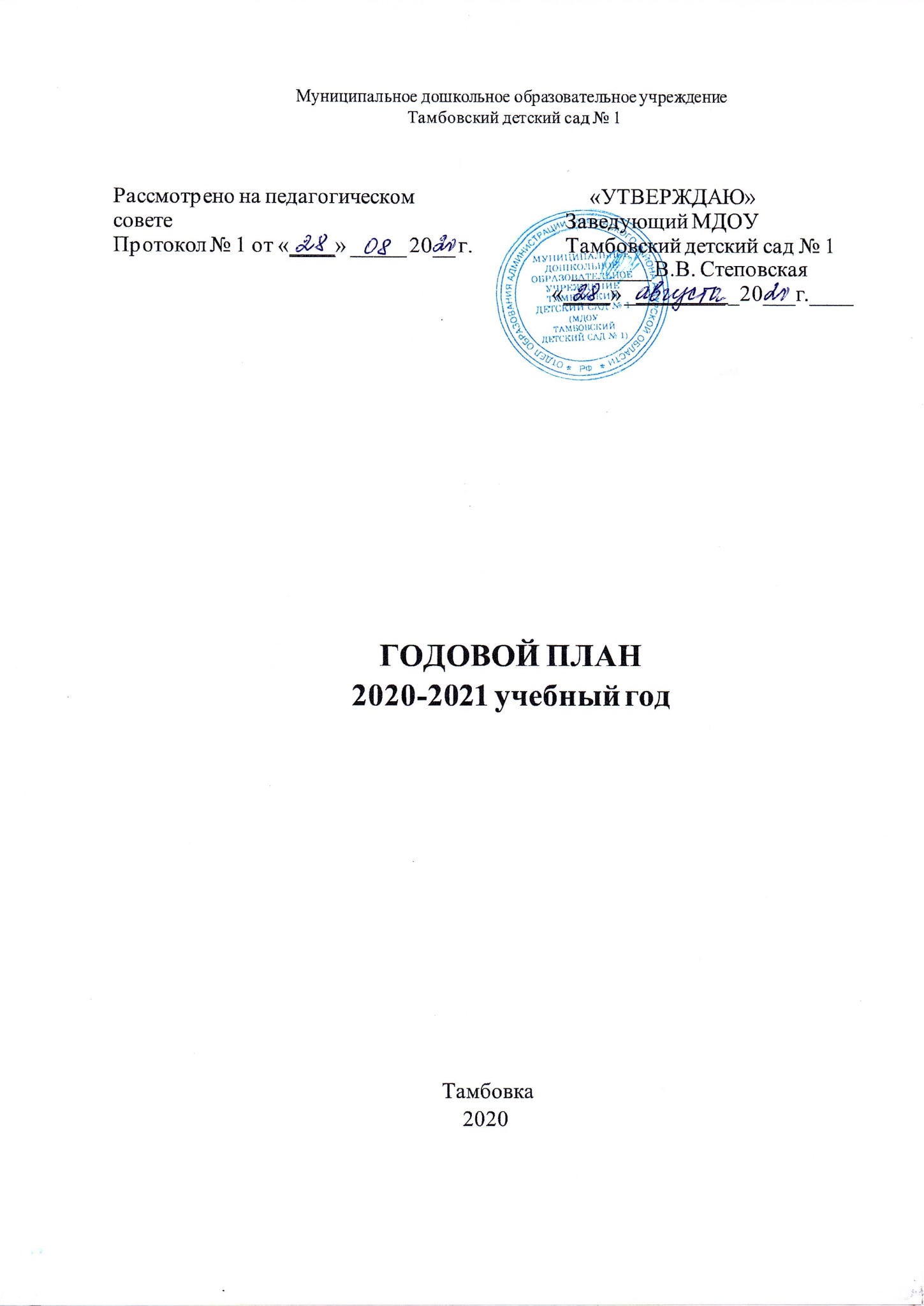 СОДЕРЖАНИЕ ПОЯСНИТЕЛЬНАЯ ЗАПИСКАПланы основных мероприятий МДОУ Тамбовский детский сад № 1 на текущий год представлены в форме годового (календарного) плана. План составлен в графической форме, позволяющей видеть работу педагогов,профильных специалистов, курирующих определенные направления деятельности, рационально распределять плотность проводимых мероприятий и осуществлять контроль их выполнения. Все разделы плана связаны между собой, представляя собой целостную систему мер по реализации поставленных задач на 2020-2021 учебный год.Содержание планирования работы основывается на принципах единства целевой установки, условий реализации, единства долгосрочного и краткосрочного планирования, сочетания государственных и общественных начал, обеспечивающих его комплексный характер.  План разработан на коллегиальной основе, в нем обозначены реальные сроки исполнения мероприятий. В плане отражена ответственность за исполнение мероприятий, ответственность за контроль по исполнению, итоговый документ по результатам проведения планового мероприятия. 1 АНАЛИЗ ДЕЯТЕЛЬНОСТИ МУНИЦИПАЛЬНОГО  ДОШКОЛЬНОГО ОБРАЗОВАТЕЛЬНОГО УЧРЕЖДЕНИЯ ТАМБОВСКИЙ ДЕТСКИЙ САД № 1 ЗА 2019-2020 УЧЕБНЫЙ ГОД        Общая характеристика учреждения         Муниципальное дошкольное образовательное учреждение Тамбовский детский сад № 1 (в дальнейшем по тексту – Учреждение) создано на основании решения РОНО (нет сведений о реквизитах документа) от 01.10.1969 г.; на основании Постановления главы Тамбовского района Амурской области № 28 от 14.01.1995 г.; зарегистрировано Постановлением Главы администрации Тамбовского района № 276 от 26.10.2000 г.; реорганизовано в муниципальное бюджетное дошкольное образовательное учреждение Постановлением Администрации Тамбовского района № 1423 от 20.10.2011 г.; реорганизовано в муниципальное дошкольное образовательное учреждение, на основании постановления главы Тамбовского района Амурской области от 04.06.2013 года № 642 «О создании муниципального автономного учреждения» в результате изменения типа существующего Муниципального бюджетного дошкольного образовательного учреждения Тамбовский детский сад № 1.     1.2   Полное наименование - муниципальное дошкольное образовательное учреждение Тамбовский детский сад № 1.      1.3    Сокращенное наименование – МДОУ Тамбовский детский сад № 1.     1.4    Место нахождения ДОУ:      Юридический адрес Учреждения:676950, Россия, Амурская область, Тамбовский район, с. Тамбовка, ул. 50 лет Октября, .     Почтовый адрес и место хранения документов Учреждения: 676950, Россия, Амурская область, Тамбовский район, с. Тамбовка, ул. 50 лет Октября, .Адреса осуществления образовательной деятельности:676950, Россия, Амурская область, Тамбовский район, с. Тамбовка, ул. 50 лет Октября, 23 Г (корпус № 1), ул. Крестьянская, д. 29 (корпус № 2), пер. Кирпичный, д. 23 (корпус № 3).Тел: 8 (41638) 21-3-44E-mail: teremok 69@bk.ru сайт:    Тамбсад1.рус.    1.5 ДОУ осуществляет свою деятельность в соответствии с Конвенцией ООН о правах ребенка, Конституцией Российской Федерации, Федеральным законом от 29.12.2012 № 273-ФЗ "Об образовании в Российской Федерации", Гражданским кодексом Российской Федерации, Трудовым кодексом Российской Федерации, Федеральным законом от 12.01.1996 № 7-ФЗ "О некоммерческих организациях", другими федеральными законами и нормативными правовыми актами Российской Федерации, законами и иными нормативными правовыми актами Амурской области, а также настоящим Уставом и локальными актами ДОУ.  Деятельность учреждения осуществляется в соответствии с Уставом, утвержденного Постановлением Администрации Тамбовского района от  20 июля 2018 года № 719, зарегистрированного в МИ ФНС № 6 по Амурской области11 июля 2018 г.Учредителем и собственником имущества Учреждения является муниципальное образование Тамбовский район (далее – Учредитель), от имени которого правомочия владения, пользования и распоряжения муниципальным имуществом осуществляет Администрация Тамбовского района.    Образовательную деятельность учреждение осуществляет на основании Лицензии от 07  апреля 2014 г. № ДО 5062 выданной Министерством образования и науки Амурской области.      1.6 Осуществление образовательного процесса регламентируется основной образовательной программой дошкольного образования, разрабатываемой, принимаемой и реализуемой организацией самостоятельно. Основная образовательная программа дошкольного образования разработана в соответствии с ФГОС ДО и направлена на всестороннее развитие детей, охрану и укрепление их здоровья, а также на обеспечение единства воспитательных, обучающих и развивающих целей и задач образования детей дошкольного возраста. Организация учебно-воспитательного процесса строится на основе разработанных и утвержденных рабочих программ педагогов, средств, форм, методов воспитания и обучения детей, обеспечивающих получение образования, соответствующего государственным требованиям. Содержание образовательного процесса определяется основной образовательной программой МДОУ Тамбовский детский сад № 1, Учебным планом, Годовым планом работы учреждения.Основными приоритетными направлениями в деятельности МДОУ Тамбовский детский сад № 1 являются:Познавательно – речевое развитиеСоциально-личностное развитиеХудожественно-эстетическое развитиеФизическое развитиеУСЛОВИЯ ОСУЩЕСТВЛЕНИЯ ОБРАЗОВАТЕЛЬНОГО ПРОЦЕССА2.1. Обеспечение здоровья и здорового образа жизни.В МДОУ Тамбовский детский сад № 1 создана система работы по профилактике, сохранению и укреплению здоровья детей дошкольного возраста. Медицинский персонал имеет все необходимое для проведения плановой профилактической и оздоровительной работы: медицинский, процедурный кабинеты.Оздоровительный процесс включает в себя:профилактические, лечебно-оздоровительные мероприятия (специальные закаливающие процедуры, профилактические мероприятия, физкультурно-оздоровительные мероприятия, санитарно-просветительская работа с сотрудниками и родителями);общеукрепляющую терапию (витаминотерапия,  применение чесночных бус и др.);кислородный коктейль;организацию рационального питания (пятиразовый режим питания по технологическим картам, включающим выполнение норм натуральных продуктов, правильное сочетание блюд в рационе, витаминизация третьих блюд). десятидневное меню разработано с учетом калорийности пищевых веществ жиров, белков и углеводов;санитарно-гигиенические и противоэпидемиологические мероприятия:рациональный режим пребывания;двигательная активность во время образовательного цикла (физминутки, релаксационные паузы, пальчиковая гимнастика, игровые часы);комплекс закаливающих мероприятий (утренняя гимнастика с музыкальным сопровождением, гимнастика после дневного сна, контрастные воздушные и водные ванны, обширное умывание;работа с детьми по воспитанию культурно-гигиенических навыков и формированию здорового образа жизни;использование «здоровьесберегающих» технологий и методик (дыхательные гимнастики, индивидуальные и групповые физические упражнения, и игры,  и мн. др.);режимы проветривания и кварцевания.Данная организация деятельности осуществляется специалистами:медицинскими сестрами;воспитателями;инструкторами по ФК.2.2. АНАЛИЗ ПО ГРУППАМ ЗДОРОВЬЯ:РЕЗУЛЬТАТЫ ВЫПОЛНЕНИЯ ОБРАЗОВАТЕЛЬНОЙ ПРОГРАММЫ, А ТАКЖЕ ОЦЕНКА ИТОГОВЫХ РЕЗУЛЬТАТОВ ОСВОЕНИЯ ООП ПО ОБРАЗОВАТЕЛЬНЫМ ОБЛАСТЯМ Методическая тема учреждения на 2019-2020 учебный год:«Формирование речевой активности детей в процессе познавательно-исследовательской деятельности»Цель: Повышение компетентности и успешности педагогов в процессе формирования речевой активности у детей дошкольного возраста средствами познавательно-исследовательской деятельности.Задачи на 2019-2020 учебный год:1.Обеспечение взаимодействия с родителями (законными представителями), основанного на партнерских отношениях с особым акцентом на повышение уровня здоровья детей путем снижения количества случаев заболеваний:-планирование активного сотрудничества детского сада и семьи по реализациимероприятий, направленных на облегчение адаптации детей раннего и младшего дошкольного возраста;- взаимодействие детского сада с родителями, с целью повышения интереса детей к спорту и здоровому образу жизни;- создать соответствующие условия по формированию у детей знаний по гигиене.2. Способствовать развитию профессиональной культуры педагогов через:-реализацию новых форм построения образовательного процесса с целью максимального развития личности каждого ребенка;- разработку и реализацию проекта комплексной подготовки педагогов к участию в конкурсах профессионального мастерства, которые позволят транслировать инновационный педагогический опыт по проблеме интеграции в образовательный процесс ДОУ современных информационно-коммуникационных технологий и педагогических технологий творческого характера, а так же направленного на мотивацию профессионального саморазвития педагогов как основы становления основных компетенций, предусмотренных профессиональным стандартом;- обеспечение условий для повышения квалификации педагогов по развитиютворческих и исследовательских способностей воспитанников.3.Создание единого образовательного и воспитательного пространства для повышения эффективности и качества образовательного процесса в дошкольнойорганизации в рамках реализации ФГОС дошкольного образования через:- формирование и развитие у воспитанников интереса к культуре, обычаям, традициям коренных народов севера Амурской области посредством речевой и познавательной деятельности.-применение успешно зарекомендовавших себя форм и механизмов сетевого взаимодействия, с учреждениями дополнительного образования, с родителями(законными представителями) по развитию образовательной среды, в том числе по нравственному воспитанию как условию для личностного развития ребенка,поддержки одаренных детей, в том числе детей с особыми потребностями;- повышения компетенций кадрового потенциала.В основе организации образовательного процесса определен развивающий принцип с ведущей игровой деятельностью, а решение программных задач осуществляется в разных формах совместной деятельности взрослых и детей, а также самостоятельной деятельности детей.Мониторинг освоения основной образовательной программы проводился два раза за 2019-2020 учебный год  педагогами групп на основе наблюдения и анализа продуктов детских видов деятельности. Он основывался на анализе достижения детьми промежуточных результатов, которые прописаны в каждом разделе образовательной программы.	Позитивные изменения в развитии интегративных качеств у воспитанников   позволяют сделать вывод об эффективности построения образовательного процесса и реализации основной общеобразовательной программы в дошкольном учреждении.	По итогам мониторинга разработаны рекомендации по планированию воспитательно-образовательной работы на 2020-2021 учебный год:1. Оценить работу педагогов по выявлению уровня развития воспитанников ДОУ за 2019-2020учебный год на «хорошо». 2. При составлении плана работы МДОУ Тамбовский детский сад № 1 на 2020-2021учебный год поставить задачи по познавательному и речевому развитию воспитанников ДОУ и внести мероприятия, способствующие эффективности профессиональной деятельности педагогов по этим направлениям.3.  При разработке рабочих программ воспитателей и специалистов на 2020-2021 учебный год учитывать результаты педагогического мониторинга 2019-2020 учебного года и в пояснительной записке указать задачи по тем направлениям развития детей, по которым были получены наиболее низкие результаты.ХАРАКТЕРИСТИКА ПЕДАГОГИЧЕСКОГО СОСТАВАКвалификация педагогов: В ДОУ работает 41 педагог, из них высшую имеют 4 педагога, что составляет 10%, первую категорию имеют 9 педагогов - 22%, соответствие должности 22 педагога – 53,7%, без категории 6 педагогов, что составляет    14,6%.  Образовательный уровень педагогического состава:21 педагога - высшее педагогическое образование, что составляет 48,8 - %20 педагога – средне-специальное педагогическое образование, что составляет 51%Курсовую переподготовку прошли 2 педагога. Повышения квалификации и переподготовки руководящих и педагогических кадров в соответствии с перспективным планом курсовой подготовки учреждения:- на базе ГОАУ ДПО ИРО Амурской области: 3 педагогаЗа добросовестный труд и высокий профессионализм педагоги Детского сада в 2019 году были награждены:- Почётной грамотой Администрации Тамбовского района – 3 человека;- Почётной грамотой отдела Образования Администрации Тамбовского района Амурской области – 4 человека;- Благодарность заведующего МДОУ Тамбовский детский сад № 1 – 1 человек.В 2019 году педагоги Детского сада приняли участие: В районных методических объединениях:- Игра, как приоритетное средство развития дошкольников;- Преемственность дошкольного и начального общего образования в соответствии с ФГОС: «Проблемы, опыт, решение»;- Использование инновационных технологий в работе музыкального руководителя;- Развитие познавательного интереса через разные виды деятельности;- Организация работы воспитателя в период адаптации детей к ДОУ;- Развитие познавательного интереса, интеллектуально-творческого потенциала каждого ребенка через поисково-исследовательскую деятельность. В районных конкурсах МБУ Тамбовской «Межпоселенческой центральной библиотеки»:- «Зима в гости к нам спешит»;- «Праздник мам стучится в двери к нам»- «Для подвига забвенья нет»- «В гостях у Арины Родионовны»;- «Птичьи перезвоны»;- «Летняя радуга»;- «Лето красное настало»;- «Осень в гости к нам пришла»;- «Новый год шагает по планете»;3. В районном конкурсе отдела Образования Администрации Тамбовского района:- «Воспитатель года-2019»;- «Неопалимая Купина»;- «Этот День Победы!»4. В районном фестивале-конкурсе детского творчества «Звезды нового века»5. В районном фестивале детского творчества «Первые шаги-2019»6. В областном конкурсе «Организация работы по ПДД с дошкольниками ДОО»7. В международном конкурсе детского творчества «Хрустальная капелька»8. Во всероссийских конкурсах:- «Лучший проект воспитателя»;- «Лучший конспект»Вывод: педагогические работники МДОУ Тамбовский детский сад № 1 принимают активное участие в мероприятиях различного уровня.    МЕТОДИЧЕСКАЯ РАБОТА В ДЕТСКОМ САДУ ВЕЛАСЬ ЧЕРЕЗ РАЗНООБРАЗНЫЕ ФОРМЫ РАБОТЫ:Педагогические советы,Тематические педагогические часы,Консультации для педагогов,Семинары-практикумы, мастер-классы, смотры-конкурсы,Открытые просмотры педагогической деятельности,Используются также индивидуальные формы методической работы:Собеседование по определению тем, форм самообразования, форм и сроков отчетности.Организация наставничества,Консультирование,Оказание методической помощи по запросам педагогов.По итогам работы с педагогическим коллективом отмечено, что необходимо повысить профессиональный уровень молодых педагогам, имеющим определенный педагогический опыт, рекомендовать и способствовать повышению квалификационной категории.ВЫВОДЫ: Учитывая разноплановую деятельность учреждения в данном направлении, следует продолжать работу по разработке и внедрению авторских проектов педагогов и участие в инновационной деятельности как внутри учреждения, так и на муниципальном и региональном уровне.Повысить уровень профессиональной компетентности педагогов путем повышения квалификационной категории, посредством курсов повышения квалификации, и профессиональной помощи педагогов-наставников.Продолжать популяризировать профессиональную деятельность педагогического коллектива через разнообразные формы трансляции педагогического опыта. 6     ВЗАИМОДЕЙСТВИЕ С РОДИТЕЛЯМИ:Для полноценного воспитательно-образовательного процесса в дошкольном учреждении установлена доверительная и партнерская система взаимодействия с семьей. Основной целью всех форм и видов взаимодействия детского сада с семьей, педагогический коллектив ставит – установление доверительных отношений между детьми, родителями и педагогами, воспитание потребности делиться друг с другом своими проблемами и совместно их решать. 7  ПРОВЕДЕНИЕ МЕРОПРИЯТИЙ В СООТВЕТСТВИИ С ГОДОВЫМ ПЛАНОМ РАБОТЫ МДОУ ТАМБОВСКИЙ ДЕТСКИЙ САД № 1 НА 2019-2020 УЧЕБНЫЙ ГОД:7.1. Конкурсы и выставки детского творчества:- «Осеняя фантазия» - поделки, сделанные совместно родитель-ребенок, - «День рождения Деда Мороза» - рисунки и поделки,- «Символ года 2020» - выставка поделок,- «Конкурс чтецов»,- «Зов джунглей»,- «Вместе с папой» - конкурс на лучшую поделку, - Выставка рисунков, посвящённая 79-летию Великой Победы,- Конкурс «Папа, мама, я – спортивная семья».Все мероприятия проходили в атмосфере взаимного сотрудничества и доброжелательности, все участники награждены грамотами и памятными призами.7.2. Родительские собрания – общие сентябрь: «Особенности работы ДОУ на 2019-2020 учебный год», ноябрь: «Познавательное развитие детей в детском саду и дома», май: «Итоги деятельности учреждения за 2019-2020 учебный год». Групповые родительские собрания 3 раза в год по тематике, определяемой педагогами.7.3. Развлекательные и спортивные мероприятия – концерты воспитанников ДОУ, посвященные Дню дошкольного работника, Дню Матери; «Осенины», Квест по физкультурно-оздоровительной деятельности; «Прощание с елочкой»; «Веселые старты»; «День победы», «День защитников отечества», «Мамин день»; 7.4. Анкетирование родителей – «Познавательное развитие детей в семейном воспитании», «Независимая оценка качества образования».7.5. Конкурсы-викторины для детей» - «Интеллектуальная викторина по познавательному развитию», «Интеллектуальная викторина по ПДД».7.6. Инновационные формы взаимодействия:- Проведение конкурса среди родителей ДОУ «Книжки-малышки своими руками».- Мастер-класс для родителей «Игрушка – анти стресс».- Акция «Ярмарка здоровья» (лекции, наглядная агитация по профилактики ОРВИ).- Акция «Бессмертный полк», посвященная 75-летию Великой Победы.ВЫВОД: продолжать создавать благоприятные взаимоотношения с родителями через систему совместных мероприятий, используя традиционные и инновационные формы взаимодействия, дифференцированный подход, учитывая социальный статус, микроклимат семьи, родительские запросы и степень заинтересованности родителей деятельностью дошкольным учреждением, повышать культуру педагогической грамотности семьи.8. СВЯЗЬ С ОБЩЕСТВЕННЫМИ, НАУЧНЫМИ ОРГАНИЗАЦИЯМИ ПО КУРИРУЮЩИМ ВОПРОСАМ Создание и поддержание доброжелательных отношений и взаимопонимания с общественностью путем формирования благоприятного имиджа организации – одна из задач дошкольного учреждения. В дошкольном учреждении установлена система сотрудничества с общественными,  организациями района.Заключен договор с МБОУ Тамбовская СОШ, об осуществлении преемственности. Основной целью совместной работы является совершенствование работы по преемственности и внедрение новых форм работы и технологий с целью активизации детей и осуществления индивидуального подхода. Педагогами ДОУ ежегодно проводится педагогический мониторинг готовности детей к школьному обучению.В 2019-2020 учебном году традиционно поддерживались содержательные связи с социально-значимыми объектами рйона:   МБОУ Тамбовская СОШДетская библиотека с. Тамбовка. Музей сельского хозяйства с. ТамбовкаЦДТ  с. ТамбовкаГИБДД  с. Тамбовка9.  ИТОГИ АДМИНИСТРАТИВНО-ХОЗЯЙСТВЕННОЙ РАБОТЫ, МАТЕРИАЛЬНО-ТЕХНИЧЕСКИЕ И МЕДИКО-СОЦИАЛЬНЫЕ УСЛОВИЯ ПРЕБЫВАНИЯ ДЕТЕЙ Состояние материально-технической базы ДОУ соответствует основным требованиям современного уровня образования, требованиям техники безопасности, санитарно–гигиеническим нормам и правилам, физиологии детей, принципам функционального комфорта. Все базисные компоненты развивающей среды детства включают оптимальные условия для полноценного физического, познавательного, социально-личностного, художественно-эстетического развития детей. Групповые помещения оборудованы современной мебелью. В каждой возрастной группе созданы условия для самостоятельного, активного и целенаправленного действия детей во всех видах деятельности: игровой, двигательной, изобразительной, театрализованной, конструктивной, познавательной и т.д., Они содержат разнообразные материалы для развивающих игр и занятий. Организация и расположение предметов развивающей среды отвечает возрастным особенностям и потребностям детей. Расположение мебели, игрового и другого оборудования отвечают требованиям техники безопасности, санитарно-гигиеническим нормам, физиологии детей, что позволяет воспитанникам свободно перемещаться. Рационально организованное пространство игровой комнаты позволяет воспитателю не прерывать деятельности детей, а самому переходить от одной группы детей к другой, осуществляя развитие игровой ситуации, помогать в решении проблем, неизбежно возникающих в общении между детьми, являясь активным участником и полноправным партнером детских игр и занятий. Во 2 корпусе оборудованы музыкальный, физкультурный залы, кабинет логопеда, которые оснащены необходимым оборудованием и полностью соответствуют современным требованиям. В корпусе № 1 оборудован музыкально-физкультурный зал.   На территории ДОУ расположены игровые площадки с малыми архитектурными формами, которые в период летней оздоровительной компании 2019 года были как частично обновлены, так и приобретены новые. Территория детского сада озеленена, оформлены цветники и огород. В учреждении создана система по работы по профилактике, сохранению и укреплению здоровья воспитанников.  	Медицинский персонал имеет все необходимое для проведения плановой профилактической и оздоровительной работы: медицинский, процедурный кабинеты,  аппараты для выдачи кислородного коктейля, ультрафиолетовые бактерицидные установки во всех групповых помещениях и кабинетах.В ДОУ функционируют кабинет заведующего,  заместителей заведующего,  пищеблоки, прачечные.Созданы необходимые условия для обеспечения безопасности: установлена тревожная кнопка с выводом на пульт вневедомственной охраны « Россгвардия», имеются планы эвакуации людей при пожаре, инструкции, определяющие действия персонала по обеспечению быстрой эвакуации. ДОУ укомплектовано необходимыми средствами противопожарной безопасности: огнетушителями, знаками ПБ, установлена автоматическая пожарная сигнализация.Целенаправленно проводится работа по обеспечению антитеррористической безопасности: разработан Паспорт антитеррористической защищенности, действует контрольно-пропускной режим.  В корпусах установлены системы внешнего видеонаблюдения.ВЫВОД: таким образом, анализ показал, что дошкольное образовательное учреждение функционирует в соответствии с Программой развития. Одним из условий достижения эффективности результатов деятельности ДОУ стал сформированный педагогический коллектив. Педагоги детского сада – специалисты высокой квалификации, их отличает творческий подход к работе, что сказывается на качестве деятельности всего учреждения в целом.  II   ЗАДАЧИ НА 2020-2021 УЧЕБНЫЙ ГОДВ ходе анализа работы МДОУ Тамбовский детский сад № 1, анализа выполнения годовых задач за 2019-2020 учебный год и изменений, происходящих в системе дошкольного образования в соответствии с Приказом Министерства образования и науки РФ от 14.11.2013 №1155 «Об утверждении Федерального государственного образовательного стандарта дошкольного образования» определился ряд проблем:- недостаточно высокий уровень владения педагогическими технологиями: проектная деятельность, игровые, информационно-коммуникационные технологии;- недостаточный уровень развития воспитанников по познавательному, речевому и социально-коммуникативному направлению;- недостаточный уровень речевой компетентности у педагогов. В соответствии с обозначенными проблемами и руководствуясь результатами анализа педагогической работы за прошедший учебный год, педагогический коллектив МДОУ Тамбовский детский сад № 1 определил цель и задачи на новый учебный год.Цель: создание образовательного пространства, направленного на непрерывное накопление ребенком культурного опыта деятельности и общения в процессе активного взаимодействия с окружающей средой, общения с другими детьми и взрослыми при решении задач социально-коммуникативного, познавательного, речевого развития в соответствии с возрастными и индивидуальными особенностями.Задачи:1.Продолжить работу по взаимодействию детского сада с родителями, с целью повышения интереса детей к спорту и здоровому образу жизни.2.Систематизировать работу педагогического коллектива по внедрению проектного метода обучения и воспитания дошкольников в соответствии с целью развития их интеллектуальных способностей, познавательного интереса, творческой инициативы, предпосылок инженерного мышления.3.Повысить уровень профессиональной компетентности педагогов по социально-коммуникативному развитию дошкольников, посредством актуализации знаний воспитанников по экономическому, экологическому, образованию и активизации речевой деятельности.	Методическая тема года: Коммуникативно-речевая деятельность как условие позитивной социализации дошкольников.III  МЕРОПРИЯТИЯ ПО РЕАЛИЗАЦИИ ЗАДАЧ ГОДОВОГО ПЛАНА НА 2020-2021 учебный год1. ОРГАНИЗАЦИОННО-ПЕДАГОГИЧЕСКАЯ РАБОТА1.1 Продолжить работу по взаимодействию детского сада с родителями, с целью повышения интереса детей к спорту и здоровому образу жизни1.1.1.	Систематизировать работу педагогического коллектива по внедрению проектного метода обучения и воспитания дошкольников в соответствии с целью развития их интеллектуальных способностей, познавательного интереса, творческой инициативы, инженерного мышления1.1.2. Повысить уровень профессиональной компетентности педагогов по социально-коммуникативному развитию дошкольников, посредством актуализации знаний воспитанников по экономическому, экологическому, образованию и активизации речевой деятельности	1.2.  МЕДИКО-ПЕДАГОГИЧЕСКИЕ СОВЕЩАНИЯ 1.3. ПУБЛИКАЦИЯ НА САЙТЕ ДОУ1.4. ПОВЫШЕНИЕ КВАЛИФИКАЦИИ И ПРОФЕССИОНАЛЬНОГО МАСТЕРСТВА ПЕДАГОГОВ1.4.1. ПЛАН – ГРАФИК ПОВЫШЕНИЯ КВАЛИФИКАЦИИ ПЕДАГОГИЧЕСКИХ РАБОТНИКОВ1.4.2. ПЛАН – ГРАФИК АТТЕСТАЦИИ ПЕДАГОГИЧЕСКИХ РАБОТНИКОВ1.4.3. РАБОТА ПО САМООБРАЗОВАНИЮ ПЕДАГОГИЧЕСКИХ РАБОТНИКОВ1.5.1. РАССТАНОВКА КАДРОВ ОРГАНИЗАЦИОННО-УПРАВЛЕНЧЕСКАЯ РАБОТАIV   ПЛАН – ГРАФИК ОРГАНИЗАЦИОННО-МЕТОДИЧЕСКОЙ        РАБОТЫПРИЛОЖЕНИЕ №1ПЛАН МЕРОПРИЯТИЙ НА 2020-2021 УЧЕБНЫЙ ГОД ПО ПРОФИЛАКТИКЕ ДЕТСКОГО ДОРОЖНО-ТРАНСПОРТНОГО ТРАВМАТИЗМА, ВОСПИТАНИЮ НАВЫКОВ БЕЗОПАСНОГОПОВЕДЕНИЯ НА УЛИЦАХ И ДОРОГАХПРИЛОЖЕНИЕ №2ПЛАН МЕРОПРИЯТИЙпо противопожарной безопасности Муниципального дошкольного образовательного учреждения Тамбовский детский сад № 1на 2020/2021 учебный годПояснительная записка3IАнализ работы за 2019-2020 учебный год4IIЗадачи на 2020-2021 учебный год12IIIМероприятия по реализации задач годового плана на 2020-2021 учебный год13IVПлан-график организационно-методической работы20Приложения38Форма методической работыТема  Консультации Гимнастика в ДОУ, как один из компонентов оздоровительной работы  Консультации Педагогические условия формирования основ ЗОЖ и безопасности жизнедеятельности детей старшего дошкольного возраста  Консультации Особенности планирования воспитательно-образовательной работы в летний периодТестирование педагоговОказание первой доврачебной помощиАкция «Лайк, водителю!»Акция «Защити себя сам»Беседы с родителямиКак сделать зимнюю прогулку с ребёнком приятной и полезнойБеседы с родителямиО необходимости развития мелкой моторики рукБеседы с родителямиБеседа «О необходимости регулярно посещать детский сад»Форма методической работыТемаПедагогический советЭкономическое воспитание дошкольников как фактор развития интеллектуальных способностей дошкольниковСеминар Особенности развития инженерного мышления детей дошкольного возрастаКонсультацияПедагогические технологии для формирования предпосылок развития инженерного мышления у дошкольниковКонсультацияТРИЗ-технологии как метод формирования творческого мышления дошкольниковМастер-классПрезентация проектов Мастер-классТворческий педагог – творческие детиМастер-классНетрадиционные техники рисования в развитии творческой инициативы у дошкольниковМастер-классФормирование инженерного мышления у дошкольников на основе конструктора LEGO WeDoКонкурсы для детей«Осенний лист» 	Конкурсы для детей«Чудо-ладошки»Взаимодействие с родителямиДень открытых дверейФорма методической работыТемаПедагогический советСоциально-коммуникативное развитие как средство позитивной социализации и формирования личности дошкольниковСеминар Условия успешной социализации ребенка-дошкольника Семинар Коммуникативный компонент культуры речи дошкольниковСеминар Экономическое воспитание дошкольников как фактор социализации личности.  Содержание экономического образования дошкольниковСеминар Социально-коммуникативное развитие дошкольников посредством профориентационной работы «Ребенок в мире профессии!»Семинар-практикум «Формирование навыков успешного публичного выступления»Консультация Сюжетно-ролевая игра как средство формирования социально-коммуникативного опыта дошкольниковКонсультация Трудовое воспитание как средство социализации личности дошкольникаКонсультация Организация питания детей и формирование эстетических навыков приема пищи. Культура поведения за столомКонсультация Проектирование в социально-коммуникативном развитииКонсультация Методы и формы экологического воспитанияКонсультация Организация работы с детьми по безопасности дорожного движенияМастер-классФормы работы с воспитанниками по формированию любви к малой РодинеМастер-классВиды устного народного творчества, способствующие развитию речи детей дошкольного возрастаМастер-классФольклор в музыкальном воспитанииСмотр Организация развивающей среды по образовательной области «Социально-коммуникативное развитие»Конкурс для педагоговКонкурс лэпбуков по народному творчествуТематическая неделяНОД по социально-коммуникативному развитиюТематическая неделяНеделя « Экология и мы»Тестирование педагоговКомпетентность педагогов по социально-коммуникативному развитию дошкольников Тематический контрольСоциальное развитие детей дошкольного возрастаАкция «Мы за мир»Акция «Добрые дела к Новому году»Акция «Радуга настроений» 		Акция «День улыбки»Акция «Бессмертный полк»Взаимодействие с родителямиКонсультация «Культура поведения - это существенная часть нравственного воспитания»Взаимодействие с родителямиКонсультация «Развитие коммуникативных навыков»Взаимодействие с родителямиКонсультация «Как знакомить с экономикой в домашних условиях»Взаимодействие с родителямиАнкетирование «Экономическое воспитание в условиях семейного воспитания»Взаимодействие с родителямиВыставка семейных рисунков по ПДД «Мы за безопасное движение»Конкурс – викторина для детей «Знатоки народного творчества»Конкурс чтецов для детей« Как хорошо, что доброта живёт на свете вместе с нами»Конкурс для детей«Пасхальный перезвон»Фотовыставка «Мой папа – кулинар»Праздник«День защитника Отечества»Праздник«Женский день»Праздник«Новый год»Праздник«Праздник осени»Праздник«День знаний»№Содержание Сроки ответственные1Воспитание культурно – гигиенических навыков детей раннего возрастаАдаптация детей. Характеристика групп адаптации.Организация работы с детьми в период адаптации.  Анализ итогов адаптации.Создание условий для воспитания у детей навыков самообслуживания (отчёты).Использование художественного слова при проведении режимных моментов.Соответствие мебели санитарно-гигиеническим нормамноябрьВоспитатели групп2Сохранение и укрепление здоровья воспитанников раннего возрастаАнализ нервно-психического развития детейЗдоровьесберегающие технологии в группах раннего возраста: особенности использования, эффективность.Оздоровительная работа с часто болеющими детьми.Организация утреннего приема детей групп раннего возраста.Профилактика коронавируссной инфекцииЯнварьВоспитателиМедицинские сестры3Состояние образовательной работы, умственное развитие детейИндивидуальная работа с детьми по умственному развитию (отчёты)Раннее детство: игры, развивающие мышлениеРекомендации на летний период:- оздоровление- создание условий комфортного пребывания ребенка в детском саду- осуществление взаимодействия с родителями (законными представителями).майВоспитателиМедицинские сестры№ФИО педагогаТема Срок 1Черпак М.Н.Консультация для родителей «Культура поведения - это существенная часть нравственного воспитания»Октябрь 20202Дубкова Т.И.Социально-коммуникативное развитие как средство позитивной социализации и формирования личности дошкольниковНоябрь 20203Дьяченко Т.Ю.Памятка для родителей «Как сделать зимнюю прогулку с ребёнком приятной и полезной»Декабрь 20204Шелепова С.Н.Особенности развития инженерного мышления детей дошкольного возрастаЯнварь 20215Фадеева А.В.Консультация для родителей «Как организовать труд детей дома?»Февраль 20216Грамотенко В.В.Консультация для родителей «Как знакомить с экономикой в домашних условиях»Март 20217Крахмалёва М.А.Коллекционирование как средство развития познавательных интересов у дошкольниковАпрель 2021№ФИО педагогаДолжность Срок1Данюк А.АвоспитательФевраль 20202Латыпова С.А.воспитательФевраль 20203Сорбалова И.М.воспитательФевраль 20204Гальцова Н.С.воспитательФевраль 20205Пузатых М.В.Инструктор по ФВМай 20206Голубева Е.Л.воспитательЯнварь 20207Гнездина М.С.воспитательНоябрь 20198Власова Н.Г.воспитательМарт 20209Ковшура О.А.воспитательОктябрь 201910Бондаренко С.В.воспитательМай 202011Величко Н.В.воспитательМарт 202012Василькова А.ЮвоспитательФевраль202013Домбровская М.А.воспитатель Март 202014Фомченкова А.АвоспитательОктябрь 201915Рязанова И.А.воспитательОктябрь 201916Рыбачук И.Л.воспитательНоябрь 201917Слепцова Е.Ю.воспитатель Ноябрь 201918Нижникова Н.А.воспитательОктябрь 2020№ФИО педагогаДата предыдущей аттестацииОжидаемая квалификационная категорияСрок плановой аттестации1Шелепова С.Н.Ноябрь 2015перваядекабрь 20202Маренкова Н.И.-перваяоктябрь20203Черпак М.Н.Декабрь 2013перваясентябрь 20204Супрун О.В.-перваяянварь 20215Батанова Т.И.-перваяоктябрь 20207Петрова В.В.-перваяноябрь 20208Бойко А.И.-перваядекабрь 20209Пахомова Т.В.Декабрь 2014соответствиедекабрь 202010Ерёмина В.Н.-перваяфевраль 202011Дубкова Т.И.-высшаяноябрь 202012Рязанцева О.А.-перваяиюнь 202013Воловей Л.В.-перваяфевраль 2021№ФИО педагогаТема по самообразованию1 корпус1 корпус1 корпус1Барбашина Екатерина СергеевнаРоль семьи в воспитании детей дошкольного возраста (2019)2Батанова Тамара НиколаевнаДуховно-нравственное воспитание детей посредством чтения художественной литературы (2019)3Бойко Алёна ИгоревнаИспользование квест-технологии в работе с дошкольниками, как средство развития познавательной деятельности (2019)4Демидова Ирина ВикторовнаВоспитание доброты у дошкольников (2019)5Крахмалева Марина АлексеевнаНетрадиционные техники изодеятельности с детьми дошкольного возраста (2017)6Маренкова Нина ИвановнаРазвитие речи в игровой деятельности у детей дошкольного возраста ( 2019)7Петрова Вера ВладимировнаДраматизация, как средство развития речи у детей дошкольного возраста ( 2017)8Супрун Ольга ВитальевнаВоспитание нравственных качеств детей старшего дошкольного возраста посредством русских народных сказок  2017)9Храмогина Светлана ВикторовнаИспользование разнообразных техник нетрадиционного рисования в работе с детьми 2-3 лет ( 2020)10Черпак Марина НиколаевнаРазвитие математических способностей детей дошкольного возраста через игровую деятельность ( 2017)11Шелепова Светлана НиколаевнаТеатрализованная деятельность в детском саду ( 2020)12Пахомова Татьяна ВладимировнаИспользование нестандартного оборудования в детском саду ( 2018)13Шилова Екатерина СергеевнаОрганизация и осуществление опытно-экспериментальной работы в ДОУ (2020)14Долгих Валентина АлексеевнаРоль рифмовок в логопедической практике (2018)15Милосердов Геннадий СергеевичМузыкальная игра как одно из действенных средств музыкального развития ребёнка ( 2018)2 корпус2 корпус2 корпус16Аргунова Ярослава ИгоревнаФормирование представлений о финансовой грамотности у детей старшего дошкольного возраста. ( 2020 г.)17Ганенко Ирина СергеевнаФормирование коммуникативных навыков у детей раннего возраста в игровой деятельности. (2020г.)18Гридина Марина ВикторовнаРазвитие мелкой моторики  младшего дошкольного возраста    та(2019г.)19Ерёмина Валентина НиколаевнаРазвитие речи детей дошкольного возраста посредствам фольклора (2017 г.)20Кожевникова Любовь БорисовнаРазвитие мелкой моторики рук у детей младшего дошкольного возраста через игровую деятельность (2019 г.)21Жулич Анна АндреевнаПодвижная игра как средство развития быстроты и ловкости у детей младшего (среднего, старшего)  дошкольного возраста. ( 2018 г.)22Минаева Ольга ВикторовнаРазвитие познавательной активности через опытно-экспериментальную деятельность (2016 г.)23Рязанцева Оксана АнатольевнаСенсорное развитие детей дошкольного возраста посредством игровой деятельности ( 2019 г.) 24Фадеева Алёна ВладимировнаПрофилактика плоскостопия у детей дошкольного возраста (2019 г.)25Чуян Евгения ВладимировнаРазвитие музыкальных способностей детей дошкольного возраста посредством музыкально-дидактических игр. (2019 г.)26Дубкова Татьяна ИгоревнаРазвитие речи детей дошкольного возраста через игровую деятельность (2019 г.)27Аргунова Ярослава ИгоревнаФормирование представлений о финансовой грамотности у детей старшего дошкольного возраста. (2020) 28Ганенко Ирина СергеевнаФормирование коммуникативных навыков у детей раннего возраста в игровой деятельности. (2020г.)29Гридина Марина ВикторовнаРазвитие мелкой моторики  младшего возраста дошкольников  (2019г.)30Ерёмина Валентина НиколаевнаРазвитие речи детей дошкольного возраста посредствам фольклора (2017 г.)31Кожевникова Любовь БорисовнаРазвитие мелкой моторики рук у детей младшего дошкольного возраста через игровую деятельность (2019 г.)3 корпус3 корпус3 корпус32Грамотенко Вероника ВячеславовнаНародные подвижные игры, их значение в физическом и нравственном воспитании дошкольников33Брыкина Светлана АлексеевнаМузыкотерапия как средство развитие творческого воображения (2017)34Дьяченко Татьяна ЮрьевнаИгровая деятельность детей на этапе перехода от раннего к школьному детству (2017)35Воловей Людмила ВладимировнаРазвитие творческих способностей детей дошкольного возраста (2017)36Гамза Ирина АнатольевнаПроектная деятельность в логопедической практике (2018)№№Группа ВоспитателиКорпус №1Корпус №1Корпус №1Корпус №11Группа раннего возраста № 1Группа раннего возраста № 1Маренкова Н.И.2Группа раннего возраста № 2Группа раннего возраста № 2Шилова Е.С.3Младшая группа Младшая группа Бойко А. И.4Средняя группаСредняя группаДемидова И.В.5Средняя группаСредняя группаБатанова Т.Н.6Старшая группаСтаршая группаЧерпак М.Н.7Старшая группаСтаршая группаПетрова В.П.8Подготовительная группаПодготовительная группаСупрун О.В.Подменные воспитателиПодменные воспитателиКрахмалёва М.А., Храмогина С.В., Барбашина Е.С., Шелепова С.Н.Корпус №2Корпус №2Корпус №2Корпус №21Группа раннего возраста № 1Группа раннего возраста № 1Гридина М.В.2Группа раннего возраста № 2Группа раннего возраста № 2Дубкова Т.И.3Младшая группаМладшая группаКожевникова Л.Б.4Средняя группаСредняя группаФадеева А.В.5Старшая группаСтаршая группаАргунова Я.И.6Подготовительная группаПодготовительная группаМинаева О.В.Подменные воспитателиПодменные воспитателиЕрёмина В.Н., Рязанцева О.А., Ганенко И.С.Корпус №3Корпус №3Корпус №3Корпус №31Младшая Младшая Косицына Наталья Викторовна2Средняя группаСредняя группаГрамотенко В.В.3Старшая группаСтаршая группаВаловей Л.В.4Подготовительная группаПодготовительная группаДьяченко Т.Ю.Подменный воспитательПодменный воспитательГригорян А.М.1.6.1. ЗАСЕДАНИЯ МЕТОДИЧЕСКОГО ОБЪЕДИНЕНИЯ1.6.1. ЗАСЕДАНИЯ МЕТОДИЧЕСКОГО ОБЪЕДИНЕНИЯ1.6.1. ЗАСЕДАНИЯ МЕТОДИЧЕСКОГО ОБЪЕДИНЕНИЯ1.6.1. ЗАСЕДАНИЯ МЕТОДИЧЕСКОГО ОБЪЕДИНЕНИЯ1Установочное заседаниесентябрьзам. заведующего2Педагогические основы внедрения технологий ранней социализации.ноябрьзам. заведующего3Интерактивные технологии в образовательном пространстве ДООфевральзам. заведующего4Заседание совета по подведению итогов работы за прошедший учебный год:- итоги выполнения годового плана работы; итоги обследования детей;- выявление возникших проблем и трудностей; поиск новых путей и способов их решения.майзам. заведующего4.1 СЕНТЯБРЬ 20204.1 СЕНТЯБРЬ 20204.1 СЕНТЯБРЬ 20204.1 СЕНТЯБРЬ 20204.1 СЕНТЯБРЬ 20204.1 СЕНТЯБРЬ 20204.1 СЕНТЯБРЬ 20204.1 СЕНТЯБРЬ 20204.1 СЕНТЯБРЬ 20204.1 СЕНТЯБРЬ 20204.1 СЕНТЯБРЬ 20204.1 СЕНТЯБРЬ 20204.1 СЕНТЯБРЬ 20201.	МЕТОДИЧЕСКАЯ РАБОТА1.	МЕТОДИЧЕСКАЯ РАБОТА1.	МЕТОДИЧЕСКАЯ РАБОТА1.	МЕТОДИЧЕСКАЯ РАБОТА1.	МЕТОДИЧЕСКАЯ РАБОТА1.	МЕТОДИЧЕСКАЯ РАБОТА1.	МЕТОДИЧЕСКАЯ РАБОТА1.	МЕТОДИЧЕСКАЯ РАБОТА1.	МЕТОДИЧЕСКАЯ РАБОТА1.	МЕТОДИЧЕСКАЯ РАБОТА1.	МЕТОДИЧЕСКАЯ РАБОТА1.	МЕТОДИЧЕСКАЯ РАБОТА1.	МЕТОДИЧЕСКАЯ РАБОТА№Вид работыВид работыВид работыВид работыТема, содержаниеТема, содержаниеТема, содержаниеТема, содержаниеТема, содержаниеДатаОтветственныеОтветственные1.1Установочный педагогический советУстановочный педагогический советЦельЦельУтверждение годового плана работы на 2020– 2021 учебный год. Подведение итогов работы за летний - оздоровительный период. Подготовка к новому учебному году.Утверждение годового плана работы на 2020– 2021 учебный год. Подведение итогов работы за летний - оздоровительный период. Подготовка к новому учебному году.Утверждение годового плана работы на 2020– 2021 учебный год. Подведение итогов работы за летний - оздоровительный период. Подготовка к новому учебному году.Утверждение годового плана работы на 2020– 2021 учебный год. Подведение итогов работы за летний - оздоровительный период. Подготовка к новому учебному году.Утверждение годового плана работы на 2020– 2021 учебный год. Подведение итогов работы за летний - оздоровительный период. Подготовка к новому учебному году.28.08Заведующий,Заместитель заведующегоЗаведующий,Заместитель заведующего1.1Установочный педагогический советУстановочный педагогический советПодготовка к педсоветуПодготовка к педсовету1.Смотр групп, документации к новому учебному году.2. Изучение новых приказов Министерства образования и науки Российской Федерации. 3. Разработка рабочих программ воспитателей и специалистов4. Разработка расписания организации непрерывной образовательной деятельности в различных видах детской деятельности по реализации образовательных областей в соответствии с ФГОС ДО.5. Подготовка проекта годового плана.6. Разработка перспективного плана групповых родительских собраний7. Разработка положений о смотрах конкурсах.1.Смотр групп, документации к новому учебному году.2. Изучение новых приказов Министерства образования и науки Российской Федерации. 3. Разработка рабочих программ воспитателей и специалистов4. Разработка расписания организации непрерывной образовательной деятельности в различных видах детской деятельности по реализации образовательных областей в соответствии с ФГОС ДО.5. Подготовка проекта годового плана.6. Разработка перспективного плана групповых родительских собраний7. Разработка положений о смотрах конкурсах.1.Смотр групп, документации к новому учебному году.2. Изучение новых приказов Министерства образования и науки Российской Федерации. 3. Разработка рабочих программ воспитателей и специалистов4. Разработка расписания организации непрерывной образовательной деятельности в различных видах детской деятельности по реализации образовательных областей в соответствии с ФГОС ДО.5. Подготовка проекта годового плана.6. Разработка перспективного плана групповых родительских собраний7. Разработка положений о смотрах конкурсах.1.Смотр групп, документации к новому учебному году.2. Изучение новых приказов Министерства образования и науки Российской Федерации. 3. Разработка рабочих программ воспитателей и специалистов4. Разработка расписания организации непрерывной образовательной деятельности в различных видах детской деятельности по реализации образовательных областей в соответствии с ФГОС ДО.5. Подготовка проекта годового плана.6. Разработка перспективного плана групповых родительских собраний7. Разработка положений о смотрах конкурсах.1.Смотр групп, документации к новому учебному году.2. Изучение новых приказов Министерства образования и науки Российской Федерации. 3. Разработка рабочих программ воспитателей и специалистов4. Разработка расписания организации непрерывной образовательной деятельности в различных видах детской деятельности по реализации образовательных областей в соответствии с ФГОС ДО.5. Подготовка проекта годового плана.6. Разработка перспективного плана групповых родительских собраний7. Разработка положений о смотрах конкурсах.28.08Заведующий,Заместитель заведующегоЗаведующий,Заместитель заведующего1.1Установочный педагогический советУстановочный педагогический советФормаФормаКруглый стол Круглый стол Круглый стол Круглый стол Круглый стол 28.08Заведующий,Заместитель заведующегоЗаведующий,Заместитель заведующего1.1Установочный педагогический советУстановочный педагогический советСтруктура педсоветаСтруктура педсовета Итоги работы за летний - оздоровительный периодАнализ готовности групп к новому учебному году.Рассмотрение и утверждение годового плана на 2020– 2021 учебный год.4. Рассмотрение и утверждение Основной образовательной программы 5. Утверждение рабочих программ, расписания непрерывной образовательной детской деятельности по реализации образовательных областей, перспективных планов групповых родительских собраний, положений о смотрах - конкурсах на 2020 – 2021 учебный год и др.6. Обсуждение проекта решений. Вынесение решения Итоги работы за летний - оздоровительный периодАнализ готовности групп к новому учебному году.Рассмотрение и утверждение годового плана на 2020– 2021 учебный год.4. Рассмотрение и утверждение Основной образовательной программы 5. Утверждение рабочих программ, расписания непрерывной образовательной детской деятельности по реализации образовательных областей, перспективных планов групповых родительских собраний, положений о смотрах - конкурсах на 2020 – 2021 учебный год и др.6. Обсуждение проекта решений. Вынесение решения Итоги работы за летний - оздоровительный периодАнализ готовности групп к новому учебному году.Рассмотрение и утверждение годового плана на 2020– 2021 учебный год.4. Рассмотрение и утверждение Основной образовательной программы 5. Утверждение рабочих программ, расписания непрерывной образовательной детской деятельности по реализации образовательных областей, перспективных планов групповых родительских собраний, положений о смотрах - конкурсах на 2020 – 2021 учебный год и др.6. Обсуждение проекта решений. Вынесение решения Итоги работы за летний - оздоровительный периодАнализ готовности групп к новому учебному году.Рассмотрение и утверждение годового плана на 2020– 2021 учебный год.4. Рассмотрение и утверждение Основной образовательной программы 5. Утверждение рабочих программ, расписания непрерывной образовательной детской деятельности по реализации образовательных областей, перспективных планов групповых родительских собраний, положений о смотрах - конкурсах на 2020 – 2021 учебный год и др.6. Обсуждение проекта решений. Вынесение решения Итоги работы за летний - оздоровительный периодАнализ готовности групп к новому учебному году.Рассмотрение и утверждение годового плана на 2020– 2021 учебный год.4. Рассмотрение и утверждение Основной образовательной программы 5. Утверждение рабочих программ, расписания непрерывной образовательной детской деятельности по реализации образовательных областей, перспективных планов групповых родительских собраний, положений о смотрах - конкурсах на 2020 – 2021 учебный год и др.6. Обсуждение проекта решений. Вынесение решения28.08Заведующий,Заместитель заведующегоЗаведующий,Заместитель заведующего1.2Семинар Семинар Семинар Семинар Формирование навыков успешного публичного выступленияФормирование навыков успешного публичного выступленияФормирование навыков успешного публичного выступленияФормирование навыков успешного публичного выступленияФормирование навыков успешного публичного выступления23.0924.0925.09Заместители заведующегоЗаместители заведующего1.3КонсультацияКонсультацияКонсультацияКонсультацияОрганизация развивающей среды по образовательной области «Социально-коммуникативное развитие»Организация развивающей среды по образовательной области «Социально-коммуникативное развитие»Организация развивающей среды по образовательной области «Социально-коммуникативное развитие»Организация развивающей среды по образовательной области «Социально-коммуникативное развитие»Организация развивающей среды по образовательной области «Социально-коммуникативное развитие»11.09Заместители заведующегоЗаместители заведующего1.3КонсультацияКонсультацияКонсультацияКонсультацияГимнастика в ДОУ, как один из компонентов оздоровительной работыГимнастика в ДОУ, как один из компонентов оздоровительной работыГимнастика в ДОУ, как один из компонентов оздоровительной работыГимнастика в ДОУ, как один из компонентов оздоровительной работыГимнастика в ДОУ, как один из компонентов оздоровительной работы18.09Инструктор по физической культуреИнструктор по физической культуре1.4СмотрСмотрСмотрСмотрГотовность групп к новому учебному годуГотовность групп к новому учебному годуГотовность групп к новому учебному годуГотовность групп к новому учебному годуГотовность групп к новому учебному году02.09Заместители заведующегоЗаместители заведующего2. МЕРОПРИЯТИЯ ДЛЯ ДЕТЕЙ 2. МЕРОПРИЯТИЯ ДЛЯ ДЕТЕЙ 2. МЕРОПРИЯТИЯ ДЛЯ ДЕТЕЙ 2. МЕРОПРИЯТИЯ ДЛЯ ДЕТЕЙ 2. МЕРОПРИЯТИЯ ДЛЯ ДЕТЕЙ 2. МЕРОПРИЯТИЯ ДЛЯ ДЕТЕЙ 2. МЕРОПРИЯТИЯ ДЛЯ ДЕТЕЙ 2. МЕРОПРИЯТИЯ ДЛЯ ДЕТЕЙ 2. МЕРОПРИЯТИЯ ДЛЯ ДЕТЕЙ 2. МЕРОПРИЯТИЯ ДЛЯ ДЕТЕЙ 2. МЕРОПРИЯТИЯ ДЛЯ ДЕТЕЙ 2. МЕРОПРИЯТИЯ ДЛЯ ДЕТЕЙ 2. МЕРОПРИЯТИЯ ДЛЯ ДЕТЕЙ 2.12.1ПраздникПраздникПраздник«День знаний»«День знаний»«День знаний»«День знаний»«День знаний»02.09воспитатели воспитатели 3.ОСНАЩЕНИЕ ПЕДАГОГИЧЕСКОГО ПРОЦЕССА.РАБОТА МЕТОДИЧЕСКОГО КАБИНЕТА3.ОСНАЩЕНИЕ ПЕДАГОГИЧЕСКОГО ПРОЦЕССА.РАБОТА МЕТОДИЧЕСКОГО КАБИНЕТА3.ОСНАЩЕНИЕ ПЕДАГОГИЧЕСКОГО ПРОЦЕССА.РАБОТА МЕТОДИЧЕСКОГО КАБИНЕТА3.ОСНАЩЕНИЕ ПЕДАГОГИЧЕСКОГО ПРОЦЕССА.РАБОТА МЕТОДИЧЕСКОГО КАБИНЕТА3.ОСНАЩЕНИЕ ПЕДАГОГИЧЕСКОГО ПРОЦЕССА.РАБОТА МЕТОДИЧЕСКОГО КАБИНЕТА3.ОСНАЩЕНИЕ ПЕДАГОГИЧЕСКОГО ПРОЦЕССА.РАБОТА МЕТОДИЧЕСКОГО КАБИНЕТА3.ОСНАЩЕНИЕ ПЕДАГОГИЧЕСКОГО ПРОЦЕССА.РАБОТА МЕТОДИЧЕСКОГО КАБИНЕТА3.ОСНАЩЕНИЕ ПЕДАГОГИЧЕСКОГО ПРОЦЕССА.РАБОТА МЕТОДИЧЕСКОГО КАБИНЕТА3.ОСНАЩЕНИЕ ПЕДАГОГИЧЕСКОГО ПРОЦЕССА.РАБОТА МЕТОДИЧЕСКОГО КАБИНЕТА3.ОСНАЩЕНИЕ ПЕДАГОГИЧЕСКОГО ПРОЦЕССА.РАБОТА МЕТОДИЧЕСКОГО КАБИНЕТА3.ОСНАЩЕНИЕ ПЕДАГОГИЧЕСКОГО ПРОЦЕССА.РАБОТА МЕТОДИЧЕСКОГО КАБИНЕТА3.ОСНАЩЕНИЕ ПЕДАГОГИЧЕСКОГО ПРОЦЕССА.РАБОТА МЕТОДИЧЕСКОГО КАБИНЕТА3.ОСНАЩЕНИЕ ПЕДАГОГИЧЕСКОГО ПРОЦЕССА.РАБОТА МЕТОДИЧЕСКОГО КАБИНЕТА3.1Консультации по разработке перспективного планирования образовательной деятельности по образовательным областямКонсультации по разработке перспективного планирования образовательной деятельности по образовательным областямКонсультации по разработке перспективного планирования образовательной деятельности по образовательным областямКонсультации по разработке перспективного планирования образовательной деятельности по образовательным областямКонсультации по разработке перспективного планирования образовательной деятельности по образовательным областямКонсультации по разработке перспективного планирования образовательной деятельности по образовательным областямКонсультации по разработке перспективного планирования образовательной деятельности по образовательным областямКонсультации по разработке перспективного планирования образовательной деятельности по образовательным областямКонсультации по разработке перспективного планирования образовательной деятельности по образовательным областямКонсультации по разработке перспективного планирования образовательной деятельности по образовательным областямКонсультации по разработке перспективного планирования образовательной деятельности по образовательным областямКонсультации по разработке перспективного планирования образовательной деятельности по образовательным областям3.2Консультации по заполнению тетради по самообразованиюКонсультации по заполнению тетради по самообразованиюКонсультации по заполнению тетради по самообразованиюКонсультации по заполнению тетради по самообразованиюКонсультации по заполнению тетради по самообразованиюКонсультации по заполнению тетради по самообразованиюКонсультации по заполнению тетради по самообразованиюКонсультации по заполнению тетради по самообразованиюКонсультации по заполнению тетради по самообразованиюКонсультации по заполнению тетради по самообразованиюКонсультации по заполнению тетради по самообразованиюКонсультации по заполнению тетради по самообразованию3.3Подбор методической литературы и пособий для ведения образовательного процесса с детьмиПодбор методической литературы и пособий для ведения образовательного процесса с детьмиПодбор методической литературы и пособий для ведения образовательного процесса с детьмиПодбор методической литературы и пособий для ведения образовательного процесса с детьмиПодбор методической литературы и пособий для ведения образовательного процесса с детьмиПодбор методической литературы и пособий для ведения образовательного процесса с детьмиПодбор методической литературы и пособий для ведения образовательного процесса с детьмиПодбор методической литературы и пособий для ведения образовательного процесса с детьмиПодбор методической литературы и пособий для ведения образовательного процесса с детьмиПодбор методической литературы и пособий для ведения образовательного процесса с детьмиПодбор методической литературы и пособий для ведения образовательного процесса с детьмиПодбор методической литературы и пособий для ведения образовательного процесса с детьми4. КОНТРОЛЬ4. КОНТРОЛЬ4. КОНТРОЛЬ4. КОНТРОЛЬ4. КОНТРОЛЬ4. КОНТРОЛЬ4. КОНТРОЛЬ4. КОНТРОЛЬ4. КОНТРОЛЬ4. КОНТРОЛЬ4. КОНТРОЛЬ4. КОНТРОЛЬ4. КОНТРОЛЬ№ТемаТемаТемаТемаТемаПериодФорма отчетаФорма отчетаОтветственныеОтветственные4.1Оперативный Оперативный Санитарное состояние группыСанитарное состояние группыСанитарное состояние группыСанитарное состояние группыСанитарное состояние группыКаждыйпонедельникПедагогическая оперативкаПедагогическая оперативкаМедицинская сестраМедицинская сестра4.1Оперативный Оперативный Организация совместной и самостоятельной деятельности в   утренний период времени и во второй половине дняОрганизация совместной и самостоятельной деятельности в   утренний период времени и во второй половине дняОрганизация совместной и самостоятельной деятельности в   утренний период времени и во второй половине дняОрганизация совместной и самостоятельной деятельности в   утренний период времени и во второй половине дняОрганизация совместной и самостоятельной деятельности в   утренний период времени и во второй половине дня1 раз в месяцЖурнал оперативного контроляЖурнал оперативного контроляЗаместители заведующегоЗаместители заведующего4.1Оперативный Оперативный Материалы и оборудование для реализации образовательной области «Физическое развитие»Материалы и оборудование для реализации образовательной области «Физическое развитие»Материалы и оборудование для реализации образовательной области «Физическое развитие»Материалы и оборудование для реализации образовательной области «Физическое развитие»Материалы и оборудование для реализации образовательной области «Физическое развитие»1 раз в месяцЖурнал оперативного контроляЖурнал оперативного контроляЗаместители заведующегоЗаместители заведующего5. ВЗАИМОДЕЙСТВИЕ С РОДИТЕЛЯМИ (законными представителями)5. ВЗАИМОДЕЙСТВИЕ С РОДИТЕЛЯМИ (законными представителями)5. ВЗАИМОДЕЙСТВИЕ С РОДИТЕЛЯМИ (законными представителями)5. ВЗАИМОДЕЙСТВИЕ С РОДИТЕЛЯМИ (законными представителями)5. ВЗАИМОДЕЙСТВИЕ С РОДИТЕЛЯМИ (законными представителями)5. ВЗАИМОДЕЙСТВИЕ С РОДИТЕЛЯМИ (законными представителями)5. ВЗАИМОДЕЙСТВИЕ С РОДИТЕЛЯМИ (законными представителями)5. ВЗАИМОДЕЙСТВИЕ С РОДИТЕЛЯМИ (законными представителями)5. ВЗАИМОДЕЙСТВИЕ С РОДИТЕЛЯМИ (законными представителями)5. ВЗАИМОДЕЙСТВИЕ С РОДИТЕЛЯМИ (законными представителями)5. ВЗАИМОДЕЙСТВИЕ С РОДИТЕЛЯМИ (законными представителями)5. ВЗАИМОДЕЙСТВИЕ С РОДИТЕЛЯМИ (законными представителями)5. ВЗАИМОДЕЙСТВИЕ С РОДИТЕЛЯМИ (законными представителями)5.1ОбщееродительскоесобраниеОбщееродительскоесобраниеОбщееродительскоесобраниеТема: «Особенности деятельности ДОУ на 2020-2021 учебный год»•	Проблема профилактики детского дорожно-транспортного травматизма, пожарной безопасности.•	О планах работы на новый 2020-2021учебный год:- воспитательно-образовательные задачи детского сада на новый учебный год;- административно-хозяйственная деятельность детского сада•	РазноеТема: «Особенности деятельности ДОУ на 2020-2021 учебный год»•	Проблема профилактики детского дорожно-транспортного травматизма, пожарной безопасности.•	О планах работы на новый 2020-2021учебный год:- воспитательно-образовательные задачи детского сада на новый учебный год;- административно-хозяйственная деятельность детского сада•	РазноеТема: «Особенности деятельности ДОУ на 2020-2021 учебный год»•	Проблема профилактики детского дорожно-транспортного травматизма, пожарной безопасности.•	О планах работы на новый 2020-2021учебный год:- воспитательно-образовательные задачи детского сада на новый учебный год;- административно-хозяйственная деятельность детского сада•	РазноеТема: «Особенности деятельности ДОУ на 2020-2021 учебный год»•	Проблема профилактики детского дорожно-транспортного травматизма, пожарной безопасности.•	О планах работы на новый 2020-2021учебный год:- воспитательно-образовательные задачи детского сада на новый учебный год;- административно-хозяйственная деятельность детского сада•	РазноеТема: «Особенности деятельности ДОУ на 2020-2021 учебный год»•	Проблема профилактики детского дорожно-транспортного травматизма, пожарной безопасности.•	О планах работы на новый 2020-2021учебный год:- воспитательно-образовательные задачи детского сада на новый учебный год;- административно-хозяйственная деятельность детского сада•	РазноеТема: «Особенности деятельности ДОУ на 2020-2021 учебный год»•	Проблема профилактики детского дорожно-транспортного травматизма, пожарной безопасности.•	О планах работы на новый 2020-2021учебный год:- воспитательно-образовательные задачи детского сада на новый учебный год;- административно-хозяйственная деятельность детского сада•	РазноеТема: «Особенности деятельности ДОУ на 2020-2021 учебный год»•	Проблема профилактики детского дорожно-транспортного травматизма, пожарной безопасности.•	О планах работы на новый 2020-2021учебный год:- воспитательно-образовательные задачи детского сада на новый учебный год;- административно-хозяйственная деятельность детского сада•	РазноеТема: «Особенности деятельности ДОУ на 2020-2021 учебный год»•	Проблема профилактики детского дорожно-транспортного травматизма, пожарной безопасности.•	О планах работы на новый 2020-2021учебный год:- воспитательно-образовательные задачи детского сада на новый учебный год;- административно-хозяйственная деятельность детского сада•	РазноеЗаведующий, заместитель заведующего, воспитатели5.2Групповые родительские собранияГрупповые родительские собранияГрупповые родительские собранияРанний возрастРанний возрастРанний возрастРанний возрастРанний возрастРанний возрастРанний возрастРанний возрастРанний возраст5.2Групповые родительские собранияГрупповые родительские собранияГрупповые родительские собрания«Новоселье»Особенности развития детей третьего года жизни.Организация жизни и воспитания детей в детском саду.Задачи воспитания и обучения детей на новый учебный год, организация режима дня.Выборы совета родителейВыставка детской и развивающей литературы «Новоселье»Особенности развития детей третьего года жизни.Организация жизни и воспитания детей в детском саду.Задачи воспитания и обучения детей на новый учебный год, организация режима дня.Выборы совета родителейВыставка детской и развивающей литературы «Новоселье»Особенности развития детей третьего года жизни.Организация жизни и воспитания детей в детском саду.Задачи воспитания и обучения детей на новый учебный год, организация режима дня.Выборы совета родителейВыставка детской и развивающей литературы «Новоселье»Особенности развития детей третьего года жизни.Организация жизни и воспитания детей в детском саду.Задачи воспитания и обучения детей на новый учебный год, организация режима дня.Выборы совета родителейВыставка детской и развивающей литературы «Новоселье»Особенности развития детей третьего года жизни.Организация жизни и воспитания детей в детском саду.Задачи воспитания и обучения детей на новый учебный год, организация режима дня.Выборы совета родителейВыставка детской и развивающей литературы «Новоселье»Особенности развития детей третьего года жизни.Организация жизни и воспитания детей в детском саду.Задачи воспитания и обучения детей на новый учебный год, организация режима дня.Выборы совета родителейВыставка детской и развивающей литературы «Новоселье»Особенности развития детей третьего года жизни.Организация жизни и воспитания детей в детском саду.Задачи воспитания и обучения детей на новый учебный год, организация режима дня.Выборы совета родителейВыставка детской и развивающей литературы «Новоселье»Особенности развития детей третьего года жизни.Организация жизни и воспитания детей в детском саду.Задачи воспитания и обучения детей на новый учебный год, организация режима дня.Выборы совета родителейВыставка детской и развивающей литературы Воспитатели5.2Групповые родительские собранияГрупповые родительские собранияГрупповые родительские собранияМладшие группыМладшие группыМладшие группыМладшие группыМладшие группыМладшие группыМладшие группыМладшие группыВоспитатели5.2Групповые родительские собранияГрупповые родительские собранияГрупповые родительские собрания«Теперь мы дошколята, уже не малыши»Особенности развития детей четвертого года жизни. «Наша жизнь в новой группе»Выборы совета родителей.Итоги летней оздоровительной работы.Выставка детской и развивающей литературы«Теперь мы дошколята, уже не малыши»Особенности развития детей четвертого года жизни. «Наша жизнь в новой группе»Выборы совета родителей.Итоги летней оздоровительной работы.Выставка детской и развивающей литературы«Теперь мы дошколята, уже не малыши»Особенности развития детей четвертого года жизни. «Наша жизнь в новой группе»Выборы совета родителей.Итоги летней оздоровительной работы.Выставка детской и развивающей литературы«Теперь мы дошколята, уже не малыши»Особенности развития детей четвертого года жизни. «Наша жизнь в новой группе»Выборы совета родителей.Итоги летней оздоровительной работы.Выставка детской и развивающей литературы«Теперь мы дошколята, уже не малыши»Особенности развития детей четвертого года жизни. «Наша жизнь в новой группе»Выборы совета родителей.Итоги летней оздоровительной работы.Выставка детской и развивающей литературы«Теперь мы дошколята, уже не малыши»Особенности развития детей четвертого года жизни. «Наша жизнь в новой группе»Выборы совета родителей.Итоги летней оздоровительной работы.Выставка детской и развивающей литературы«Теперь мы дошколята, уже не малыши»Особенности развития детей четвертого года жизни. «Наша жизнь в новой группе»Выборы совета родителей.Итоги летней оздоровительной работы.Выставка детской и развивающей литературы«Теперь мы дошколята, уже не малыши»Особенности развития детей четвертого года жизни. «Наша жизнь в новой группе»Выборы совета родителей.Итоги летней оздоровительной работы.Выставка детской и развивающей литературыВоспитатели5.2Групповые родительские собранияГрупповые родительские собранияГрупповые родительские собранияСредние группыСредние группыСредние группыСредние группыСредние группыСредние группыСредние группыСредние группыВоспитатели5.2Групповые родительские собранияГрупповые родительские собранияГрупповые родительские собрания«Встреча добрых друзей» Особенности развития детей 5-го года жизни Задачи воспитания и обучения детей на новый учебный год.Выборы совета родителей.Итоги летней оздоровительной работы. «Встреча добрых друзей» Особенности развития детей 5-го года жизни Задачи воспитания и обучения детей на новый учебный год.Выборы совета родителей.Итоги летней оздоровительной работы. «Встреча добрых друзей» Особенности развития детей 5-го года жизни Задачи воспитания и обучения детей на новый учебный год.Выборы совета родителей.Итоги летней оздоровительной работы. «Встреча добрых друзей» Особенности развития детей 5-го года жизни Задачи воспитания и обучения детей на новый учебный год.Выборы совета родителей.Итоги летней оздоровительной работы. «Встреча добрых друзей» Особенности развития детей 5-го года жизни Задачи воспитания и обучения детей на новый учебный год.Выборы совета родителей.Итоги летней оздоровительной работы. «Встреча добрых друзей» Особенности развития детей 5-го года жизни Задачи воспитания и обучения детей на новый учебный год.Выборы совета родителей.Итоги летней оздоровительной работы. «Встреча добрых друзей» Особенности развития детей 5-го года жизни Задачи воспитания и обучения детей на новый учебный год.Выборы совета родителей.Итоги летней оздоровительной работы. «Встреча добрых друзей» Особенности развития детей 5-го года жизни Задачи воспитания и обучения детей на новый учебный год.Выборы совета родителей.Итоги летней оздоровительной работы. Воспитатели5.2Групповые родительские собранияГрупповые родительские собранияГрупповые родительские собранияСтаршие группыСтаршие группыСтаршие группыСтаршие группыСтаршие группыСтаршие группыСтаршие группыСтаршие группыВоспитатели5.2Групповые родительские собранияГрупповые родительские собранияГрупповые родительские собрания«Снова вместе»Особенности развития детей шестого года жизни.Организация жизни и воспитание детей Итоги летней оздоровительной работыВыборы совета родителей«Снова вместе»Особенности развития детей шестого года жизни.Организация жизни и воспитание детей Итоги летней оздоровительной работыВыборы совета родителей«Снова вместе»Особенности развития детей шестого года жизни.Организация жизни и воспитание детей Итоги летней оздоровительной работыВыборы совета родителей«Снова вместе»Особенности развития детей шестого года жизни.Организация жизни и воспитание детей Итоги летней оздоровительной работыВыборы совета родителей«Снова вместе»Особенности развития детей шестого года жизни.Организация жизни и воспитание детей Итоги летней оздоровительной работыВыборы совета родителей«Снова вместе»Особенности развития детей шестого года жизни.Организация жизни и воспитание детей Итоги летней оздоровительной работыВыборы совета родителей«Снова вместе»Особенности развития детей шестого года жизни.Организация жизни и воспитание детей Итоги летней оздоровительной работыВыборы совета родителей«Снова вместе»Особенности развития детей шестого года жизни.Организация жизни и воспитание детей Итоги летней оздоровительной работыВыборы совета родителейВоспитатели5.2Групповые родительские собранияГрупповые родительские собранияГрупповые родительские собранияПодготовительные группыПодготовительные группыПодготовительные группыПодготовительные группыПодготовительные группыПодготовительные группыПодготовительные группыПодготовительные группыВоспитатели5.2Групповые родительские собранияГрупповые родительские собранияГрупповые родительские собрания«Ребёнок на пороге школы» Особенности детей седьмого года жизни. Как подготовить ребенка к школе – советы учителя начальной школы.Итоги летней оздоровительной работы.Выборы совета родителей«Ребёнок на пороге школы» Особенности детей седьмого года жизни. Как подготовить ребенка к школе – советы учителя начальной школы.Итоги летней оздоровительной работы.Выборы совета родителей«Ребёнок на пороге школы» Особенности детей седьмого года жизни. Как подготовить ребенка к школе – советы учителя начальной школы.Итоги летней оздоровительной работы.Выборы совета родителей«Ребёнок на пороге школы» Особенности детей седьмого года жизни. Как подготовить ребенка к школе – советы учителя начальной школы.Итоги летней оздоровительной работы.Выборы совета родителей«Ребёнок на пороге школы» Особенности детей седьмого года жизни. Как подготовить ребенка к школе – советы учителя начальной школы.Итоги летней оздоровительной работы.Выборы совета родителей«Ребёнок на пороге школы» Особенности детей седьмого года жизни. Как подготовить ребенка к школе – советы учителя начальной школы.Итоги летней оздоровительной работы.Выборы совета родителей«Ребёнок на пороге школы» Особенности детей седьмого года жизни. Как подготовить ребенка к школе – советы учителя начальной школы.Итоги летней оздоровительной работы.Выборы совета родителей«Ребёнок на пороге школы» Особенности детей седьмого года жизни. Как подготовить ребенка к школе – советы учителя начальной школы.Итоги летней оздоровительной работы.Выборы совета родителейВоспитатели5.3Педагогическое просвещение родителейПедагогическое просвещение родителейПедагогическое просвещение родителейПедагогическое просвещение родителейПедагогическое просвещение родителейПедагогическое просвещение родителейПодготовить в групповых приёмных информационные стенды (программы, цели, задачи образовательной деятельности ДОО, возрастные особенности детей и др.). Обновление стенда по ПДДПодготовить в групповых приёмных информационные стенды (программы, цели, задачи образовательной деятельности ДОО, возрастные особенности детей и др.). Обновление стенда по ПДДПодготовить в групповых приёмных информационные стенды (программы, цели, задачи образовательной деятельности ДОО, возрастные особенности детей и др.). Обновление стенда по ПДДПодготовить в групповых приёмных информационные стенды (программы, цели, задачи образовательной деятельности ДОО, возрастные особенности детей и др.). Обновление стенда по ПДДПодготовить в групповых приёмных информационные стенды (программы, цели, задачи образовательной деятельности ДОО, возрастные особенности детей и др.). Обновление стенда по ПДДЗаместитель заведующего,Воспитатели5.4БеседаБеседаБеседаБеседаБеседаБеседа«О необходимости развития мелкой моторики рук»«О необходимости развития мелкой моторики рук»«О необходимости развития мелкой моторики рук»«О необходимости развития мелкой моторики рук»«О необходимости развития мелкой моторики рук»6. ПЛАН СОВМЕСТНОЙ РАБОТЫ ПО ВОПРОСАМ ПРЕЕМСТВЕННОСТИ 6. ПЛАН СОВМЕСТНОЙ РАБОТЫ ПО ВОПРОСАМ ПРЕЕМСТВЕННОСТИ 6. ПЛАН СОВМЕСТНОЙ РАБОТЫ ПО ВОПРОСАМ ПРЕЕМСТВЕННОСТИ 6. ПЛАН СОВМЕСТНОЙ РАБОТЫ ПО ВОПРОСАМ ПРЕЕМСТВЕННОСТИ 6. ПЛАН СОВМЕСТНОЙ РАБОТЫ ПО ВОПРОСАМ ПРЕЕМСТВЕННОСТИ 6. ПЛАН СОВМЕСТНОЙ РАБОТЫ ПО ВОПРОСАМ ПРЕЕМСТВЕННОСТИ 6. ПЛАН СОВМЕСТНОЙ РАБОТЫ ПО ВОПРОСАМ ПРЕЕМСТВЕННОСТИ 6. ПЛАН СОВМЕСТНОЙ РАБОТЫ ПО ВОПРОСАМ ПРЕЕМСТВЕННОСТИ 6. ПЛАН СОВМЕСТНОЙ РАБОТЫ ПО ВОПРОСАМ ПРЕЕМСТВЕННОСТИ 6. ПЛАН СОВМЕСТНОЙ РАБОТЫ ПО ВОПРОСАМ ПРЕЕМСТВЕННОСТИ 6. ПЛАН СОВМЕСТНОЙ РАБОТЫ ПО ВОПРОСАМ ПРЕЕМСТВЕННОСТИ 6. ПЛАН СОВМЕСТНОЙ РАБОТЫ ПО ВОПРОСАМ ПРЕЕМСТВЕННОСТИ 6. ПЛАН СОВМЕСТНОЙ РАБОТЫ ПО ВОПРОСАМ ПРЕЕМСТВЕННОСТИ 6.1Совместные мероприятияСовместные мероприятияСовместные мероприятияСовместные мероприятияСовместные мероприятияУтверждение плана преемственности МДОУ Тамбовский детский сад № 1 и МБОУ Тамбовская СОШУтверждение плана преемственности МДОУ Тамбовский детский сад № 1 и МБОУ Тамбовская СОШУтверждение плана преемственности МДОУ Тамбовский детский сад № 1 и МБОУ Тамбовская СОШУтверждение плана преемственности МДОУ Тамбовский детский сад № 1 и МБОУ Тамбовская СОШУтверждение плана преемственности МДОУ Тамбовский детский сад № 1 и МБОУ Тамбовская СОШУтверждение плана преемственности МДОУ Тамбовский детский сад № 1 и МБОУ Тамбовская СОШЗаместитель заведующего ДОУ, Зам директора СОШ6.2Работа с детьмиРабота с детьмиРабота с детьмиРабота с детьмиРабота с детьмиТоржественное празднование начала учебного года (приветствие детей подготовительной группы детского сада)Торжественное празднование начала учебного года (приветствие детей подготовительной группы детского сада)Торжественное празднование начала учебного года (приветствие детей подготовительной группы детского сада)Торжественное празднование начала учебного года (приветствие детей подготовительной группы детского сада)Торжественное празднование начала учебного года (приветствие детей подготовительной группы детского сада)Торжественное празднование начала учебного года (приветствие детей подготовительной группы детского сада)Заместитель заведующего ДОУ, Зам директора СОШ7.	РАБОТА С КАДРАМИ7.	РАБОТА С КАДРАМИ7.	РАБОТА С КАДРАМИ7.	РАБОТА С КАДРАМИ7.	РАБОТА С КАДРАМИ7.	РАБОТА С КАДРАМИ7.	РАБОТА С КАДРАМИ7.	РАБОТА С КАДРАМИ7.	РАБОТА С КАДРАМИ7.	РАБОТА С КАДРАМИ7.	РАБОТА С КАДРАМИ7.	РАБОТА С КАДРАМИ7.	РАБОТА С КАДРАМИ7.1Составление планов по самообразованию Составление планов по самообразованию Составление планов по самообразованию Составление планов по самообразованию Составление планов по самообразованию Составление планов по самообразованию Составление планов по самообразованию Составление планов по самообразованию Составление планов по самообразованию Составление планов по самообразованию Составление планов по самообразованию Администрация ДОУ. Воспитатели7.2Текущие инструктажи по ОТ, ТБ и охране жизни и здоровья детей.Текущие инструктажи по ОТ, ТБ и охране жизни и здоровья детей.Текущие инструктажи по ОТ, ТБ и охране жизни и здоровья детей.Текущие инструктажи по ОТ, ТБ и охране жизни и здоровья детей.Текущие инструктажи по ОТ, ТБ и охране жизни и здоровья детей.Текущие инструктажи по ОТ, ТБ и охране жизни и здоровья детей.Текущие инструктажи по ОТ, ТБ и охране жизни и здоровья детей.Текущие инструктажи по ОТ, ТБ и охране жизни и здоровья детей.Текущие инструктажи по ОТ, ТБ и охране жизни и здоровья детей.Текущие инструктажи по ОТ, ТБ и охране жизни и здоровья детей.Текущие инструктажи по ОТ, ТБ и охране жизни и здоровья детей.Администрация ДОУ. Воспитатели7.3Подготовка и празднование (27 сентября) «Дня работников дошкольного образования»Подготовка и празднование (27 сентября) «Дня работников дошкольного образования»Подготовка и празднование (27 сентября) «Дня работников дошкольного образования»Подготовка и празднование (27 сентября) «Дня работников дошкольного образования»Подготовка и празднование (27 сентября) «Дня работников дошкольного образования»Подготовка и празднование (27 сентября) «Дня работников дошкольного образования»Подготовка и празднование (27 сентября) «Дня работников дошкольного образования»Подготовка и празднование (27 сентября) «Дня работников дошкольного образования»Подготовка и празднование (27 сентября) «Дня работников дошкольного образования»Подготовка и празднование (27 сентября) «Дня работников дошкольного образования»Подготовка и празднование (27 сентября) «Дня работников дошкольного образования»Администрация ДОУ. Воспитатели8.АДМИНИСТРАТИВНО-ХОЗЯЙСТВЕННАЯ РАБОТА8.АДМИНИСТРАТИВНО-ХОЗЯЙСТВЕННАЯ РАБОТА8.АДМИНИСТРАТИВНО-ХОЗЯЙСТВЕННАЯ РАБОТА8.АДМИНИСТРАТИВНО-ХОЗЯЙСТВЕННАЯ РАБОТА8.АДМИНИСТРАТИВНО-ХОЗЯЙСТВЕННАЯ РАБОТА8.АДМИНИСТРАТИВНО-ХОЗЯЙСТВЕННАЯ РАБОТА8.АДМИНИСТРАТИВНО-ХОЗЯЙСТВЕННАЯ РАБОТА8.АДМИНИСТРАТИВНО-ХОЗЯЙСТВЕННАЯ РАБОТА8.АДМИНИСТРАТИВНО-ХОЗЯЙСТВЕННАЯ РАБОТА8.АДМИНИСТРАТИВНО-ХОЗЯЙСТВЕННАЯ РАБОТА8.АДМИНИСТРАТИВНО-ХОЗЯЙСТВЕННАЯ РАБОТА8.АДМИНИСТРАТИВНО-ХОЗЯЙСТВЕННАЯ РАБОТА8.АДМИНИСТРАТИВНО-ХОЗЯЙСТВЕННАЯ РАБОТА8.1Анализ маркировки мебели и подбора мебели в группахАнализ маркировки мебели и подбора мебели в группахАнализ маркировки мебели и подбора мебели в группахАнализ маркировки мебели и подбора мебели в группахАнализ маркировки мебели и подбора мебели в группахАнализ маркировки мебели и подбора мебели в группахАнализ маркировки мебели и подбора мебели в группахАнализ маркировки мебели и подбора мебели в группахАнализ маркировки мебели и подбора мебели в группахАнализ маркировки мебели и подбора мебели в группахАнализ маркировки мебели и подбора мебели в группахЗаместители заведующего, медсестра8.2Работа по благоустройству территорииРабота по благоустройству территорииРабота по благоустройству территорииРабота по благоустройству территорииРабота по благоустройству территорииРабота по благоустройству территорииРабота по благоустройству территорииРабота по благоустройству территорииРабота по благоустройству территорииРабота по благоустройству территорииРабота по благоустройству территорииЗаместители заведующего4.2 ОКТЯБРЬ 20204.2 ОКТЯБРЬ 20204.2 ОКТЯБРЬ 20204.2 ОКТЯБРЬ 20204.2 ОКТЯБРЬ 20204.2 ОКТЯБРЬ 20204.2 ОКТЯБРЬ 20204.2 ОКТЯБРЬ 20204.2 ОКТЯБРЬ 20204.2 ОКТЯБРЬ 20201.	МЕТОДИЧЕСКАЯ РАБОТА1.	МЕТОДИЧЕСКАЯ РАБОТА1.	МЕТОДИЧЕСКАЯ РАБОТА1.	МЕТОДИЧЕСКАЯ РАБОТА1.	МЕТОДИЧЕСКАЯ РАБОТА1.	МЕТОДИЧЕСКАЯ РАБОТА1.	МЕТОДИЧЕСКАЯ РАБОТА1.	МЕТОДИЧЕСКАЯ РАБОТА1.	МЕТОДИЧЕСКАЯ РАБОТА1.	МЕТОДИЧЕСКАЯ РАБОТА№Вид работыВид работыВид работыТема, содержаниеТема, содержаниеТема, содержаниеТема, содержаниеДата Ответственные1.1Семинар Семинар Семинар Условия успешной социализации ребенка-дошкольника /Коммуникативный компонент культуры речи дошкольниковУсловия успешной социализации ребенка-дошкольника /Коммуникативный компонент культуры речи дошкольниковУсловия успешной социализации ребенка-дошкольника /Коммуникативный компонент культуры речи дошкольниковУсловия успешной социализации ребенка-дошкольника /Коммуникативный компонент культуры речи дошкольников09.10Заместители заведующего  1.2Семинар-практикумСеминар-практикумСеминар-практикумОрганизация питания детей и формирование эстетических навыков приема пищи. Культура поведения за столомОрганизация питания детей и формирование эстетических навыков приема пищи. Культура поведения за столомОрганизация питания детей и формирование эстетических навыков приема пищи. Культура поведения за столомОрганизация питания детей и формирование эстетических навыков приема пищи. Культура поведения за столом23.10Воспитатели 1.3КонсультацияКонсультацияКонсультацияОрганизация работы с детьми по безопасности дорожного движенияОрганизация работы с детьми по безопасности дорожного движенияОрганизация работы с детьми по безопасности дорожного движенияОрганизация работы с детьми по безопасности дорожного движения02.10Воспитатели1.4Мастер-классМастер-классМастер-класс«Творческий педагог – творческие дети» -1 корпусПрезентация проектов – 2 корпусНетрадиционные техники ИЗО – 3 корпус«Творческий педагог – творческие дети» -1 корпусПрезентация проектов – 2 корпусНетрадиционные техники ИЗО – 3 корпус«Творческий педагог – творческие дети» -1 корпусПрезентация проектов – 2 корпусНетрадиционные техники ИЗО – 3 корпус«Творческий педагог – творческие дети» -1 корпусПрезентация проектов – 2 корпусНетрадиционные техники ИЗО – 3 корпус30.10Воспитатели1.5Тестирование Тестирование Тестирование Компетентность педагогов по социально-коммуникативному развитию дошкольниковКомпетентность педагогов по социально-коммуникативному развитию дошкольниковКомпетентность педагогов по социально-коммуникативному развитию дошкольниковКомпетентность педагогов по социально-коммуникативному развитию дошкольников17.10Заместители воспитателя  1.7Публикации на сайте Публикации на сайте Публикации на сайте Консультация для родителей «Культура поведения - это существенная часть нравственного воспитания»Консультация для родителей «Культура поведения - это существенная часть нравственного воспитания»Консультация для родителей «Культура поведения - это существенная часть нравственного воспитания»Консультация для родителей «Культура поведения - это существенная часть нравственного воспитания»31.10Воспитатели2. МЕРОПРИЯТИЯ С ДЕТЬМИ 2. МЕРОПРИЯТИЯ С ДЕТЬМИ 2. МЕРОПРИЯТИЯ С ДЕТЬМИ 2. МЕРОПРИЯТИЯ С ДЕТЬМИ 2. МЕРОПРИЯТИЯ С ДЕТЬМИ 2. МЕРОПРИЯТИЯ С ДЕТЬМИ 2. МЕРОПРИЯТИЯ С ДЕТЬМИ 2. МЕРОПРИЯТИЯ С ДЕТЬМИ 2. МЕРОПРИЯТИЯ С ДЕТЬМИ 2. МЕРОПРИЯТИЯ С ДЕТЬМИ 2.1Конкурс Конкурс Конкурс «Осенний лист»«Осенний лист»«Осенний лист»«Осенний лист»14-18.10Воспитатели  2.2Акция Акция Акция «Лайк водителю!»«Лайк водителю!»«Лайк водителю!»«Лайк водителю!»25.10Воспитатели  2.3Праздник Праздник Праздник «Осенины»«Осенины»«Осенины»«Осенины»28-31.10Муз. руководители, воспитателиОСНАЩЕНИЕ ПЕДАГОГИЧЕСКОГО ПРОЦЕССАРАБОТА МЕТОДИЧЕСКОГО КАБИНЕТАОСНАЩЕНИЕ ПЕДАГОГИЧЕСКОГО ПРОЦЕССАРАБОТА МЕТОДИЧЕСКОГО КАБИНЕТАОСНАЩЕНИЕ ПЕДАГОГИЧЕСКОГО ПРОЦЕССАРАБОТА МЕТОДИЧЕСКОГО КАБИНЕТАОСНАЩЕНИЕ ПЕДАГОГИЧЕСКОГО ПРОЦЕССАРАБОТА МЕТОДИЧЕСКОГО КАБИНЕТАОСНАЩЕНИЕ ПЕДАГОГИЧЕСКОГО ПРОЦЕССАРАБОТА МЕТОДИЧЕСКОГО КАБИНЕТАОСНАЩЕНИЕ ПЕДАГОГИЧЕСКОГО ПРОЦЕССАРАБОТА МЕТОДИЧЕСКОГО КАБИНЕТАОСНАЩЕНИЕ ПЕДАГОГИЧЕСКОГО ПРОЦЕССАРАБОТА МЕТОДИЧЕСКОГО КАБИНЕТАОСНАЩЕНИЕ ПЕДАГОГИЧЕСКОГО ПРОЦЕССАРАБОТА МЕТОДИЧЕСКОГО КАБИНЕТАОСНАЩЕНИЕ ПЕДАГОГИЧЕСКОГО ПРОЦЕССАРАБОТА МЕТОДИЧЕСКОГО КАБИНЕТАОСНАЩЕНИЕ ПЕДАГОГИЧЕСКОГО ПРОЦЕССАРАБОТА МЕТОДИЧЕСКОГО КАБИНЕТА3.1Разработка плана мероприятий для проведения дня самоуправленияРазработка плана мероприятий для проведения дня самоуправленияРазработка плана мероприятий для проведения дня самоуправленияРазработка плана мероприятий для проведения дня самоуправленияРазработка плана мероприятий для проведения дня самоуправленияРазработка плана мероприятий для проведения дня самоуправленияРазработка плана мероприятий для проведения дня самоуправленияРазработка плана мероприятий для проведения дня самоуправленияРазработка плана мероприятий для проведения дня самоуправления3.2Оказание помощи в подготовке портфолио педагога к аттестацииОказание помощи в подготовке портфолио педагога к аттестацииОказание помощи в подготовке портфолио педагога к аттестацииОказание помощи в подготовке портфолио педагога к аттестацииОказание помощи в подготовке портфолио педагога к аттестацииОказание помощи в подготовке портфолио педагога к аттестацииОказание помощи в подготовке портфолио педагога к аттестацииОказание помощи в подготовке портфолио педагога к аттестацииОказание помощи в подготовке портфолио педагога к аттестации3.3Консультации по планированию работы по самообразованиюКонсультации по планированию работы по самообразованиюКонсультации по планированию работы по самообразованиюКонсультации по планированию работы по самообразованиюКонсультации по планированию работы по самообразованиюКонсультации по планированию работы по самообразованиюКонсультации по планированию работы по самообразованиюКонсультации по планированию работы по самообразованиюКонсультации по планированию работы по самообразованию3.4Разработка анкет для родителей детей раннего возраста «Как прошла адаптация вашего ребенка?»Разработка анкет для родителей детей раннего возраста «Как прошла адаптация вашего ребенка?»Разработка анкет для родителей детей раннего возраста «Как прошла адаптация вашего ребенка?»Разработка анкет для родителей детей раннего возраста «Как прошла адаптация вашего ребенка?»Разработка анкет для родителей детей раннего возраста «Как прошла адаптация вашего ребенка?»Разработка анкет для родителей детей раннего возраста «Как прошла адаптация вашего ребенка?»Разработка анкет для родителей детей раннего возраста «Как прошла адаптация вашего ребенка?»Разработка анкет для родителей детей раннего возраста «Как прошла адаптация вашего ребенка?»Разработка анкет для родителей детей раннего возраста «Как прошла адаптация вашего ребенка?»3.5Подбор методической литературы и пособий для ведения образовательного процесса с детьмиПодбор методической литературы и пособий для ведения образовательного процесса с детьмиПодбор методической литературы и пособий для ведения образовательного процесса с детьмиПодбор методической литературы и пособий для ведения образовательного процесса с детьмиПодбор методической литературы и пособий для ведения образовательного процесса с детьмиПодбор методической литературы и пособий для ведения образовательного процесса с детьмиПодбор методической литературы и пособий для ведения образовательного процесса с детьмиПодбор методической литературы и пособий для ведения образовательного процесса с детьмиПодбор методической литературы и пособий для ведения образовательного процесса с детьми4. КОНТРОЛЬ4. КОНТРОЛЬ4. КОНТРОЛЬ4. КОНТРОЛЬ4. КОНТРОЛЬ4. КОНТРОЛЬ4. КОНТРОЛЬ4. КОНТРОЛЬ4. КОНТРОЛЬ4. КОНТРОЛЬ№ВидВидТемаТемаПериод Период Форма отчетаФорма отчетаОтветственные4.1Педагогический мониторингПедагогический мониторингПедагогический мониторингПедагогический мониторинг15-31.1015-31.10справкасправкаВоспитатели,Заместитель заведующего4.2ОперативныйОрганизация прогулкиОрганизация прогулкиОрганизация прогулки1 раз в месяц1 раз в месяцЖурнал оперативного контроляЖурнал оперативного контроляЗаместители заведующего4.2ОперативныйПланирование образовательной деятельности с детьмиПланирование образовательной деятельности с детьмиПланирование образовательной деятельности с детьми1 раз в месяц1 раз в месяцЖурнал оперативного контроляЖурнал оперативного контроляЗаместители заведующего4.2ОперативныйМатериалы и оборудование для реализации образовательной области «Социально-коммуникативное развитие»Материалы и оборудование для реализации образовательной области «Социально-коммуникативное развитие»Материалы и оборудование для реализации образовательной области «Социально-коммуникативное развитие»1 раз в месяц1 раз в месяцЖурнал оперативного контроляЖурнал оперативного контроляЗаместители заведующего5. ВЗАИМОДЕЙСТВИЕ С РОДИТЕЛЯМИ (законными представителями)5. ВЗАИМОДЕЙСТВИЕ С РОДИТЕЛЯМИ (законными представителями)5. ВЗАИМОДЕЙСТВИЕ С РОДИТЕЛЯМИ (законными представителями)5. ВЗАИМОДЕЙСТВИЕ С РОДИТЕЛЯМИ (законными представителями)5. ВЗАИМОДЕЙСТВИЕ С РОДИТЕЛЯМИ (законными представителями)5. ВЗАИМОДЕЙСТВИЕ С РОДИТЕЛЯМИ (законными представителями)5. ВЗАИМОДЕЙСТВИЕ С РОДИТЕЛЯМИ (законными представителями)5. ВЗАИМОДЕЙСТВИЕ С РОДИТЕЛЯМИ (законными представителями)5. ВЗАИМОДЕЙСТВИЕ С РОДИТЕЛЯМИ (законными представителями)5. ВЗАИМОДЕЙСТВИЕ С РОДИТЕЛЯМИ (законными представителями)5.1Консультация «Культура поведения - это существенная часть нравственного воспитания» (в родительские уголки)Консультация «Культура поведения - это существенная часть нравственного воспитания» (в родительские уголки)Консультация «Культура поведения - это существенная часть нравственного воспитания» (в родительские уголки)Консультация «Культура поведения - это существенная часть нравственного воспитания» (в родительские уголки)Консультация «Культура поведения - это существенная часть нравственного воспитания» (в родительские уголки)Консультация «Культура поведения - это существенная часть нравственного воспитания» (в родительские уголки)30.1030.10Воспитатели 5.2Анкетирование родителей по ПДДАнкетирование родителей по ПДДАнкетирование родителей по ПДДАнкетирование родителей по ПДДАнкетирование родителей по ПДДАнкетирование родителей по ПДД14-18.1014-18.10Воспитатели                                     6.ПЛАН СОВМЕСТНОЙ РАБОТЫПО ВОПРОСАМ ПРЕЕМСТВЕННОСТИ                                    6.ПЛАН СОВМЕСТНОЙ РАБОТЫПО ВОПРОСАМ ПРЕЕМСТВЕННОСТИ                                    6.ПЛАН СОВМЕСТНОЙ РАБОТЫПО ВОПРОСАМ ПРЕЕМСТВЕННОСТИ                                    6.ПЛАН СОВМЕСТНОЙ РАБОТЫПО ВОПРОСАМ ПРЕЕМСТВЕННОСТИ                                    6.ПЛАН СОВМЕСТНОЙ РАБОТЫПО ВОПРОСАМ ПРЕЕМСТВЕННОСТИ                                    6.ПЛАН СОВМЕСТНОЙ РАБОТЫПО ВОПРОСАМ ПРЕЕМСТВЕННОСТИ                                    6.ПЛАН СОВМЕСТНОЙ РАБОТЫПО ВОПРОСАМ ПРЕЕМСТВЕННОСТИ                                    6.ПЛАН СОВМЕСТНОЙ РАБОТЫПО ВОПРОСАМ ПРЕЕМСТВЕННОСТИ                                    6.ПЛАН СОВМЕСТНОЙ РАБОТЫПО ВОПРОСАМ ПРЕЕМСТВЕННОСТИ                                    6.ПЛАН СОВМЕСТНОЙ РАБОТЫПО ВОПРОСАМ ПРЕЕМСТВЕННОСТИ6.1Онлайн  семинар « Первый раз в первый класс»Онлайн  семинар « Первый раз в первый класс»Онлайн  семинар « Первый раз в первый класс»Онлайн  семинар « Первый раз в первый класс»Онлайн  семинар « Первый раз в первый класс»Онлайн  семинар « Первый раз в первый класс»Онлайн  семинар « Первый раз в первый класс»Онлайн  семинар « Первый раз в первый класс»Заместители заведующего, зам. директора СОШ7.	РАБОТА С КАДРАМИ7.	РАБОТА С КАДРАМИ7.	РАБОТА С КАДРАМИ7.	РАБОТА С КАДРАМИ7.	РАБОТА С КАДРАМИ7.	РАБОТА С КАДРАМИ7.	РАБОТА С КАДРАМИ7.	РАБОТА С КАДРАМИ7.	РАБОТА С КАДРАМИ7.	РАБОТА С КАДРАМИ7.1Рейд комиссии по ОТРейд комиссии по ОТРейд комиссии по ОТРейд комиссии по ОТРейд комиссии по ОТВоспитатели ДОУАдминистрация ДОУВоспитатели ДОУАдминистрация ДОУВоспитатели ДОУАдминистрация ДОУВоспитатели ДОУАдминистрация ДОУ7.2Текущие инструктажи по ОТ, ТБ и охране жизни и здоровья детей.Текущие инструктажи по ОТ, ТБ и охране жизни и здоровья детей.Текущие инструктажи по ОТ, ТБ и охране жизни и здоровья детей.Текущие инструктажи по ОТ, ТБ и охране жизни и здоровья детей.Текущие инструктажи по ОТ, ТБ и охране жизни и здоровья детей.Воспитатели ДОУАдминистрация ДОУВоспитатели ДОУАдминистрация ДОУВоспитатели ДОУАдминистрация ДОУВоспитатели ДОУАдминистрация ДОУ8.АДМИНИСТРАТИВНО-ХОЗЯЙСТВЕННАЯ РАБОТА8.АДМИНИСТРАТИВНО-ХОЗЯЙСТВЕННАЯ РАБОТА8.АДМИНИСТРАТИВНО-ХОЗЯЙСТВЕННАЯ РАБОТА8.АДМИНИСТРАТИВНО-ХОЗЯЙСТВЕННАЯ РАБОТА8.АДМИНИСТРАТИВНО-ХОЗЯЙСТВЕННАЯ РАБОТА8.АДМИНИСТРАТИВНО-ХОЗЯЙСТВЕННАЯ РАБОТА8.АДМИНИСТРАТИВНО-ХОЗЯЙСТВЕННАЯ РАБОТА8.АДМИНИСТРАТИВНО-ХОЗЯЙСТВЕННАЯ РАБОТА8.АДМИНИСТРАТИВНО-ХОЗЯЙСТВЕННАЯ РАБОТА8.АДМИНИСТРАТИВНО-ХОЗЯЙСТВЕННАЯ РАБОТА8.1Работа по благоустройству территорииРабота по благоустройству территорииРабота по благоустройству территорииРабота по благоустройству территорииРабота по благоустройству территорииЗаместитель заведующегоЗаместитель заведующегоЗаместитель заведующегоЗаместитель заведующего4.3 НОЯБРЬ 20204.3 НОЯБРЬ 20204.3 НОЯБРЬ 20204.3 НОЯБРЬ 20204.3 НОЯБРЬ 20204.3 НОЯБРЬ 20204.3 НОЯБРЬ 20204.3 НОЯБРЬ 20204.3 НОЯБРЬ 20204.3 НОЯБРЬ 20201. МЕТОДИЧЕСКАЯ РАБОТА1. МЕТОДИЧЕСКАЯ РАБОТА1. МЕТОДИЧЕСКАЯ РАБОТА1. МЕТОДИЧЕСКАЯ РАБОТА1. МЕТОДИЧЕСКАЯ РАБОТА1. МЕТОДИЧЕСКАЯ РАБОТА1. МЕТОДИЧЕСКАЯ РАБОТА1. МЕТОДИЧЕСКАЯ РАБОТА1. МЕТОДИЧЕСКАЯ РАБОТА1. МЕТОДИЧЕСКАЯ РАБОТА№Вид работыВид работыВид работыВид работыТема, содержаниеТема, содержаниеТема, содержаниеДатаОтветственные1.1Педагогический советПедагогический советТемаТемаСоциально-коммуникативное развитие как средство позитивной социализации и формирования личности дошкольниковСоциально-коммуникативное развитие как средство позитивной социализации и формирования личности дошкольниковСоциально-коммуникативное развитие как средство позитивной социализации и формирования личности дошкольников27.11 Заместители заведующего1.1Педагогический советПедагогический советЦельЦельПовышение уровня профессионального мастерства педагогов ДОУ в вопросах социально-коммуникативного развития дошкольниковПовышение уровня профессионального мастерства педагогов ДОУ в вопросах социально-коммуникативного развития дошкольниковПовышение уровня профессионального мастерства педагогов ДОУ в вопросах социально-коммуникативного развития дошкольников27.11 Заместители заведующего1.1Педагогический советПедагогический советПодготовка к педсоветуПодготовка к педсовету1.Подведение итогов смотра-конкурса, тематического контроля и мероприятий в рамках проведения тематической недели2.Тестирование педагогов1.Подведение итогов смотра-конкурса, тематического контроля и мероприятий в рамках проведения тематической недели2.Тестирование педагогов1.Подведение итогов смотра-конкурса, тематического контроля и мероприятий в рамках проведения тематической недели2.Тестирование педагогов27.11 Заместители заведующего1.1Педагогический советПедагогический советФормаФормаДеловая игра Деловая игра Деловая игра 27.11 Заместители заведующего1.1Педагогический советПедагогический советСтруктура педсоветаСтруктура педсоветаВыполнение решений предыдущего педсоветаАнализ результатов педагогов и тематической проверки состояния воспитательно-образовательного процесса по социально-коммуникативному развитию.Итоги педагогического мониторинга4. Погружение в проблему педсовета.
5. Проект решения педагогического совета.Выполнение решений предыдущего педсоветаАнализ результатов педагогов и тематической проверки состояния воспитательно-образовательного процесса по социально-коммуникативному развитию.Итоги педагогического мониторинга4. Погружение в проблему педсовета.
5. Проект решения педагогического совета.Выполнение решений предыдущего педсоветаАнализ результатов педагогов и тематической проверки состояния воспитательно-образовательного процесса по социально-коммуникативному развитию.Итоги педагогического мониторинга4. Погружение в проблему педсовета.
5. Проект решения педагогического совета.27.11 Заместители заведующего1.2Семинар-практикумСеминар-практикумСеминар-практикумСеминар-практикумФормирование навыков успешного публичного выступленияФормирование навыков успешного публичного выступленияФормирование навыков успешного публичного выступления20.1121.1122.11Заместители заведующего1.3КонсультацияКонсультацияКонсультацияКонсультацияСюжетно-ролевая игра как средство формирования социально-коммуникативного опыта дошкольниковСюжетно-ролевая игра как средство формирования социально-коммуникативного опыта дошкольниковСюжетно-ролевая игра как средство формирования социально-коммуникативного опыта дошкольников06.11Воспитатель1.4Тематическая неделяТематическая неделяТематическая неделяТематическая неделяНОД по соц.-коммуникативному развитиюНОД по соц.-коммуникативному развитиюНОД по соц.-коммуникативному развитию11-22.11Заместители заведующего1.5Мастер-классМастер-классМастер-классМастер-классФормы работы с воспитанниками по формированию любви к малой РодинеФормы работы с воспитанниками по формированию любви к малой РодинеФормы работы с воспитанниками по формированию любви к малой Родине13.11Воспитатель1.6Смотр Смотр Смотр Смотр Организация развивающей среды по образовательной области «Социально-коммуникативное развитие»Организация развивающей среды по образовательной области «Социально-коммуникативное развитие»Организация развивающей среды по образовательной области «Социально-коммуникативное развитие»18-22.11Заместители заведующего1.7Публикация на сайтеПубликация на сайтеПубликация на сайтеПубликация на сайтеИтоги педагогического мониторинга.Социально-коммуникативное развитие как средство позитивной социализации и формирования личности дошкольниковИтоги педагогического мониторинга.Социально-коммуникативное развитие как средство позитивной социализации и формирования личности дошкольниковИтоги педагогического мониторинга.Социально-коммуникативное развитие как средство позитивной социализации и формирования личности дошкольников29.11Заместители заведующего1.8Медико-педагогическое совещаниеМедико-педагогическое совещаниеМедико-педагогическое совещаниеМедико-педагогическое совещаниеВоспитание культурно – гигиенических навыков детей раннего возрастаАдаптация детей. Характеристика групп адаптации.Организация работы с детьми в период адаптации.  Анализ итогов адаптации.Создание условий для воспитания у детей навыков самообслуживания (отчёты).Использование художественного слова при проведении режимных моментов.Соответствие мебели санитарно-гигиеническим нормамВоспитание культурно – гигиенических навыков детей раннего возрастаАдаптация детей. Характеристика групп адаптации.Организация работы с детьми в период адаптации.  Анализ итогов адаптации.Создание условий для воспитания у детей навыков самообслуживания (отчёты).Использование художественного слова при проведении режимных моментов.Соответствие мебели санитарно-гигиеническим нормамВоспитание культурно – гигиенических навыков детей раннего возрастаАдаптация детей. Характеристика групп адаптации.Организация работы с детьми в период адаптации.  Анализ итогов адаптации.Создание условий для воспитания у детей навыков самообслуживания (отчёты).Использование художественного слова при проведении режимных моментов.Соответствие мебели санитарно-гигиеническим нормам28.11Заведующий , Заместитель заведующего2. МЕРОПРИЯТИЯ С ДЕТЬМИ 2. МЕРОПРИЯТИЯ С ДЕТЬМИ 2. МЕРОПРИЯТИЯ С ДЕТЬМИ 2. МЕРОПРИЯТИЯ С ДЕТЬМИ 2. МЕРОПРИЯТИЯ С ДЕТЬМИ 2. МЕРОПРИЯТИЯ С ДЕТЬМИ 2. МЕРОПРИЯТИЯ С ДЕТЬМИ 2. МЕРОПРИЯТИЯ С ДЕТЬМИ 2. МЕРОПРИЯТИЯ С ДЕТЬМИ 2. МЕРОПРИЯТИЯ С ДЕТЬМИ 2.1Конкурс рисунковКонкурс рисунковКонкурс рисунковКонкурс рисунковКонкурс рисунков «Чудо-ладошки» «Чудо-ладошки»05.-08.11Воспитатели 2.2 АкцияАкцияАкцияАкцияАкция«День добрых поступков»«День добрых поступков»28.-29.11Администрация, Муз. руководители, воспитатели3. ОСНАЩЕНИЕ ПЕДАГОГИЧЕСКОГО ПРОЦЕССАРАБОТА МЕТОДИЧЕСКОГО КАБИНЕТА3. ОСНАЩЕНИЕ ПЕДАГОГИЧЕСКОГО ПРОЦЕССАРАБОТА МЕТОДИЧЕСКОГО КАБИНЕТА3. ОСНАЩЕНИЕ ПЕДАГОГИЧЕСКОГО ПРОЦЕССАРАБОТА МЕТОДИЧЕСКОГО КАБИНЕТА3. ОСНАЩЕНИЕ ПЕДАГОГИЧЕСКОГО ПРОЦЕССАРАБОТА МЕТОДИЧЕСКОГО КАБИНЕТА3. ОСНАЩЕНИЕ ПЕДАГОГИЧЕСКОГО ПРОЦЕССАРАБОТА МЕТОДИЧЕСКОГО КАБИНЕТА3. ОСНАЩЕНИЕ ПЕДАГОГИЧЕСКОГО ПРОЦЕССАРАБОТА МЕТОДИЧЕСКОГО КАБИНЕТА3. ОСНАЩЕНИЕ ПЕДАГОГИЧЕСКОГО ПРОЦЕССАРАБОТА МЕТОДИЧЕСКОГО КАБИНЕТА3. ОСНАЩЕНИЕ ПЕДАГОГИЧЕСКОГО ПРОЦЕССАРАБОТА МЕТОДИЧЕСКОГО КАБИНЕТА3. ОСНАЩЕНИЕ ПЕДАГОГИЧЕСКОГО ПРОЦЕССАРАБОТА МЕТОДИЧЕСКОГО КАБИНЕТА3. ОСНАЩЕНИЕ ПЕДАГОГИЧЕСКОГО ПРОЦЕССАРАБОТА МЕТОДИЧЕСКОГО КАБИНЕТА3.1Оказание методической помощи воспитателям при планировании НОД в соответствие с ФГОС ДООказание методической помощи воспитателям при планировании НОД в соответствие с ФГОС ДООказание методической помощи воспитателям при планировании НОД в соответствие с ФГОС ДООказание методической помощи воспитателям при планировании НОД в соответствие с ФГОС ДООказание методической помощи воспитателям при планировании НОД в соответствие с ФГОС ДООказание методической помощи воспитателям при планировании НОД в соответствие с ФГОС ДООказание методической помощи воспитателям при планировании НОД в соответствие с ФГОС ДООказание методической помощи воспитателям при планировании НОД в соответствие с ФГОС ДООказание методической помощи воспитателям при планировании НОД в соответствие с ФГОС ДО3.2Подготовка к участию в районных,  конкурсах, фестивалях, методических мероприятияхПодготовка к участию в районных,  конкурсах, фестивалях, методических мероприятияхПодготовка к участию в районных,  конкурсах, фестивалях, методических мероприятияхПодготовка к участию в районных,  конкурсах, фестивалях, методических мероприятияхПодготовка к участию в районных,  конкурсах, фестивалях, методических мероприятияхПодготовка к участию в районных,  конкурсах, фестивалях, методических мероприятияхПодготовка к участию в районных,  конкурсах, фестивалях, методических мероприятияхПодготовка к участию в районных,  конкурсах, фестивалях, методических мероприятияхПодготовка к участию в районных,  конкурсах, фестивалях, методических мероприятиях3.3Анализ результатов тестирования педагогов Анализ результатов тестирования педагогов Анализ результатов тестирования педагогов Анализ результатов тестирования педагогов Анализ результатов тестирования педагогов Анализ результатов тестирования педагогов Анализ результатов тестирования педагогов Анализ результатов тестирования педагогов Анализ результатов тестирования педагогов КОНТРОЛЬКОНТРОЛЬКОНТРОЛЬКОНТРОЛЬКОНТРОЛЬКОНТРОЛЬКОНТРОЛЬКОНТРОЛЬКОНТРОЛЬКОНТРОЛЬВид Вид Вид Вид Тема Тема Тема Отражение результатаОтражение результатаОтветств.Период.4.1. 4.1. ТематическийТематический «Содержание и организация работы воспитателя по социально-коммуникативному развитию дошкольников» «Содержание и организация работы воспитателя по социально-коммуникативному развитию дошкольников» «Содержание и организация работы воспитателя по социально-коммуникативному развитию дошкольников»Справка Справка Заместители воспитателя4.2. 4.2. ОперативныйОперативныйВыполнение режима дняВыполнение режима дняВыполнение режима дняЖурнал оперативного контроляЖурнал оперативного контроляЗаместиттели заведующего4.2. 4.2. ОперативныйОперативныйПроведение закаливающих процедурПроведение закаливающих процедурПроведение закаливающих процедурЖурнал оперативного контроляЖурнал оперативного контроляЗаместиттели заведующего4.2. 4.2. ОперативныйОперативныйПодготовка воспитателя к непосредственно-образовательной деятельностиПодготовка воспитателя к непосредственно-образовательной деятельностиПодготовка воспитателя к непосредственно-образовательной деятельностиЖурнал оперативного контроляЖурнал оперативного контроляЗаместиттели заведующегоРАБОТА С РОДИТЕЛЯМИ (законными представителями)РАБОТА С РОДИТЕЛЯМИ (законными представителями)РАБОТА С РОДИТЕЛЯМИ (законными представителями)РАБОТА С РОДИТЕЛЯМИ (законными представителями)РАБОТА С РОДИТЕЛЯМИ (законными представителями)РАБОТА С РОДИТЕЛЯМИ (законными представителями)РАБОТА С РОДИТЕЛЯМИ (законными представителями)РАБОТА С РОДИТЕЛЯМИ (законными представителями)РАБОТА С РОДИТЕЛЯМИ (законными представителями)РАБОТА С РОДИТЕЛЯМИ (законными представителями)5.1Групповые родительские собранияГрупповые родительские собранияГрупповые родительские собранияГрупповые родительские собранияГрупповые родительские собранияТема: «Социально-коммуникативное развитие детей в детском саду и дома»Тема: «Социально-коммуникативное развитие детей в детском саду и дома»Тема: «Социально-коммуникативное развитие детей в детском саду и дома»Воспитатели5.2КонсультацияКонсультацияКонсультацияКонсультацияКонсультация«Развитие коммуникативных навыков»«Развитие коммуникативных навыков»«Развитие коммуникативных навыков»Воспитатели5.3ПамяткаПамяткаПамяткаПамяткаПамятка«Как сделать зимнюю прогулку с ребёнком приятной и полезной»«Как сделать зимнюю прогулку с ребёнком приятной и полезной»«Как сделать зимнюю прогулку с ребёнком приятной и полезной»Воспитатели5.4Выставка семейных рисунков по ПДДВыставка семейных рисунков по ПДДВыставка семейных рисунков по ПДДВыставка семейных рисунков по ПДДВыставка семейных рисунков по ПДД «Мы за безопасное движение» «Мы за безопасное движение» «Мы за безопасное движение»ВоспитателиПЛАН СОВМЕСТНОЙ РАБОТЫПО ВОПРОСАМ ПРЕЕМСТВЕННОСТИ СО ШКОЛОЙПЛАН СОВМЕСТНОЙ РАБОТЫПО ВОПРОСАМ ПРЕЕМСТВЕННОСТИ СО ШКОЛОЙПЛАН СОВМЕСТНОЙ РАБОТЫПО ВОПРОСАМ ПРЕЕМСТВЕННОСТИ СО ШКОЛОЙПЛАН СОВМЕСТНОЙ РАБОТЫПО ВОПРОСАМ ПРЕЕМСТВЕННОСТИ СО ШКОЛОЙПЛАН СОВМЕСТНОЙ РАБОТЫПО ВОПРОСАМ ПРЕЕМСТВЕННОСТИ СО ШКОЛОЙПЛАН СОВМЕСТНОЙ РАБОТЫПО ВОПРОСАМ ПРЕЕМСТВЕННОСТИ СО ШКОЛОЙПЛАН СОВМЕСТНОЙ РАБОТЫПО ВОПРОСАМ ПРЕЕМСТВЕННОСТИ СО ШКОЛОЙПЛАН СОВМЕСТНОЙ РАБОТЫПО ВОПРОСАМ ПРЕЕМСТВЕННОСТИ СО ШКОЛОЙПЛАН СОВМЕСТНОЙ РАБОТЫПО ВОПРОСАМ ПРЕЕМСТВЕННОСТИ СО ШКОЛОЙПЛАН СОВМЕСТНОЙ РАБОТЫПО ВОПРОСАМ ПРЕЕМСТВЕННОСТИ СО ШКОЛОЙ6.1Совместные мероприятияСовместные мероприятияСовместные мероприятияСовместные мероприятияСовместные мероприятияЭкскурсии и целевые прогулки в школу:- знакомство с территорией школы, зданием (класс, спортзал, библиотека),- экскурсия в школьную библиотекуЭкскурсии и целевые прогулки в школу:- знакомство с территорией школы, зданием (класс, спортзал, библиотека),- экскурсия в школьную библиотекуЭкскурсии и целевые прогулки в школу:- знакомство с территорией школы, зданием (класс, спортзал, библиотека),- экскурсия в школьную библиотекуЗам. директора СОШ7. РАБОТА С КАДРАМИ7. РАБОТА С КАДРАМИ7. РАБОТА С КАДРАМИ7. РАБОТА С КАДРАМИ7. РАБОТА С КАДРАМИ7. РАБОТА С КАДРАМИ7. РАБОТА С КАДРАМИ7. РАБОТА С КАДРАМИ7. РАБОТА С КАДРАМИ7.1Подготовка здания к зиме, уборка территории к зиме.Проверка освещения ДОУ.Обсуждение роли помощника воспитателя в воспитании детей своей группы.Подготовка здания к зиме, уборка территории к зиме.Проверка освещения ДОУ.Обсуждение роли помощника воспитателя в воспитании детей своей группы.Подготовка здания к зиме, уборка территории к зиме.Проверка освещения ДОУ.Обсуждение роли помощника воспитателя в воспитании детей своей группы.Подготовка здания к зиме, уборка территории к зиме.Проверка освещения ДОУ.Обсуждение роли помощника воспитателя в воспитании детей своей группы.Подготовка здания к зиме, уборка территории к зиме.Проверка освещения ДОУ.Обсуждение роли помощника воспитателя в воспитании детей своей группы.Подготовка здания к зиме, уборка территории к зиме.Проверка освещения ДОУ.Обсуждение роли помощника воспитателя в воспитании детей своей группы.Подготовка здания к зиме, уборка территории к зиме.Проверка освещения ДОУ.Обсуждение роли помощника воспитателя в воспитании детей своей группы.Подготовка здания к зиме, уборка территории к зиме.Проверка освещения ДОУ.Обсуждение роли помощника воспитателя в воспитании детей своей группы.Воспитатели ДОУАдминистрация ДОУ7.2Текущие инструктажи по ОТ, ТБ и охране жизни и здоровья детей.Текущие инструктажи по ОТ, ТБ и охране жизни и здоровья детей.Текущие инструктажи по ОТ, ТБ и охране жизни и здоровья детей.Текущие инструктажи по ОТ, ТБ и охране жизни и здоровья детей.Текущие инструктажи по ОТ, ТБ и охране жизни и здоровья детей.Текущие инструктажи по ОТ, ТБ и охране жизни и здоровья детей.Текущие инструктажи по ОТ, ТБ и охране жизни и здоровья детей.Текущие инструктажи по ОТ, ТБ и охране жизни и здоровья детей.Воспитатели ДОУАдминистрация ДОУ7.3Практическое занятие с педагогами «Чрезвычайная ситуация – пожар» (знакомство с планом эвакуации, работа с огнетушителем)Практическое занятие с педагогами «Чрезвычайная ситуация – пожар» (знакомство с планом эвакуации, работа с огнетушителем)Практическое занятие с педагогами «Чрезвычайная ситуация – пожар» (знакомство с планом эвакуации, работа с огнетушителем)Практическое занятие с педагогами «Чрезвычайная ситуация – пожар» (знакомство с планом эвакуации, работа с огнетушителем)Практическое занятие с педагогами «Чрезвычайная ситуация – пожар» (знакомство с планом эвакуации, работа с огнетушителем)Практическое занятие с педагогами «Чрезвычайная ситуация – пожар» (знакомство с планом эвакуации, работа с огнетушителем)Практическое занятие с педагогами «Чрезвычайная ситуация – пожар» (знакомство с планом эвакуации, работа с огнетушителем)Практическое занятие с педагогами «Чрезвычайная ситуация – пожар» (знакомство с планом эвакуации, работа с огнетушителем)Завхоз4.4 ДЕКАБРЬ 20204.4 ДЕКАБРЬ 20204.4 ДЕКАБРЬ 20204.4 ДЕКАБРЬ 20204.4 ДЕКАБРЬ 20204.4 ДЕКАБРЬ 20204.4 ДЕКАБРЬ 20204.4 ДЕКАБРЬ 20204.4 ДЕКАБРЬ 20204.4 ДЕКАБРЬ 20204.4 ДЕКАБРЬ 20204.4 ДЕКАБРЬ 20201.	МЕТОДИЧЕСКАЯ РАБОТА1.	МЕТОДИЧЕСКАЯ РАБОТА1.	МЕТОДИЧЕСКАЯ РАБОТА1.	МЕТОДИЧЕСКАЯ РАБОТА1.	МЕТОДИЧЕСКАЯ РАБОТА1.	МЕТОДИЧЕСКАЯ РАБОТА1.	МЕТОДИЧЕСКАЯ РАБОТА1.	МЕТОДИЧЕСКАЯ РАБОТА1.	МЕТОДИЧЕСКАЯ РАБОТА1.	МЕТОДИЧЕСКАЯ РАБОТА1.	МЕТОДИЧЕСКАЯ РАБОТА1.	МЕТОДИЧЕСКАЯ РАБОТА№Вид работыВид работыТема, содержаниеТема, содержаниеТема, содержаниеТема, содержаниеДатаДатаДатаОтветственныеОтветственные1.1СеминарСеминар Особенности развития инженерного мышления детей дошкольного возраста Особенности развития инженерного мышления детей дошкольного возраста Особенности развития инженерного мышления детей дошкольного возраста Особенности развития инженерного мышления детей дошкольного возраста04.1104.1104.11Заместители заведующего Заместители заведующего 1.2Консультация Консультация Педагогические технологии для формирования предпосылок развития инженерного мышления у дошкольниковПедагогические технологии для формирования предпосылок развития инженерного мышления у дошкольниковПедагогические технологии для формирования предпосылок развития инженерного мышления у дошкольниковПедагогические технологии для формирования предпосылок развития инженерного мышления у дошкольников11.1211.1211.12Заместители заведующегоЗаместители заведующего1.3Мастер-классМастер-классФормирование инженерного мышления у дошкольников на основе конструктора LEGO WeDo Формирование инженерного мышления у дошкольников на основе конструктора LEGO WeDo Формирование инженерного мышления у дошкольников на основе конструктора LEGO WeDo Формирование инженерного мышления у дошкольников на основе конструктора LEGO WeDo 18.1218.1218.12Заместители заведующегоЗаместители заведующего1.5Публикация на сайте Публикация на сайте Памятка «Как сделать зимнюю прогулку с ребёнком приятной и полезной»Памятка «Как сделать зимнюю прогулку с ребёнком приятной и полезной»Памятка «Как сделать зимнюю прогулку с ребёнком приятной и полезной»Памятка «Как сделать зимнюю прогулку с ребёнком приятной и полезной»09.1209.1209.12ВоспитателиВоспитатели2.МЕРОПРИЯТИЯ С ДЕТЬМИ 2.МЕРОПРИЯТИЯ С ДЕТЬМИ 2.МЕРОПРИЯТИЯ С ДЕТЬМИ 2.МЕРОПРИЯТИЯ С ДЕТЬМИ 2.МЕРОПРИЯТИЯ С ДЕТЬМИ 2.МЕРОПРИЯТИЯ С ДЕТЬМИ 2.МЕРОПРИЯТИЯ С ДЕТЬМИ 2.МЕРОПРИЯТИЯ С ДЕТЬМИ 2.МЕРОПРИЯТИЯ С ДЕТЬМИ 2.МЕРОПРИЯТИЯ С ДЕТЬМИ 2.МЕРОПРИЯТИЯ С ДЕТЬМИ 2.МЕРОПРИЯТИЯ С ДЕТЬМИ 2.1Праздник «Новый год»Праздник «Новый год»Праздник «Новый год»Праздник «Новый год»Праздник «Новый год»Праздник «Новый год»23. -27.1223. -27.1223. -27.12Муз. руководителиМуз. руководители2.2Акция «Добрые дела к Новому году»Акция «Добрые дела к Новому году»Акция «Добрые дела к Новому году»Акция «Добрые дела к Новому году»Акция «Добрые дела к Новому году»Акция «Добрые дела к Новому году»02.-20.1202.-20.1202.-20.12Воспитатели Воспитатели 3.ОСНАЩЕНИЕ ПЕДАГОГИЧЕСКОГО ПРОЦЕССА.РАБОТА МЕТОДИЧЕСКОГО КАБИНЕТА3.ОСНАЩЕНИЕ ПЕДАГОГИЧЕСКОГО ПРОЦЕССА.РАБОТА МЕТОДИЧЕСКОГО КАБИНЕТА3.ОСНАЩЕНИЕ ПЕДАГОГИЧЕСКОГО ПРОЦЕССА.РАБОТА МЕТОДИЧЕСКОГО КАБИНЕТА3.ОСНАЩЕНИЕ ПЕДАГОГИЧЕСКОГО ПРОЦЕССА.РАБОТА МЕТОДИЧЕСКОГО КАБИНЕТА3.ОСНАЩЕНИЕ ПЕДАГОГИЧЕСКОГО ПРОЦЕССА.РАБОТА МЕТОДИЧЕСКОГО КАБИНЕТА3.ОСНАЩЕНИЕ ПЕДАГОГИЧЕСКОГО ПРОЦЕССА.РАБОТА МЕТОДИЧЕСКОГО КАБИНЕТА3.ОСНАЩЕНИЕ ПЕДАГОГИЧЕСКОГО ПРОЦЕССА.РАБОТА МЕТОДИЧЕСКОГО КАБИНЕТА3.ОСНАЩЕНИЕ ПЕДАГОГИЧЕСКОГО ПРОЦЕССА.РАБОТА МЕТОДИЧЕСКОГО КАБИНЕТА3.ОСНАЩЕНИЕ ПЕДАГОГИЧЕСКОГО ПРОЦЕССА.РАБОТА МЕТОДИЧЕСКОГО КАБИНЕТА3.ОСНАЩЕНИЕ ПЕДАГОГИЧЕСКОГО ПРОЦЕССА.РАБОТА МЕТОДИЧЕСКОГО КАБИНЕТА3.ОСНАЩЕНИЕ ПЕДАГОГИЧЕСКОГО ПРОЦЕССА.РАБОТА МЕТОДИЧЕСКОГО КАБИНЕТА3.ОСНАЩЕНИЕ ПЕДАГОГИЧЕСКОГО ПРОЦЕССА.РАБОТА МЕТОДИЧЕСКОГО КАБИНЕТА3.1Тематическая выставка «Организация детской деятельности в зимний период»Тематическая выставка «Организация детской деятельности в зимний период»Тематическая выставка «Организация детской деятельности в зимний период»Тематическая выставка «Организация детской деятельности в зимний период»Тематическая выставка «Организация детской деятельности в зимний период»Тематическая выставка «Организация детской деятельности в зимний период»Тематическая выставка «Организация детской деятельности в зимний период»Тематическая выставка «Организация детской деятельности в зимний период»Тематическая выставка «Организация детской деятельности в зимний период»Тематическая выставка «Организация детской деятельности в зимний период»Тематическая выставка «Организация детской деятельности в зимний период»3.2Оказание методической помощи воспитателям в подготовке к занятиям, выступлениям на семинарахОказание методической помощи воспитателям в подготовке к занятиям, выступлениям на семинарахОказание методической помощи воспитателям в подготовке к занятиям, выступлениям на семинарахОказание методической помощи воспитателям в подготовке к занятиям, выступлениям на семинарахОказание методической помощи воспитателям в подготовке к занятиям, выступлениям на семинарахОказание методической помощи воспитателям в подготовке к занятиям, выступлениям на семинарахОказание методической помощи воспитателям в подготовке к занятиям, выступлениям на семинарахОказание методической помощи воспитателям в подготовке к занятиям, выступлениям на семинарахОказание методической помощи воспитателям в подготовке к занятиям, выступлениям на семинарахОказание методической помощи воспитателям в подготовке к занятиям, выступлениям на семинарахОказание методической помощи воспитателям в подготовке к занятиям, выступлениям на семинарах3.3Подготовка к участию в районных, городских выставках, конкурсах, фестивалях, методических мероприятияхПодготовка к участию в районных, городских выставках, конкурсах, фестивалях, методических мероприятияхПодготовка к участию в районных, городских выставках, конкурсах, фестивалях, методических мероприятияхПодготовка к участию в районных, городских выставках, конкурсах, фестивалях, методических мероприятияхПодготовка к участию в районных, городских выставках, конкурсах, фестивалях, методических мероприятияхПодготовка к участию в районных, городских выставках, конкурсах, фестивалях, методических мероприятияхПодготовка к участию в районных, городских выставках, конкурсах, фестивалях, методических мероприятияхПодготовка к участию в районных, городских выставках, конкурсах, фестивалях, методических мероприятияхПодготовка к участию в районных, городских выставках, конкурсах, фестивалях, методических мероприятияхПодготовка к участию в районных, городских выставках, конкурсах, фестивалях, методических мероприятияхПодготовка к участию в районных, городских выставках, конкурсах, фестивалях, методических мероприятиях3.4Консультирование по вопросам самообразованияКонсультирование по вопросам самообразованияКонсультирование по вопросам самообразованияКонсультирование по вопросам самообразованияКонсультирование по вопросам самообразованияКонсультирование по вопросам самообразованияКонсультирование по вопросам самообразованияКонсультирование по вопросам самообразованияКонсультирование по вопросам самообразованияКонсультирование по вопросам самообразованияКонсультирование по вопросам самообразования4. КОНТРОЛЬ4. КОНТРОЛЬ4. КОНТРОЛЬ4. КОНТРОЛЬ4. КОНТРОЛЬ4. КОНТРОЛЬ4. КОНТРОЛЬ4. КОНТРОЛЬ4. КОНТРОЛЬ4. КОНТРОЛЬ4. КОНТРОЛЬ4. КОНТРОЛЬ№ВидТемаТемаТемаПериод Форма отчетаФорма отчетаФорма отчетаФорма отчетаФорма отчетаОтветственные4.1ОперативныйСанитарное состояние группыСанитарное состояние группыСанитарное состояние группы1 раз в месяцЖурнал оперативного контроляЖурнал оперативного контроляЖурнал оперативного контроляЖурнал оперативного контроляЖурнал оперативного контроляМедсестра,Зам. заведующего4.1ОперативныйОрганизация режима умыванияОрганизация режима умыванияОрганизация режима умывания1 раз в месяцЖурнал оперативного контроляЖурнал оперативного контроляЖурнал оперативного контроляЖурнал оперативного контроляЖурнал оперативного контроляМедсестра,Зам. заведующего4.1ОперативныйМатериалы и оборудование для реализации образовательной области «Речевое развитие»Материалы и оборудование для реализации образовательной области «Речевое развитие»Материалы и оборудование для реализации образовательной области «Речевое развитие»1 раз в месяцЖурнал оперативного контроляЖурнал оперативного контроляЖурнал оперативного контроляЖурнал оперативного контроляЖурнал оперативного контроляМедсестра,Зам. заведующего5.	РАБОТА С РОДИТЕЛЯМИ (законными представителями)5.	РАБОТА С РОДИТЕЛЯМИ (законными представителями)5.	РАБОТА С РОДИТЕЛЯМИ (законными представителями)5.	РАБОТА С РОДИТЕЛЯМИ (законными представителями)5.	РАБОТА С РОДИТЕЛЯМИ (законными представителями)5.	РАБОТА С РОДИТЕЛЯМИ (законными представителями)5.	РАБОТА С РОДИТЕЛЯМИ (законными представителями)5.	РАБОТА С РОДИТЕЛЯМИ (законными представителями)5.	РАБОТА С РОДИТЕЛЯМИ (законными представителями)5.	РАБОТА С РОДИТЕЛЯМИ (законными представителями)5.	РАБОТА С РОДИТЕЛЯМИ (законными представителями)5.	РАБОТА С РОДИТЕЛЯМИ (законными представителями)5.1Конкурс Конкурс Конкурс «Талисман Нового 2020 года»«Талисман Нового 2020 года»Заместители заведующего5.2КонсультацияКонсультацияКонсультация«Как организовать труд детей дома?»«Как организовать труд детей дома?»«Как организовать труд детей дома?»«Как организовать труд детей дома?»«Как организовать труд детей дома?»«Как организовать труд детей дома?»«Как организовать труд детей дома?»Воспитатели 6.ПЛАН СОВМЕСТНОЙ РАБОТЫПО ВОПРОСАМ ПРЕЕМСТВЕННОСТИ6.ПЛАН СОВМЕСТНОЙ РАБОТЫПО ВОПРОСАМ ПРЕЕМСТВЕННОСТИ6.ПЛАН СОВМЕСТНОЙ РАБОТЫПО ВОПРОСАМ ПРЕЕМСТВЕННОСТИ6.ПЛАН СОВМЕСТНОЙ РАБОТЫПО ВОПРОСАМ ПРЕЕМСТВЕННОСТИ6.ПЛАН СОВМЕСТНОЙ РАБОТЫПО ВОПРОСАМ ПРЕЕМСТВЕННОСТИ6.ПЛАН СОВМЕСТНОЙ РАБОТЫПО ВОПРОСАМ ПРЕЕМСТВЕННОСТИ6.ПЛАН СОВМЕСТНОЙ РАБОТЫПО ВОПРОСАМ ПРЕЕМСТВЕННОСТИ6.ПЛАН СОВМЕСТНОЙ РАБОТЫПО ВОПРОСАМ ПРЕЕМСТВЕННОСТИ6.ПЛАН СОВМЕСТНОЙ РАБОТЫПО ВОПРОСАМ ПРЕЕМСТВЕННОСТИ6.ПЛАН СОВМЕСТНОЙ РАБОТЫПО ВОПРОСАМ ПРЕЕМСТВЕННОСТИ6.ПЛАН СОВМЕСТНОЙ РАБОТЫПО ВОПРОСАМ ПРЕЕМСТВЕННОСТИ6.ПЛАН СОВМЕСТНОЙ РАБОТЫПО ВОПРОСАМ ПРЕЕМСТВЕННОСТИ6.1Конкурс рисунков «Школа глазами будущих первоклассников»Конкурс рисунков «Школа глазами будущих первоклассников»Конкурс рисунков «Школа глазами будущих первоклассников»Конкурс рисунков «Школа глазами будущих первоклассников»Конкурс рисунков «Школа глазами будущих первоклассников»Конкурс рисунков «Школа глазами будущих первоклассников»Конкурс рисунков «Школа глазами будущих первоклассников»Конкурс рисунков «Школа глазами будущих первоклассников»Зам директора СОШ, воспитателиЗам директора СОШ, воспитателиЗам директора СОШ, воспитатели7.	РАБОТА С КАДРАМИ7.	РАБОТА С КАДРАМИ7.	РАБОТА С КАДРАМИ7.	РАБОТА С КАДРАМИ7.	РАБОТА С КАДРАМИ7.	РАБОТА С КАДРАМИ7.	РАБОТА С КАДРАМИ7.	РАБОТА С КАДРАМИ7.	РАБОТА С КАДРАМИ7.	РАБОТА С КАДРАМИ7.	РАБОТА С КАДРАМИ7.	РАБОТА С КАДРАМИ7.1Проведение инструктажа по технике безопасности при проведении новогодних елокПроведение инструктажа по технике безопасности при проведении новогодних елокПроведение инструктажа по технике безопасности при проведении новогодних елокПроведение инструктажа по технике безопасности при проведении новогодних елокПроведение инструктажа по технике безопасности при проведении новогодних елокПроведение инструктажа по технике безопасности при проведении новогодних елокПроведение инструктажа по технике безопасности при проведении новогодних елок8. АДМИНИСТРАТИВНО-ХОЗЯЙСТВЕННАЯ РАБОТА8. АДМИНИСТРАТИВНО-ХОЗЯЙСТВЕННАЯ РАБОТА8. АДМИНИСТРАТИВНО-ХОЗЯЙСТВЕННАЯ РАБОТА8. АДМИНИСТРАТИВНО-ХОЗЯЙСТВЕННАЯ РАБОТА8. АДМИНИСТРАТИВНО-ХОЗЯЙСТВЕННАЯ РАБОТА8. АДМИНИСТРАТИВНО-ХОЗЯЙСТВЕННАЯ РАБОТА8. АДМИНИСТРАТИВНО-ХОЗЯЙСТВЕННАЯ РАБОТА8. АДМИНИСТРАТИВНО-ХОЗЯЙСТВЕННАЯ РАБОТА8. АДМИНИСТРАТИВНО-ХОЗЯЙСТВЕННАЯ РАБОТА8. АДМИНИСТРАТИВНО-ХОЗЯЙСТВЕННАЯ РАБОТА8. АДМИНИСТРАТИВНО-ХОЗЯЙСТВЕННАЯ РАБОТА8. АДМИНИСТРАТИВНО-ХОЗЯЙСТВЕННАЯ РАБОТА8.1Подготовить помещения: - к зиме- к проведению Нового года.Подготовить помещения: - к зиме- к проведению Нового года.Подготовить помещения: - к зиме- к проведению Нового года.Подготовить помещения: - к зиме- к проведению Нового года.Подготовить помещения: - к зиме- к проведению Нового года.Подготовить помещения: - к зиме- к проведению Нового года.Подготовить помещения: - к зиме- к проведению Нового года.Заместители заведующегоЗаместители заведующегоЗаместители заведующегоЗаместители заведующего8.2Рейд по ОТ по группам, на пищеблок, прачечнуюРейд по ОТ по группам, на пищеблок, прачечнуюРейд по ОТ по группам, на пищеблок, прачечнуюРейд по ОТ по группам, на пищеблок, прачечнуюРейд по ОТ по группам, на пищеблок, прачечнуюРейд по ОТ по группам, на пищеблок, прачечнуюРейд по ОТ по группам, на пищеблок, прачечнуюОтветственный по ОТОтветственный по ОТОтветственный по ОТОтветственный по ОТ8.3Составление графика отпусков. Просмотр трудовых книжек и личных делСоставление графика отпусков. Просмотр трудовых книжек и личных делСоставление графика отпусков. Просмотр трудовых книжек и личных делСоставление графика отпусков. Просмотр трудовых книжек и личных делСоставление графика отпусков. Просмотр трудовых книжек и личных делСоставление графика отпусков. Просмотр трудовых книжек и личных делСоставление графика отпусков. Просмотр трудовых книжек и личных делЗаместитель заведующего, заведующий ДОУЗаместитель заведующего, заведующий ДОУЗаместитель заведующего, заведующий ДОУЗаместитель заведующего, заведующий ДОУ4.5 ЯНВАРЬ 20204.5 ЯНВАРЬ 20204.5 ЯНВАРЬ 20204.5 ЯНВАРЬ 20204.5 ЯНВАРЬ 20204.5 ЯНВАРЬ 20204.5 ЯНВАРЬ 20204.5 ЯНВАРЬ 20204.5 ЯНВАРЬ 20204.5 ЯНВАРЬ 20204.5 ЯНВАРЬ 20204.5 ЯНВАРЬ 20201.	МЕТОДИЧЕСКАЯ РАБОТА1.	МЕТОДИЧЕСКАЯ РАБОТА1.	МЕТОДИЧЕСКАЯ РАБОТА1.	МЕТОДИЧЕСКАЯ РАБОТА1.	МЕТОДИЧЕСКАЯ РАБОТА1.	МЕТОДИЧЕСКАЯ РАБОТА1.	МЕТОДИЧЕСКАЯ РАБОТА1.	МЕТОДИЧЕСКАЯ РАБОТА1.	МЕТОДИЧЕСКАЯ РАБОТА1.	МЕТОДИЧЕСКАЯ РАБОТА1.	МЕТОДИЧЕСКАЯ РАБОТА1.	МЕТОДИЧЕСКАЯ РАБОТА№Вид работыВид работыВид работыТема, содержаниеТема, содержаниеТема, содержаниеТема, содержаниеДатаДатаОтветственныеОтветственные1.1Семинар-практикум Семинар-практикум Семинар-практикум Формирование навыков успешного публичного выступленияФормирование навыков успешного публичного выступленияФормирование навыков успешного публичного выступленияФормирование навыков успешного публичного выступления29.0130.0131.0129.0130.0131.01ВоспитателиВоспитатели1.2КонсультацияКонсультацияКонсультацияТРИЗ-технологии как метод формирования творческого мышления дошкольниковТРИЗ-технологии как метод формирования творческого мышления дошкольниковТРИЗ-технологии как метод формирования творческого мышления дошкольниковТРИЗ-технологии как метод формирования творческого мышления дошкольников15.0115.01ВоспитателиВоспитатели1.2КонсультацияКонсультацияКонсультацияТрудовое воспитание как средство социализации личности дошкольникаТрудовое воспитание как средство социализации личности дошкольникаТрудовое воспитание как средство социализации личности дошкольникаТрудовое воспитание как средство социализации личности дошкольника22.0122.01ВоспитателиВоспитатели1.3ТренингТренингТренингПреодоление конфликтных ситуаций с родителямиПреодоление конфликтных ситуаций с родителямиПреодоление конфликтных ситуаций с родителямиПреодоление конфликтных ситуаций с родителями22.0122.01 Воспитатели Воспитатели1.4Медико-педагогическое совещаниеМедико-педагогическое совещаниеМедико-педагогическое совещаниеСохранение и укрепление здоровья воспитанников раннего возрастаЗдоровьесберегающие технологии в группах раннего возраста: особенности использования, эффективность.Оздоровительная работа с часто болеющими детьми.Организация утреннего приема детей групп раннего возраста.Сохранение и укрепление здоровья воспитанников раннего возрастаЗдоровьесберегающие технологии в группах раннего возраста: особенности использования, эффективность.Оздоровительная работа с часто болеющими детьми.Организация утреннего приема детей групп раннего возраста.Сохранение и укрепление здоровья воспитанников раннего возрастаЗдоровьесберегающие технологии в группах раннего возраста: особенности использования, эффективность.Оздоровительная работа с часто болеющими детьми.Организация утреннего приема детей групп раннего возраста.Сохранение и укрепление здоровья воспитанников раннего возрастаЗдоровьесберегающие технологии в группах раннего возраста: особенности использования, эффективность.Оздоровительная работа с часто болеющими детьми.Организация утреннего приема детей групп раннего возраста.16.0116.01Заведующий, зам. заведующегоЗаведующий, зам. заведующего1.5Публикация на сайтеПубликация на сайтеПубликация на сайтеОсобенности развития инженерного мышления детей дошкольного возрастаОсобенности развития инженерного мышления детей дошкольного возрастаОсобенности развития инженерного мышления детей дошкольного возрастаОсобенности развития инженерного мышления детей дошкольного возраста31.0131.01ВоспитателиВоспитатели2. МЕРОПРИЯТИЯ С ДЕТЬМИ 2. МЕРОПРИЯТИЯ С ДЕТЬМИ 2. МЕРОПРИЯТИЯ С ДЕТЬМИ 2. МЕРОПРИЯТИЯ С ДЕТЬМИ 2. МЕРОПРИЯТИЯ С ДЕТЬМИ 2. МЕРОПРИЯТИЯ С ДЕТЬМИ 2. МЕРОПРИЯТИЯ С ДЕТЬМИ 2. МЕРОПРИЯТИЯ С ДЕТЬМИ 2. МЕРОПРИЯТИЯ С ДЕТЬМИ 2. МЕРОПРИЯТИЯ С ДЕТЬМИ 2. МЕРОПРИЯТИЯ С ДЕТЬМИ 2. МЕРОПРИЯТИЯ С ДЕТЬМИ 2.1Развлечение «Прощание с елочкой»Развлечение «Прощание с елочкой»Развлечение «Прощание с елочкой»Развлечение «Прощание с елочкой»Развлечение «Прощание с елочкой»Развлечение «Прощание с елочкой»Развлечение «Прощание с елочкой»09.-10.0109.-10.01Муз. руководителиМуз. руководители2.2Спортивное развлечение «Семейные зимние олимпийские игры»Спортивное развлечение «Семейные зимние олимпийские игры»Спортивное развлечение «Семейные зимние олимпийские игры»Спортивное развлечение «Семейные зимние олимпийские игры»Спортивное развлечение «Семейные зимние олимпийские игры»Спортивное развлечение «Семейные зимние олимпийские игры»Спортивное развлечение «Семейные зимние олимпийские игры»30.0130.01Инструктор по ФВИнструктор по ФВ2.3Конкурс – викторина «Знатоки народного творчества»Конкурс – викторина «Знатоки народного творчества»Конкурс – викторина «Знатоки народного творчества»Конкурс – викторина «Знатоки народного творчества»Конкурс – викторина «Знатоки народного творчества»Конкурс – викторина «Знатоки народного творчества»Конкурс – викторина «Знатоки народного творчества»13.-16.0113.-16.01ВоспитателиВоспитатели2.4Выставка рисунков «Осторожно, огонь!»Выставка рисунков «Осторожно, огонь!»Выставка рисунков «Осторожно, огонь!»Выставка рисунков «Осторожно, огонь!»Выставка рисунков «Осторожно, огонь!»Выставка рисунков «Осторожно, огонь!»Выставка рисунков «Осторожно, огонь!»23.0123.01Воспитатели Воспитатели 3. ОСНАЩЕНИЕ ПЕДАГОГИЧЕСКОГО ПРОЦЕССА. РАБОТА МЕТОДИЧЕСКОГО КАБИНЕТА3. ОСНАЩЕНИЕ ПЕДАГОГИЧЕСКОГО ПРОЦЕССА. РАБОТА МЕТОДИЧЕСКОГО КАБИНЕТА3. ОСНАЩЕНИЕ ПЕДАГОГИЧЕСКОГО ПРОЦЕССА. РАБОТА МЕТОДИЧЕСКОГО КАБИНЕТА3. ОСНАЩЕНИЕ ПЕДАГОГИЧЕСКОГО ПРОЦЕССА. РАБОТА МЕТОДИЧЕСКОГО КАБИНЕТА3. ОСНАЩЕНИЕ ПЕДАГОГИЧЕСКОГО ПРОЦЕССА. РАБОТА МЕТОДИЧЕСКОГО КАБИНЕТА3. ОСНАЩЕНИЕ ПЕДАГОГИЧЕСКОГО ПРОЦЕССА. РАБОТА МЕТОДИЧЕСКОГО КАБИНЕТА3. ОСНАЩЕНИЕ ПЕДАГОГИЧЕСКОГО ПРОЦЕССА. РАБОТА МЕТОДИЧЕСКОГО КАБИНЕТА3. ОСНАЩЕНИЕ ПЕДАГОГИЧЕСКОГО ПРОЦЕССА. РАБОТА МЕТОДИЧЕСКОГО КАБИНЕТА3. ОСНАЩЕНИЕ ПЕДАГОГИЧЕСКОГО ПРОЦЕССА. РАБОТА МЕТОДИЧЕСКОГО КАБИНЕТА3. ОСНАЩЕНИЕ ПЕДАГОГИЧЕСКОГО ПРОЦЕССА. РАБОТА МЕТОДИЧЕСКОГО КАБИНЕТА3. ОСНАЩЕНИЕ ПЕДАГОГИЧЕСКОГО ПРОЦЕССА. РАБОТА МЕТОДИЧЕСКОГО КАБИНЕТА3. ОСНАЩЕНИЕ ПЕДАГОГИЧЕСКОГО ПРОЦЕССА. РАБОТА МЕТОДИЧЕСКОГО КАБИНЕТА3.1Оказание методической помощи воспитателям в подготовке к занятиям, выступлениям на семинарахОказание методической помощи воспитателям в подготовке к занятиям, выступлениям на семинарахОказание методической помощи воспитателям в подготовке к занятиям, выступлениям на семинарахОказание методической помощи воспитателям в подготовке к занятиям, выступлениям на семинарахОказание методической помощи воспитателям в подготовке к занятиям, выступлениям на семинарахОказание методической помощи воспитателям в подготовке к занятиям, выступлениям на семинарахОказание методической помощи воспитателям в подготовке к занятиям, выступлениям на семинарахОказание методической помощи воспитателям в подготовке к занятиям, выступлениям на семинарахОказание методической помощи воспитателям в подготовке к занятиям, выступлениям на семинарахОказание методической помощи воспитателям в подготовке к занятиям, выступлениям на семинарахОказание методической помощи воспитателям в подготовке к занятиям, выступлениям на семинарах3.2Подготовка к участию в районных, городских выставках, конкурсах, фестивалях, методических мероприятияхПодготовка к участию в районных, городских выставках, конкурсах, фестивалях, методических мероприятияхПодготовка к участию в районных, городских выставках, конкурсах, фестивалях, методических мероприятияхПодготовка к участию в районных, городских выставках, конкурсах, фестивалях, методических мероприятияхПодготовка к участию в районных, городских выставках, конкурсах, фестивалях, методических мероприятияхПодготовка к участию в районных, городских выставках, конкурсах, фестивалях, методических мероприятияхПодготовка к участию в районных, городских выставках, конкурсах, фестивалях, методических мероприятияхПодготовка к участию в районных, городских выставках, конкурсах, фестивалях, методических мероприятияхПодготовка к участию в районных, городских выставках, конкурсах, фестивалях, методических мероприятияхПодготовка к участию в районных, городских выставках, конкурсах, фестивалях, методических мероприятияхПодготовка к участию в районных, городских выставках, конкурсах, фестивалях, методических мероприятиях3.3Оформление выставки методических разработок, посвященных работе по пожарной безопасностиОформление выставки методических разработок, посвященных работе по пожарной безопасностиОформление выставки методических разработок, посвященных работе по пожарной безопасностиОформление выставки методических разработок, посвященных работе по пожарной безопасностиОформление выставки методических разработок, посвященных работе по пожарной безопасностиОформление выставки методических разработок, посвященных работе по пожарной безопасностиОформление выставки методических разработок, посвященных работе по пожарной безопасностиОформление выставки методических разработок, посвященных работе по пожарной безопасностиОформление выставки методических разработок, посвященных работе по пожарной безопасностиОформление выставки методических разработок, посвященных работе по пожарной безопасностиОформление выставки методических разработок, посвященных работе по пожарной безопасности4. КОНТРОЛЬ4. КОНТРОЛЬ4. КОНТРОЛЬ4. КОНТРОЛЬ4. КОНТРОЛЬ4. КОНТРОЛЬ4. КОНТРОЛЬ4. КОНТРОЛЬ4. КОНТРОЛЬ4. КОНТРОЛЬ4. КОНТРОЛЬ4. КОНТРОЛЬ№ВидВидТемаТемаПериодФорма отчетаФорма отчетаФорма отчетаФорма отчетаФорма отчетаОтветственные4.1ОперативныйОперативныйОрганизация питания в группеОрганизация питания в группе1 раз в месяцЖурнал оперативного контроляЖурнал оперативного контроляЖурнал оперативного контроляЖурнал оперативного контроляЖурнал оперативного контроляЗаместители заведующего4.1ОперативныйОперативныйМатериалы и оборудование для реализации образовательной области «Познавательное развитие»Материалы и оборудование для реализации образовательной области «Познавательное развитие»1 раз в месяцЖурнал оперативного контроляЖурнал оперативного контроляЖурнал оперативного контроляЖурнал оперативного контроляЖурнал оперативного контроляЗаместители заведующего4.1ОперативныйОперативныйПроведение родительских собранийПроведение родительских собраний1 раз в месяцЖурнал оперативного контроляЖурнал оперативного контроляЖурнал оперативного контроляЖурнал оперативного контроляЖурнал оперативного контроляЗаместители заведующего5. РАБОТА С РОДИТЕЛЯМИ (законными представителями)5. РАБОТА С РОДИТЕЛЯМИ (законными представителями)5. РАБОТА С РОДИТЕЛЯМИ (законными представителями)5. РАБОТА С РОДИТЕЛЯМИ (законными представителями)5. РАБОТА С РОДИТЕЛЯМИ (законными представителями)5. РАБОТА С РОДИТЕЛЯМИ (законными представителями)5. РАБОТА С РОДИТЕЛЯМИ (законными представителями)5. РАБОТА С РОДИТЕЛЯМИ (законными представителями)5. РАБОТА С РОДИТЕЛЯМИ (законными представителями)5. РАБОТА С РОДИТЕЛЯМИ (законными представителями)5. РАБОТА С РОДИТЕЛЯМИ (законными представителями)5. РАБОТА С РОДИТЕЛЯМИ (законными представителями)5.15.1Спортивное развлечениеСпортивное развлечениеСемейные зимние олимпийские игры Семейные зимние олимпийские игры Семейные зимние олимпийские игры Семейные зимние олимпийские игры Семейные зимние олимпийские игры Инструктор по ФВИнструктор по ФВИнструктор по ФВ5.25.2КонсультацияКонсультацияКак знакомить с экономикой в домашних условияхКак знакомить с экономикой в домашних условияхКак знакомить с экономикой в домашних условияхКак знакомить с экономикой в домашних условияхКак знакомить с экономикой в домашних условияхВоспитатели Воспитатели Воспитатели 6.	РАБОТА С КАДРАМИ6.	РАБОТА С КАДРАМИ6.	РАБОТА С КАДРАМИ6.	РАБОТА С КАДРАМИ6.	РАБОТА С КАДРАМИ6.	РАБОТА С КАДРАМИ6.	РАБОТА С КАДРАМИ6.	РАБОТА С КАДРАМИ6.	РАБОТА С КАДРАМИ6.	РАБОТА С КАДРАМИ6.	РАБОТА С КАДРАМИ6.	РАБОТА С КАДРАМИ6.1Инструктаж по охране жизни и здоровья в зимний период.Рейд комиссии по ОТ.Инструктаж по охране жизни и здоровья в зимний период.Рейд комиссии по ОТ.Инструктаж по охране жизни и здоровья в зимний период.Рейд комиссии по ОТ.Инструктаж по охране жизни и здоровья в зимний период.Рейд комиссии по ОТ.Инструктаж по охране жизни и здоровья в зимний период.Рейд комиссии по ОТ.Инструктаж по охране жизни и здоровья в зимний период.Рейд комиссии по ОТ.Воспитатели ДОУАдминистрация ДОУВоспитатели ДОУАдминистрация ДОУВоспитатели ДОУАдминистрация ДОУВоспитатели ДОУАдминистрация ДОУВоспитатели ДОУАдминистрация ДОУ7. АДМИНИСТРАТИВНО-ХОЗЯЙСТВЕННАЯ РАБОТА7. АДМИНИСТРАТИВНО-ХОЗЯЙСТВЕННАЯ РАБОТА7. АДМИНИСТРАТИВНО-ХОЗЯЙСТВЕННАЯ РАБОТА7. АДМИНИСТРАТИВНО-ХОЗЯЙСТВЕННАЯ РАБОТА7. АДМИНИСТРАТИВНО-ХОЗЯЙСТВЕННАЯ РАБОТА7. АДМИНИСТРАТИВНО-ХОЗЯЙСТВЕННАЯ РАБОТА7. АДМИНИСТРАТИВНО-ХОЗЯЙСТВЕННАЯ РАБОТА7. АДМИНИСТРАТИВНО-ХОЗЯЙСТВЕННАЯ РАБОТА7. АДМИНИСТРАТИВНО-ХОЗЯЙСТВЕННАЯ РАБОТА7. АДМИНИСТРАТИВНО-ХОЗЯЙСТВЕННАЯ РАБОТА7. АДМИНИСТРАТИВНО-ХОЗЯЙСТВЕННАЯ РАБОТА7. АДМИНИСТРАТИВНО-ХОЗЯЙСТВЕННАЯ РАБОТА7.1Работа по обновлению мягкого инвентаря - шторы, пододеяльники. Контроль за актами на списание основных средств в соответствии с требованиями (ежеквартально)Работа по обновлению мягкого инвентаря - шторы, пододеяльники. Контроль за актами на списание основных средств в соответствии с требованиями (ежеквартально)Работа по обновлению мягкого инвентаря - шторы, пододеяльники. Контроль за актами на списание основных средств в соответствии с требованиями (ежеквартально)Работа по обновлению мягкого инвентаря - шторы, пододеяльники. Контроль за актами на списание основных средств в соответствии с требованиями (ежеквартально)Работа по обновлению мягкого инвентаря - шторы, пододеяльники. Контроль за актами на списание основных средств в соответствии с требованиями (ежеквартально)Работа по обновлению мягкого инвентаря - шторы, пододеяльники. Контроль за актами на списание основных средств в соответствии с требованиями (ежеквартально)Заведующий,Заместители заведующегоКастеляншаЗаведующий,Заместители заведующегоКастеляншаЗаведующий,Заместители заведующегоКастеляншаЗаведующий,Заместители заведующегоКастеляншаЗаведующий,Заместители заведующегоКастелянша4.6 ФЕВРАЛЬ 20204.6 ФЕВРАЛЬ 20204.6 ФЕВРАЛЬ 20204.6 ФЕВРАЛЬ 20204.6 ФЕВРАЛЬ 20204.6 ФЕВРАЛЬ 20204.6 ФЕВРАЛЬ 20204.6 ФЕВРАЛЬ 20204.6 ФЕВРАЛЬ 20204.6 ФЕВРАЛЬ 20201.МЕТОДИЧЕСКАЯ РАБОТА1.МЕТОДИЧЕСКАЯ РАБОТА1.МЕТОДИЧЕСКАЯ РАБОТА1.МЕТОДИЧЕСКАЯ РАБОТА1.МЕТОДИЧЕСКАЯ РАБОТА1.МЕТОДИЧЕСКАЯ РАБОТА1.МЕТОДИЧЕСКАЯ РАБОТА1.МЕТОДИЧЕСКАЯ РАБОТА1.МЕТОДИЧЕСКАЯ РАБОТА1.МЕТОДИЧЕСКАЯ РАБОТА№ Вид работыВид работыВид работыТема, содержаниеТема, содержаниеТема, содержаниеДатаОтветственныеОтветственные1.1Педагогический советТемаТемаЭкономическое воспитание дошкольников как фактор развития интеллектуальных способностейЭкономическое воспитание дошкольников как фактор развития интеллектуальных способностейЭкономическое воспитание дошкольников как фактор развития интеллектуальных способностей26.02Заведующий,Зам.Заведующего,воспитатели Заведующий,Зам.Заведующего,воспитатели 1.1Педагогический советЦельЦельРасширить знания педагогов о экономическом образовании дошкольников, показать   целесообразность подготовки детей к формированию финансовой грамотностиРасширить знания педагогов о экономическом образовании дошкольников, показать   целесообразность подготовки детей к формированию финансовой грамотностиРасширить знания педагогов о экономическом образовании дошкольников, показать   целесообразность подготовки детей к формированию финансовой грамотности26.02Заведующий,Зам.Заведующего,воспитатели Заведующий,Зам.Заведующего,воспитатели 1.1Педагогический советПодготовка к педсоветуПодготовка к педсовету1. Изучение научно - методической литературы по данной проблеме        2. Подведение итогов тематического контроля, анкетирования родителей  4. Подготовка мультимедийной презентации.5. Проведение родительских собраний в группах 1. Изучение научно - методической литературы по данной проблеме        2. Подведение итогов тематического контроля, анкетирования родителей  4. Подготовка мультимедийной презентации.5. Проведение родительских собраний в группах 1. Изучение научно - методической литературы по данной проблеме        2. Подведение итогов тематического контроля, анкетирования родителей  4. Подготовка мультимедийной презентации.5. Проведение родительских собраний в группах 26.02Заведующий,Зам.Заведующего,воспитатели Заведующий,Зам.Заведующего,воспитатели 1.1Педагогический советФормаФормаДеловая игра Деловая игра Деловая игра 26.02Заведующий,Зам.Заведующего,воспитатели Заведующий,Зам.Заведующего,воспитатели 1.1Педагогический советСтруктура педсоветаСтруктура педсовета1. Вступительное слово директора2. Итоги тематического контроля3. погружение в проблему педсовета4. Разное 5. Принятие проекта решения педагогического совета1. Вступительное слово директора2. Итоги тематического контроля3. погружение в проблему педсовета4. Разное 5. Принятие проекта решения педагогического совета1. Вступительное слово директора2. Итоги тематического контроля3. погружение в проблему педсовета4. Разное 5. Принятие проекта решения педагогического совета26.02Заведующий,Зам.Заведующего,воспитатели Заведующий,Зам.Заведующего,воспитатели 1.2Семинар-практикумСеминар-практикумСеминар-практикум Условия реализации парциальной программы по экономическому воспитанию дошкольников Условия реализации парциальной программы по экономическому воспитанию дошкольников Условия реализации парциальной программы по экономическому воспитанию дошкольников19.02 Воспитатели Воспитатели1.3Консультация Консультация Консультация Социально-коммуникативное развитие дошкольников посредством профориентационной работы «Ребенок в мире профессии!»Социально-коммуникативное развитие дошкольников посредством профориентационной работы «Ребенок в мире профессии!»Социально-коммуникативное развитие дошкольников посредством профориентационной работы «Ребенок в мире профессии!»05.02ВоспитателиВоспитатели1.4Тематическая неделяТематическая неделяТематическая неделяСовместная образовательная деятельность по экономическому образованиюСовместная образовательная деятельность по экономическому образованиюСовместная образовательная деятельность по экономическому образованию10-21.02Заместители заведующего Заместители заведующего 1.5Публикация на сайтеПубликация на сайтеПубликация на сайтеКонсультация для родителей «Как организовать труд детей дома?»Консультация для родителей «Как организовать труд детей дома?»Консультация для родителей «Как организовать труд детей дома?»28.02ВоспитателиВоспитатели2. МЕРОПРИЯТИЯ С ДЕТЬМИ2. МЕРОПРИЯТИЯ С ДЕТЬМИ2. МЕРОПРИЯТИЯ С ДЕТЬМИ2. МЕРОПРИЯТИЯ С ДЕТЬМИ2. МЕРОПРИЯТИЯ С ДЕТЬМИ2. МЕРОПРИЯТИЯ С ДЕТЬМИ2. МЕРОПРИЯТИЯ С ДЕТЬМИ2. МЕРОПРИЯТИЯ С ДЕТЬМИ2. МЕРОПРИЯТИЯ С ДЕТЬМИ2. МЕРОПРИЯТИЯ С ДЕТЬМИ2.1Досуг Досуг Досуг Досуг «День защитника Отечества»«День защитника Отечества»18-20.02Муз. рук.воспитатели Муз. рук.воспитатели 2.2АкцияАкцияАкцияАкция«Защити себя сам»«Защити себя сам»10-14.02Методист Методист 3. ОСНАЩЕНИЕ ПЕДАГОГИЧЕСКОГО ПРОЦЕССА.РАБОТА МЕТОДИЧЕСКОГО КАБИНЕТА3. ОСНАЩЕНИЕ ПЕДАГОГИЧЕСКОГО ПРОЦЕССА.РАБОТА МЕТОДИЧЕСКОГО КАБИНЕТА3. ОСНАЩЕНИЕ ПЕДАГОГИЧЕСКОГО ПРОЦЕССА.РАБОТА МЕТОДИЧЕСКОГО КАБИНЕТА3. ОСНАЩЕНИЕ ПЕДАГОГИЧЕСКОГО ПРОЦЕССА.РАБОТА МЕТОДИЧЕСКОГО КАБИНЕТА3. ОСНАЩЕНИЕ ПЕДАГОГИЧЕСКОГО ПРОЦЕССА.РАБОТА МЕТОДИЧЕСКОГО КАБИНЕТА3. ОСНАЩЕНИЕ ПЕДАГОГИЧЕСКОГО ПРОЦЕССА.РАБОТА МЕТОДИЧЕСКОГО КАБИНЕТА3. ОСНАЩЕНИЕ ПЕДАГОГИЧЕСКОГО ПРОЦЕССА.РАБОТА МЕТОДИЧЕСКОГО КАБИНЕТА3. ОСНАЩЕНИЕ ПЕДАГОГИЧЕСКОГО ПРОЦЕССА.РАБОТА МЕТОДИЧЕСКОГО КАБИНЕТА3. ОСНАЩЕНИЕ ПЕДАГОГИЧЕСКОГО ПРОЦЕССА.РАБОТА МЕТОДИЧЕСКОГО КАБИНЕТА3. ОСНАЩЕНИЕ ПЕДАГОГИЧЕСКОГО ПРОЦЕССА.РАБОТА МЕТОДИЧЕСКОГО КАБИНЕТА3.1Оказание методической помощи воспитателям при планировании НОД в соответствие с ФГОС ДООказание методической помощи воспитателям при планировании НОД в соответствие с ФГОС ДООказание методической помощи воспитателям при планировании НОД в соответствие с ФГОС ДООказание методической помощи воспитателям при планировании НОД в соответствие с ФГОС ДООказание методической помощи воспитателям при планировании НОД в соответствие с ФГОС ДООказание методической помощи воспитателям при планировании НОД в соответствие с ФГОС ДООказание методической помощи воспитателям при планировании НОД в соответствие с ФГОС ДООказание методической помощи воспитателям при планировании НОД в соответствие с ФГОС ДООказание методической помощи воспитателям при планировании НОД в соответствие с ФГОС ДО3.2Подготовка материалов к педагогическому советуПодготовка материалов к педагогическому советуПодготовка материалов к педагогическому советуПодготовка материалов к педагогическому советуПодготовка материалов к педагогическому советуПодготовка материалов к педагогическому советуПодготовка материалов к педагогическому советуПодготовка материалов к педагогическому советуПодготовка материалов к педагогическому совету3.3Подготовка к участию в районных, городских выставках, конкурсах, фестивалях, методических мероприятияхПодготовка к участию в районных, городских выставках, конкурсах, фестивалях, методических мероприятияхПодготовка к участию в районных, городских выставках, конкурсах, фестивалях, методических мероприятияхПодготовка к участию в районных, городских выставках, конкурсах, фестивалях, методических мероприятияхПодготовка к участию в районных, городских выставках, конкурсах, фестивалях, методических мероприятияхПодготовка к участию в районных, городских выставках, конкурсах, фестивалях, методических мероприятияхПодготовка к участию в районных, городских выставках, конкурсах, фестивалях, методических мероприятияхПодготовка к участию в районных, городских выставках, конкурсах, фестивалях, методических мероприятияхПодготовка к участию в районных, городских выставках, конкурсах, фестивалях, методических мероприятияхКОНТРОЛЬКОНТРОЛЬКОНТРОЛЬКОНТРОЛЬКОНТРОЛЬКОНТРОЛЬКОНТРОЛЬКОНТРОЛЬКОНТРОЛЬКОНТРОЛЬВид Вид Вид Вид Вид Тема Отражение результатаОтражение результатаОтветств.4.1 ТематическийТематическийТематическийТематическийТематический Условия для формирования предпосылок экономического образования дошкольниковСправка Справка Заместитель заведующего4.2 ОперативныйОперативныйОперативныйОперативныйОперативныйОхрана жизни и здоровья дошкольниковЖурнал оперативного контроляЖурнал оперативного контроляЗаместитель заведующего4.2 ОперативныйОперативныйОперативныйОперативныйОперативныйОрганизация совместной и самостоятельной деятельности в   утренний период времени и во второй половине дняЖурнал оперативного контроляЖурнал оперативного контроляЗаместитель заведующего4.2 ОперативныйОперативныйОперативныйОперативныйОперативныйОформление и обновление информации в уголке для родителей Журнал оперативного контроляЖурнал оперативного контроляЗаместитель заведующегоПЛАН СОВМЕСТНОЙ РАБОТЫ ПО ВОПРОСАМПРЕЕМСТВЕННОСТИПЛАН СОВМЕСТНОЙ РАБОТЫ ПО ВОПРОСАМПРЕЕМСТВЕННОСТИПЛАН СОВМЕСТНОЙ РАБОТЫ ПО ВОПРОСАМПРЕЕМСТВЕННОСТИПЛАН СОВМЕСТНОЙ РАБОТЫ ПО ВОПРОСАМПРЕЕМСТВЕННОСТИПЛАН СОВМЕСТНОЙ РАБОТЫ ПО ВОПРОСАМПРЕЕМСТВЕННОСТИПЛАН СОВМЕСТНОЙ РАБОТЫ ПО ВОПРОСАМПРЕЕМСТВЕННОСТИПЛАН СОВМЕСТНОЙ РАБОТЫ ПО ВОПРОСАМПРЕЕМСТВЕННОСТИПЛАН СОВМЕСТНОЙ РАБОТЫ ПО ВОПРОСАМПРЕЕМСТВЕННОСТИПЛАН СОВМЕСТНОЙ РАБОТЫ ПО ВОПРОСАМПРЕЕМСТВЕННОСТИПЛАН СОВМЕСТНОЙ РАБОТЫ ПО ВОПРОСАМПРЕЕМСТВЕННОСТИ5.1СовместныемероприятияСовместныемероприятияСовместныемероприятияСовместныемероприятияСовместныемероприятияПроведение консультаций для родителей, будущих первоклассников учителями первых классовЗам. директора СОШ Зам. директора СОШ Зам. директора СОШ 6. РАБОТА С РОДИТЕЛЯМИ (законными представителями)6. РАБОТА С РОДИТЕЛЯМИ (законными представителями)6. РАБОТА С РОДИТЕЛЯМИ (законными представителями)6. РАБОТА С РОДИТЕЛЯМИ (законными представителями)6. РАБОТА С РОДИТЕЛЯМИ (законными представителями)6. РАБОТА С РОДИТЕЛЯМИ (законными представителями)6. РАБОТА С РОДИТЕЛЯМИ (законными представителями)6. РАБОТА С РОДИТЕЛЯМИ (законными представителями)6. РАБОТА С РОДИТЕЛЯМИ (законными представителями)6. РАБОТА С РОДИТЕЛЯМИ (законными представителями)6.1Групповые родительские собранияГрупповые родительские собранияТема Тема Тема Экономическое образование детей дошкольного возраста Экономическое образование детей дошкольного возраста Воспитатели Воспитатели 6.1Групповые родительские собранияГрупповые родительские собранияЦельЦельЦельРаскрытие значения экономического образования ребёнка, содействовать сплочению родительского коллектива, вовлечению родителей в жизнедеятельность детского сада.Раскрытие значения экономического образования ребёнка, содействовать сплочению родительского коллектива, вовлечению родителей в жизнедеятельность детского сада.Воспитатели Воспитатели 6.1Групповые родительские собранияГрупповые родительские собранияФорма Форма Форма круглый столкруглый столВоспитатели Воспитатели 6.2Фотовыставка Фотовыставка Фотовыставка Фотовыставка Фотовыставка «Мой папа – кулинар» «Мой папа – кулинар» Воспитатели Воспитатели 6.3АнкетированиеАнкетированиеАнкетированиеАнкетированиеАнкетирование«Экономическое воспитание в условиях семейного воспитания»«Экономическое воспитание в условиях семейного воспитания»ВоспитателиВоспитатели6.4Изготовление плакатов Изготовление плакатов Изготовление плакатов Изготовление плакатов Изготовление плакатов  «Колесо безопасности» «Колесо безопасности»ВоспитателиВоспитатели7. РАБОТА С КАДРАМИ7. РАБОТА С КАДРАМИ7. РАБОТА С КАДРАМИ7. РАБОТА С КАДРАМИ7. РАБОТА С КАДРАМИ7. РАБОТА С КАДРАМИ7. РАБОТА С КАДРАМИ7. РАБОТА С КАДРАМИ7. РАБОТА С КАДРАМИ7. РАБОТА С КАДРАМИ7.1Профилактика гриппа в ДОУ в период эпидемиологического неблагополучия Профилактика гриппа в ДОУ в период эпидемиологического неблагополучия Профилактика гриппа в ДОУ в период эпидемиологического неблагополучия Профилактика гриппа в ДОУ в период эпидемиологического неблагополучия Профилактика гриппа в ДОУ в период эпидемиологического неблагополучия Профилактика гриппа в ДОУ в период эпидемиологического неблагополучия Профилактика гриппа в ДОУ в период эпидемиологического неблагополучия Воспитатели ДОУАдминистрация ДОУВоспитатели ДОУАдминистрация ДОУ7.2Требования к санитарному содержанию помещения и дезинфекционные мероприятияТребования к санитарному содержанию помещения и дезинфекционные мероприятияТребования к санитарному содержанию помещения и дезинфекционные мероприятияТребования к санитарному содержанию помещения и дезинфекционные мероприятияТребования к санитарному содержанию помещения и дезинфекционные мероприятияТребования к санитарному содержанию помещения и дезинфекционные мероприятияТребования к санитарному содержанию помещения и дезинфекционные мероприятияВоспитатели ДОУАдминистрация ДОУВоспитатели ДОУАдминистрация ДОУ7.3Рейд по ТБРейд по ТБРейд по ТБРейд по ТБРейд по ТБРейд по ТБРейд по ТБВоспитатели ДОУАдминистрация ДОУВоспитатели ДОУАдминистрация ДОУ7.4Организация международного женского дня 8 мартаОрганизация международного женского дня 8 мартаОрганизация международного женского дня 8 мартаОрганизация международного женского дня 8 мартаОрганизация международного женского дня 8 мартаОрганизация международного женского дня 8 мартаОрганизация международного женского дня 8 мартаВоспитателиВоспитатели8. АДМИНИСТРАТИВНО-ХОЗЯЙСТВЕННАЯ РАБОТА8. АДМИНИСТРАТИВНО-ХОЗЯЙСТВЕННАЯ РАБОТА8. АДМИНИСТРАТИВНО-ХОЗЯЙСТВЕННАЯ РАБОТА8. АДМИНИСТРАТИВНО-ХОЗЯЙСТВЕННАЯ РАБОТА8. АДМИНИСТРАТИВНО-ХОЗЯЙСТВЕННАЯ РАБОТА8. АДМИНИСТРАТИВНО-ХОЗЯЙСТВЕННАЯ РАБОТА8. АДМИНИСТРАТИВНО-ХОЗЯЙСТВЕННАЯ РАБОТА8. АДМИНИСТРАТИВНО-ХОЗЯЙСТВЕННАЯ РАБОТА8. АДМИНИСТРАТИВНО-ХОЗЯЙСТВЕННАЯ РАБОТА8. АДМИНИСТРАТИВНО-ХОЗЯЙСТВЕННАЯ РАБОТА8.1Контроль за расходованием средств на хозяйственные нужды.Приобретение медикаментовПроверка освещения ДОУКонтроль за расходованием средств на хозяйственные нужды.Приобретение медикаментовПроверка освещения ДОУКонтроль за расходованием средств на хозяйственные нужды.Приобретение медикаментовПроверка освещения ДОУКонтроль за расходованием средств на хозяйственные нужды.Приобретение медикаментовПроверка освещения ДОУКонтроль за расходованием средств на хозяйственные нужды.Приобретение медикаментовПроверка освещения ДОУКонтроль за расходованием средств на хозяйственные нужды.Приобретение медикаментовПроверка освещения ДОУКонтроль за расходованием средств на хозяйственные нужды.Приобретение медикаментовПроверка освещения ДОУЗам.Заведующего, МедсестраЗам.Заведующего, Медсестра4.7 МАРТ 20204.7 МАРТ 20204.7 МАРТ 20204.7 МАРТ 20204.7 МАРТ 20204.7 МАРТ 20204.7 МАРТ 20204.7 МАРТ 20201.МЕТОДИЧЕСКАЯ РАБОТА1.МЕТОДИЧЕСКАЯ РАБОТА1.МЕТОДИЧЕСКАЯ РАБОТА1.МЕТОДИЧЕСКАЯ РАБОТА1.МЕТОДИЧЕСКАЯ РАБОТА1.МЕТОДИЧЕСКАЯ РАБОТА1.МЕТОДИЧЕСКАЯ РАБОТА1.МЕТОДИЧЕСКАЯ РАБОТА№Вид работыТема, содержаниеТема, содержаниеТема, содержаниеТема, содержаниеДатаОтветственные1.1Семинар-практикумФормирование навыков успешного публичного выступленияФормирование навыков успешного публичного выступленияФормирование навыков успешного публичного выступленияФормирование навыков успешного публичного выступления25.0326.0327.03Воспитатели1.2Консультация Методы и формы экологического воспитанияМетоды и формы экологического воспитанияМетоды и формы экологического воспитанияМетоды и формы экологического воспитания04.03Воспитатели1.2Консультация Педагогические условия формирования основ ЗОЖ и безопасности жизнедеятельности детей дошкольного возрастаПедагогические условия формирования основ ЗОЖ и безопасности жизнедеятельности детей дошкольного возрастаПедагогические условия формирования основ ЗОЖ и безопасности жизнедеятельности детей дошкольного возрастаПедагогические условия формирования основ ЗОЖ и безопасности жизнедеятельности детей дошкольного возраста11.03Воспитатели1.3Мастер-классВиды устного народного творчества, способствующие развитию речи детей дошкольного возрастаВиды устного народного творчества, способствующие развитию речи детей дошкольного возрастаВиды устного народного творчества, способствующие развитию речи детей дошкольного возрастаВиды устного народного творчества, способствующие развитию речи детей дошкольного возраста18.03 Воспитатели1.3Мастер-класс Фольклор в музыкальном воспитании Фольклор в музыкальном воспитании Фольклор в музыкальном воспитании Фольклор в музыкальном воспитании18.03 Воспитатели1.4Публикация на сайтеКонсультация для родителей «Как знакомить с экономикой в домашних условиях»Консультация для родителей «Как знакомить с экономикой в домашних условиях»Консультация для родителей «Как знакомить с экономикой в домашних условиях»Консультация для родителей «Как знакомить с экономикой в домашних условиях»31.03Воспитатели2. МЕРОПРИЯТИЯ С ДЕТЬМИ 2. МЕРОПРИЯТИЯ С ДЕТЬМИ 2. МЕРОПРИЯТИЯ С ДЕТЬМИ 2. МЕРОПРИЯТИЯ С ДЕТЬМИ 2. МЕРОПРИЯТИЯ С ДЕТЬМИ 2. МЕРОПРИЯТИЯ С ДЕТЬМИ 2. МЕРОПРИЯТИЯ С ДЕТЬМИ 2. МЕРОПРИЯТИЯ С ДЕТЬМИ 2.1Досуг Досуг Праздник «Мамин день»Праздник «Мамин день»Праздник «Мамин день»03-06.03Муз. руководители 2.2Конкурс чтецовКонкурс чтецов« Как хорошо, что доброта живёт на свете вместе с нами»« Как хорошо, что доброта живёт на свете вместе с нами»« Как хорошо, что доброта живёт на свете вместе с нами»25-26.03Заместители заведующего3. ОСНАЩЕНИЕ ПЕДАГОГИЧЕСКОГО ПРОЦЕССА. РАБОТА МЕТОДИЧЕСКОГО КАБИНЕТА3. ОСНАЩЕНИЕ ПЕДАГОГИЧЕСКОГО ПРОЦЕССА. РАБОТА МЕТОДИЧЕСКОГО КАБИНЕТА3. ОСНАЩЕНИЕ ПЕДАГОГИЧЕСКОГО ПРОЦЕССА. РАБОТА МЕТОДИЧЕСКОГО КАБИНЕТА3. ОСНАЩЕНИЕ ПЕДАГОГИЧЕСКОГО ПРОЦЕССА. РАБОТА МЕТОДИЧЕСКОГО КАБИНЕТА3. ОСНАЩЕНИЕ ПЕДАГОГИЧЕСКОГО ПРОЦЕССА. РАБОТА МЕТОДИЧЕСКОГО КАБИНЕТА3. ОСНАЩЕНИЕ ПЕДАГОГИЧЕСКОГО ПРОЦЕССА. РАБОТА МЕТОДИЧЕСКОГО КАБИНЕТА3. ОСНАЩЕНИЕ ПЕДАГОГИЧЕСКОГО ПРОЦЕССА. РАБОТА МЕТОДИЧЕСКОГО КАБИНЕТА3. ОСНАЩЕНИЕ ПЕДАГОГИЧЕСКОГО ПРОЦЕССА. РАБОТА МЕТОДИЧЕСКОГО КАБИНЕТА2.1Оказание методической помощи воспитателям при планировании НОД в соответствие с ФГОС ДООказание методической помощи воспитателям при планировании НОД в соответствие с ФГОС ДООказание методической помощи воспитателям при планировании НОД в соответствие с ФГОС ДООказание методической помощи воспитателям при планировании НОД в соответствие с ФГОС ДООказание методической помощи воспитателям при планировании НОД в соответствие с ФГОС ДООказание методической помощи воспитателям при планировании НОД в соответствие с ФГОС ДООказание методической помощи воспитателям при планировании НОД в соответствие с ФГОС ДО2.2Ознакомление педагогов с новинками педагогической, психологической, методической литературыОзнакомление педагогов с новинками педагогической, психологической, методической литературыОзнакомление педагогов с новинками педагогической, психологической, методической литературыОзнакомление педагогов с новинками педагогической, психологической, методической литературыОзнакомление педагогов с новинками педагогической, психологической, методической литературыОзнакомление педагогов с новинками педагогической, психологической, методической литературыОзнакомление педагогов с новинками педагогической, психологической, методической литературы2.3Подготовка к участию в районных, городских выставках, конкурсах, фестивалях, методических мероприятияхПодготовка к участию в районных, городских выставках, конкурсах, фестивалях, методических мероприятияхПодготовка к участию в районных, городских выставках, конкурсах, фестивалях, методических мероприятияхПодготовка к участию в районных, городских выставках, конкурсах, фестивалях, методических мероприятияхПодготовка к участию в районных, городских выставках, конкурсах, фестивалях, методических мероприятияхПодготовка к участию в районных, городских выставках, конкурсах, фестивалях, методических мероприятияхПодготовка к участию в районных, городских выставках, конкурсах, фестивалях, методических мероприятияхКОНТРОЛЬКОНТРОЛЬКОНТРОЛЬКОНТРОЛЬКОНТРОЛЬКОНТРОЛЬКОНТРОЛЬКОНТРОЛЬВид Тема Тема Тема Тема Отражение результатаОтражение результатаОтветственные/периодичность4.1 ОперативныйСанитарное состояние группыСанитарное состояние группыСанитарное состояние группы1 раз в месяцЖурнал оперативного контроляЖурнал оперативного контроля Медсестра,Зам. заведующего4.1 ОперативныйПроведение закаливающих процедурПроведение закаливающих процедурПроведение закаливающих процедур1 раз в месяцЖурнал оперативного контроляЖурнал оперативного контроля Медсестра,Зам. заведующего4.1 ОперативныйПодготовка воспитателя к непосредственно-образовательной деятельностиПодготовка воспитателя к непосредственно-образовательной деятельностиПодготовка воспитателя к непосредственно-образовательной деятельности1 раз в месяцЖурнал оперативного контроляЖурнал оперативного контроля Медсестра,Зам. заведующегоПЛАН СОВМЕСТНОЙ РАБОТЫ ПО ВОПРОСАМ ПРЕЕМСТВЕННОСТИПЛАН СОВМЕСТНОЙ РАБОТЫ ПО ВОПРОСАМ ПРЕЕМСТВЕННОСТИПЛАН СОВМЕСТНОЙ РАБОТЫ ПО ВОПРОСАМ ПРЕЕМСТВЕННОСТИПЛАН СОВМЕСТНОЙ РАБОТЫ ПО ВОПРОСАМ ПРЕЕМСТВЕННОСТИПЛАН СОВМЕСТНОЙ РАБОТЫ ПО ВОПРОСАМ ПРЕЕМСТВЕННОСТИПЛАН СОВМЕСТНОЙ РАБОТЫ ПО ВОПРОСАМ ПРЕЕМСТВЕННОСТИПЛАН СОВМЕСТНОЙ РАБОТЫ ПО ВОПРОСАМ ПРЕЕМСТВЕННОСТИПЛАН СОВМЕСТНОЙ РАБОТЫ ПО ВОПРОСАМ ПРЕЕМСТВЕННОСТИ5.1Совместные мероприятия«Мини-урок» для дошколят«Мини-урок» для дошколят«Мини-урок» для дошколят«Мини-урок» для дошколят«Мини-урок» для дошколятЗам. директора СОШРАБОТА С КАДРАМИРАБОТА С КАДРАМИРАБОТА С КАДРАМИРАБОТА С КАДРАМИРАБОТА С КАДРАМИРАБОТА С КАДРАМИРАБОТА С КАДРАМИРАБОТА С КАДРАМИ6.1Проведение международного женского дня 8 марта. Проведение международного женского дня 8 марта. Проведение международного женского дня 8 марта. Проведение международного женского дня 8 марта. Проведение международного женского дня 8 марта. Проведение международного женского дня 8 марта. Воспитатели ДОУАдминистрация6.2Работа по составлению и обновлению инструкцийо правилах внутреннего трудового распорядка  Работа по составлению и обновлению инструкцийо правилах внутреннего трудового распорядка  Работа по составлению и обновлению инструкцийо правилах внутреннего трудового распорядка  Работа по составлению и обновлению инструкцийо правилах внутреннего трудового распорядка  Работа по составлению и обновлению инструкцийо правилах внутреннего трудового распорядка  Работа по составлению и обновлению инструкцийо правилах внутреннего трудового распорядка  Воспитатели ДОУАдминистрация6.3Рейд по ТБРейд по ТБРейд по ТБРейд по ТБРейд по ТБРейд по ТБВоспитатели ДОУАдминистрацияАДМИНИСТРАТИВНО-ХОЗЯЙСТВЕННАЯ РАБОТААДМИНИСТРАТИВНО-ХОЗЯЙСТВЕННАЯ РАБОТААДМИНИСТРАТИВНО-ХОЗЯЙСТВЕННАЯ РАБОТААДМИНИСТРАТИВНО-ХОЗЯЙСТВЕННАЯ РАБОТААДМИНИСТРАТИВНО-ХОЗЯЙСТВЕННАЯ РАБОТААДМИНИСТРАТИВНО-ХОЗЯЙСТВЕННАЯ РАБОТААДМИНИСТРАТИВНО-ХОЗЯЙСТВЕННАЯ РАБОТААДМИНИСТРАТИВНО-ХОЗЯЙСТВЕННАЯ РАБОТА7.1Пополнение: Метод. литературы; мебель детскаяПополнение: Метод. литературы; мебель детскаяПополнение: Метод. литературы; мебель детскаяПополнение: Метод. литературы; мебель детскаяПополнение: Метод. литературы; мебель детскаяПополнение: Метод. литературы; мебель детскаяЗаместитель заведующего4.8 АПРЕЛЬ 20204.8 АПРЕЛЬ 20204.8 АПРЕЛЬ 20204.8 АПРЕЛЬ 20204.8 АПРЕЛЬ 20204.8 АПРЕЛЬ 20204.8 АПРЕЛЬ 20204.8 АПРЕЛЬ 20204.8 АПРЕЛЬ 20204.8 АПРЕЛЬ 20204.8 АПРЕЛЬ 20204.8 АПРЕЛЬ 20204.8 АПРЕЛЬ 20204.8 АПРЕЛЬ 20204.8 АПРЕЛЬ 20204.8 АПРЕЛЬ 20204.8 АПРЕЛЬ 20204.8 АПРЕЛЬ 20204.8 АПРЕЛЬ 20204.8 АПРЕЛЬ 20204.8 АПРЕЛЬ 20201.	МЕТОДИЧЕСКАЯ РАБОТА1.	МЕТОДИЧЕСКАЯ РАБОТА1.	МЕТОДИЧЕСКАЯ РАБОТА1.	МЕТОДИЧЕСКАЯ РАБОТА1.	МЕТОДИЧЕСКАЯ РАБОТА1.	МЕТОДИЧЕСКАЯ РАБОТА1.	МЕТОДИЧЕСКАЯ РАБОТА1.	МЕТОДИЧЕСКАЯ РАБОТА1.	МЕТОДИЧЕСКАЯ РАБОТА1.	МЕТОДИЧЕСКАЯ РАБОТА1.	МЕТОДИЧЕСКАЯ РАБОТА1.	МЕТОДИЧЕСКАЯ РАБОТА1.	МЕТОДИЧЕСКАЯ РАБОТА1.	МЕТОДИЧЕСКАЯ РАБОТА1.	МЕТОДИЧЕСКАЯ РАБОТА1.	МЕТОДИЧЕСКАЯ РАБОТА1.	МЕТОДИЧЕСКАЯ РАБОТА1.	МЕТОДИЧЕСКАЯ РАБОТА1.	МЕТОДИЧЕСКАЯ РАБОТА1.	МЕТОДИЧЕСКАЯ РАБОТА1.	МЕТОДИЧЕСКАЯ РАБОТА№№Вид работыВид работыВид работыВид работыВид работыТема, содержаниеТема, содержаниеТема, содержаниеТема, содержаниеТема, содержаниеТема, содержаниеТема, содержаниеДатаДатаДатаДатаОтветственныеОтветственныеОтветственные1.11.1Семинар Семинар Семинар Семинар Семинар Экономическое воспитание дошкольников как фактор социализации личности.Содержание экономического образования дошкольниковЭкономическое воспитание дошкольников как фактор социализации личности.Содержание экономического образования дошкольниковЭкономическое воспитание дошкольников как фактор социализации личности.Содержание экономического образования дошкольниковЭкономическое воспитание дошкольников как фактор социализации личности.Содержание экономического образования дошкольниковЭкономическое воспитание дошкольников как фактор социализации личности.Содержание экономического образования дошкольниковЭкономическое воспитание дошкольников как фактор социализации личности.Содержание экономического образования дошкольниковЭкономическое воспитание дошкольников как фактор социализации личности.Содержание экономического образования дошкольников08.0408.0408.0408.04Заместители заведующегоЗаместители заведующегоЗаместители заведующего1.21.2Семинар-практикумСеминар-практикумСеминар-практикумСеминар-практикумСеминар-практикумФормирование навыков успешного публичного выступленияФормирование навыков успешного публичного выступленияФормирование навыков успешного публичного выступленияФормирование навыков успешного публичного выступленияФормирование навыков успешного публичного выступленияФормирование навыков успешного публичного выступленияФормирование навыков успешного публичного выступления22.0423.0424.0422.0423.0424.0422.0423.0424.0422.0423.0424.04Заместители заведующегоЗаместители заведующегоЗаместители заведующего1.31.3Консультация Консультация Консультация Консультация Консультация Проектирование в социально-коммуникативном развитииПроектирование в социально-коммуникативном развитииПроектирование в социально-коммуникативном развитииПроектирование в социально-коммуникативном развитииПроектирование в социально-коммуникативном развитииПроектирование в социально-коммуникативном развитииПроектирование в социально-коммуникативном развитии08.0409.0410.0408.0409.0410.0408.0409.0410.0408.0409.0410.04Заместители заведующегоЗаместители заведующегоЗаместители заведующего1.41.4КонкурсКонкурсКонкурсКонкурсКонкурсЛэпбук по народному творчествуЛэпбук по народному творчествуЛэпбук по народному творчествуЛэпбук по народному творчествуЛэпбук по народному творчествуЛэпбук по народному творчествуЛэпбук по народному творчеству30.0430.0430.0430.04Заместитель заведующегоЗаместитель заведующегоЗаместитель заведующего1.51.5Публикация на сайтеПубликация на сайтеПубликация на сайтеПубликация на сайтеПубликация на сайтеКоллекционирование как средство развития познавательных интересов у дошкольниковКоллекционирование как средство развития познавательных интересов у дошкольниковКоллекционирование как средство развития познавательных интересов у дошкольниковКоллекционирование как средство развития познавательных интересов у дошкольниковКоллекционирование как средство развития познавательных интересов у дошкольниковКоллекционирование как средство развития познавательных интересов у дошкольниковКоллекционирование как средство развития познавательных интересов у дошкольников30.0430.0430.0430.04ВоспитателиВоспитателиВоспитатели2. МЕРОПРИЯТИЯ С ДЕТЬМИ 2. МЕРОПРИЯТИЯ С ДЕТЬМИ 2. МЕРОПРИЯТИЯ С ДЕТЬМИ 2. МЕРОПРИЯТИЯ С ДЕТЬМИ 2. МЕРОПРИЯТИЯ С ДЕТЬМИ 2. МЕРОПРИЯТИЯ С ДЕТЬМИ 2. МЕРОПРИЯТИЯ С ДЕТЬМИ 2. МЕРОПРИЯТИЯ С ДЕТЬМИ 2. МЕРОПРИЯТИЯ С ДЕТЬМИ 2. МЕРОПРИЯТИЯ С ДЕТЬМИ 2. МЕРОПРИЯТИЯ С ДЕТЬМИ 2. МЕРОПРИЯТИЯ С ДЕТЬМИ 2. МЕРОПРИЯТИЯ С ДЕТЬМИ 2. МЕРОПРИЯТИЯ С ДЕТЬМИ 2. МЕРОПРИЯТИЯ С ДЕТЬМИ 2. МЕРОПРИЯТИЯ С ДЕТЬМИ 2. МЕРОПРИЯТИЯ С ДЕТЬМИ 2. МЕРОПРИЯТИЯ С ДЕТЬМИ 2. МЕРОПРИЯТИЯ С ДЕТЬМИ 2. МЕРОПРИЯТИЯ С ДЕТЬМИ 2. МЕРОПРИЯТИЯ С ДЕТЬМИ 2.12.1Конкурс Конкурс Конкурс Конкурс Конкурс Конкурс поделок и рисунков«Пасхальный перезвон»Конкурс поделок и рисунков«Пасхальный перезвон»Конкурс поделок и рисунков«Пасхальный перезвон»Конкурс поделок и рисунков«Пасхальный перезвон»Конкурс поделок и рисунков«Пасхальный перезвон»Конкурс поделок и рисунков«Пасхальный перезвон»Конкурс поделок и рисунков«Пасхальный перезвон»13-16.0413-16.0413-16.0413-16.04ВоспитателиВоспитателиВоспитатели2.22.2Акция Акция Акция Акция Акция «День улыбки»«День улыбки»«День улыбки»«День улыбки»«День улыбки»«День улыбки»«День улыбки»01.0401.0401.0401.04Заместители заведующегоЗаместители заведующегоЗаместители заведующего3. ОСНАЩЕНИЕ ПЕДАГОГИЧЕСКОГО ПРОЦЕССА. РАБОТА МЕТОДИЧЕСКОГО КАБИНЕТА3. ОСНАЩЕНИЕ ПЕДАГОГИЧЕСКОГО ПРОЦЕССА. РАБОТА МЕТОДИЧЕСКОГО КАБИНЕТА3. ОСНАЩЕНИЕ ПЕДАГОГИЧЕСКОГО ПРОЦЕССА. РАБОТА МЕТОДИЧЕСКОГО КАБИНЕТА3. ОСНАЩЕНИЕ ПЕДАГОГИЧЕСКОГО ПРОЦЕССА. РАБОТА МЕТОДИЧЕСКОГО КАБИНЕТА3. ОСНАЩЕНИЕ ПЕДАГОГИЧЕСКОГО ПРОЦЕССА. РАБОТА МЕТОДИЧЕСКОГО КАБИНЕТА3. ОСНАЩЕНИЕ ПЕДАГОГИЧЕСКОГО ПРОЦЕССА. РАБОТА МЕТОДИЧЕСКОГО КАБИНЕТА3. ОСНАЩЕНИЕ ПЕДАГОГИЧЕСКОГО ПРОЦЕССА. РАБОТА МЕТОДИЧЕСКОГО КАБИНЕТА3. ОСНАЩЕНИЕ ПЕДАГОГИЧЕСКОГО ПРОЦЕССА. РАБОТА МЕТОДИЧЕСКОГО КАБИНЕТА3. ОСНАЩЕНИЕ ПЕДАГОГИЧЕСКОГО ПРОЦЕССА. РАБОТА МЕТОДИЧЕСКОГО КАБИНЕТА3. ОСНАЩЕНИЕ ПЕДАГОГИЧЕСКОГО ПРОЦЕССА. РАБОТА МЕТОДИЧЕСКОГО КАБИНЕТА3. ОСНАЩЕНИЕ ПЕДАГОГИЧЕСКОГО ПРОЦЕССА. РАБОТА МЕТОДИЧЕСКОГО КАБИНЕТА3. ОСНАЩЕНИЕ ПЕДАГОГИЧЕСКОГО ПРОЦЕССА. РАБОТА МЕТОДИЧЕСКОГО КАБИНЕТА3. ОСНАЩЕНИЕ ПЕДАГОГИЧЕСКОГО ПРОЦЕССА. РАБОТА МЕТОДИЧЕСКОГО КАБИНЕТА3. ОСНАЩЕНИЕ ПЕДАГОГИЧЕСКОГО ПРОЦЕССА. РАБОТА МЕТОДИЧЕСКОГО КАБИНЕТА3. ОСНАЩЕНИЕ ПЕДАГОГИЧЕСКОГО ПРОЦЕССА. РАБОТА МЕТОДИЧЕСКОГО КАБИНЕТА3. ОСНАЩЕНИЕ ПЕДАГОГИЧЕСКОГО ПРОЦЕССА. РАБОТА МЕТОДИЧЕСКОГО КАБИНЕТА3. ОСНАЩЕНИЕ ПЕДАГОГИЧЕСКОГО ПРОЦЕССА. РАБОТА МЕТОДИЧЕСКОГО КАБИНЕТА3. ОСНАЩЕНИЕ ПЕДАГОГИЧЕСКОГО ПРОЦЕССА. РАБОТА МЕТОДИЧЕСКОГО КАБИНЕТА3. ОСНАЩЕНИЕ ПЕДАГОГИЧЕСКОГО ПРОЦЕССА. РАБОТА МЕТОДИЧЕСКОГО КАБИНЕТА3. ОСНАЩЕНИЕ ПЕДАГОГИЧЕСКОГО ПРОЦЕССА. РАБОТА МЕТОДИЧЕСКОГО КАБИНЕТА3. ОСНАЩЕНИЕ ПЕДАГОГИЧЕСКОГО ПРОЦЕССА. РАБОТА МЕТОДИЧЕСКОГО КАБИНЕТА3.13.1Подготовка инструментария к педагогическому мониторингуПодготовка инструментария к педагогическому мониторингуПодготовка инструментария к педагогическому мониторингуПодготовка инструментария к педагогическому мониторингуПодготовка инструментария к педагогическому мониторингуПодготовка инструментария к педагогическому мониторингуПодготовка инструментария к педагогическому мониторингуПодготовка инструментария к педагогическому мониторингуПодготовка инструментария к педагогическому мониторингуПодготовка инструментария к педагогическому мониторингуПодготовка инструментария к педагогическому мониторингуПодготовка инструментария к педагогическому мониторингуПодготовка инструментария к педагогическому мониторингуПодготовка инструментария к педагогическому мониторингуПодготовка инструментария к педагогическому мониторингуПодготовка инструментария к педагогическому мониторингуПодготовка инструментария к педагогическому мониторингуПодготовка инструментария к педагогическому мониторингуПодготовка инструментария к педагогическому мониторингу3.23.2Подбор методической литературы и пособий для ведения образовательного процесса с детьмиПодбор методической литературы и пособий для ведения образовательного процесса с детьмиПодбор методической литературы и пособий для ведения образовательного процесса с детьмиПодбор методической литературы и пособий для ведения образовательного процесса с детьмиПодбор методической литературы и пособий для ведения образовательного процесса с детьмиПодбор методической литературы и пособий для ведения образовательного процесса с детьмиПодбор методической литературы и пособий для ведения образовательного процесса с детьмиПодбор методической литературы и пособий для ведения образовательного процесса с детьмиПодбор методической литературы и пособий для ведения образовательного процесса с детьмиПодбор методической литературы и пособий для ведения образовательного процесса с детьмиПодбор методической литературы и пособий для ведения образовательного процесса с детьмиПодбор методической литературы и пособий для ведения образовательного процесса с детьмиПодбор методической литературы и пособий для ведения образовательного процесса с детьмиПодбор методической литературы и пособий для ведения образовательного процесса с детьмиПодбор методической литературы и пособий для ведения образовательного процесса с детьмиПодбор методической литературы и пособий для ведения образовательного процесса с детьмиПодбор методической литературы и пособий для ведения образовательного процесса с детьмиПодбор методической литературы и пособий для ведения образовательного процесса с детьмиПодбор методической литературы и пособий для ведения образовательного процесса с детьми4. КОНТРОЛЬ4. КОНТРОЛЬ4. КОНТРОЛЬ4. КОНТРОЛЬ4. КОНТРОЛЬ4. КОНТРОЛЬ4. КОНТРОЛЬ4. КОНТРОЛЬ4. КОНТРОЛЬ4. КОНТРОЛЬ4. КОНТРОЛЬ4. КОНТРОЛЬ4. КОНТРОЛЬ4. КОНТРОЛЬ4. КОНТРОЛЬ4. КОНТРОЛЬ4. КОНТРОЛЬ4. КОНТРОЛЬ4. КОНТРОЛЬ4. КОНТРОЛЬ4. КОНТРОЛЬ№№ВидВидВидТемаТемаТемаТемаТемаТемаПериод Период Форма отчетаФорма отчетаФорма отчетаФорма отчетаФорма отчетаОтветств.Ответств.Ответств.4.14.1Педагогический мониторингПедагогический мониторингПедагогический мониторингПедагогический мониторингПедагогический мониторингПедагогический мониторингПедагогический мониторингПедагогический мониторингПедагогический мониторинг15-30.0415-30.04Электр. носительЭлектр. носительЭлектр. носительЭлектр. носительЭлектр. носительЗаместители заведующегоЗаместители заведующегоЗаместители заведующего4.24.2ОперативныйОперативныйОперативныйОрганизация прогулкиОрганизация прогулкиОрганизация прогулкиОрганизация прогулкиОрганизация прогулкиОрганизация прогулкиОрганизация прогулкиОрганизация прогулкиЖурнал ОКЖурнал ОКЖурнал ОКЖурнал ОКЖурнал ОКЗаместители заведующегоЗаместители заведующегоЗаместители заведующего4.24.2ОперативныйОперативныйОперативныйПротоколы родительских собранийПротоколы родительских собранийПротоколы родительских собранийПротоколы родительских собранийПротоколы родительских собранийПротоколы родительских собранийПротоколы родительских собранийПротоколы родительских собранийЖурнал ОКЖурнал ОКЖурнал ОКЖурнал ОКЖурнал ОКЗаместители заведующегоЗаместители заведующегоЗаместители заведующего5. ВЗАИМОДЕЙСТВИЕ С РОДИТЕЛЯМИ (законными представителями)5. ВЗАИМОДЕЙСТВИЕ С РОДИТЕЛЯМИ (законными представителями)5. ВЗАИМОДЕЙСТВИЕ С РОДИТЕЛЯМИ (законными представителями)5. ВЗАИМОДЕЙСТВИЕ С РОДИТЕЛЯМИ (законными представителями)5. ВЗАИМОДЕЙСТВИЕ С РОДИТЕЛЯМИ (законными представителями)5. ВЗАИМОДЕЙСТВИЕ С РОДИТЕЛЯМИ (законными представителями)5. ВЗАИМОДЕЙСТВИЕ С РОДИТЕЛЯМИ (законными представителями)5. ВЗАИМОДЕЙСТВИЕ С РОДИТЕЛЯМИ (законными представителями)5. ВЗАИМОДЕЙСТВИЕ С РОДИТЕЛЯМИ (законными представителями)5. ВЗАИМОДЕЙСТВИЕ С РОДИТЕЛЯМИ (законными представителями)5. ВЗАИМОДЕЙСТВИЕ С РОДИТЕЛЯМИ (законными представителями)5. ВЗАИМОДЕЙСТВИЕ С РОДИТЕЛЯМИ (законными представителями)5. ВЗАИМОДЕЙСТВИЕ С РОДИТЕЛЯМИ (законными представителями)5. ВЗАИМОДЕЙСТВИЕ С РОДИТЕЛЯМИ (законными представителями)5. ВЗАИМОДЕЙСТВИЕ С РОДИТЕЛЯМИ (законными представителями)5. ВЗАИМОДЕЙСТВИЕ С РОДИТЕЛЯМИ (законными представителями)5. ВЗАИМОДЕЙСТВИЕ С РОДИТЕЛЯМИ (законными представителями)5. ВЗАИМОДЕЙСТВИЕ С РОДИТЕЛЯМИ (законными представителями)5. ВЗАИМОДЕЙСТВИЕ С РОДИТЕЛЯМИ (законными представителями)5. ВЗАИМОДЕЙСТВИЕ С РОДИТЕЛЯМИ (законными представителями)5. ВЗАИМОДЕЙСТВИЕ С РОДИТЕЛЯМИ (законными представителями)5.15.1Сбор материалов для «Книги памяти» (ветераны ВОВ)Сбор материалов для «Книги памяти» (ветераны ВОВ)Сбор материалов для «Книги памяти» (ветераны ВОВ)Сбор материалов для «Книги памяти» (ветераны ВОВ)Сбор материалов для «Книги памяти» (ветераны ВОВ)Сбор материалов для «Книги памяти» (ветераны ВОВ)Сбор материалов для «Книги памяти» (ветераны ВОВ)Сбор материалов для «Книги памяти» (ветераны ВОВ)Сбор материалов для «Книги памяти» (ветераны ВОВ)Сбор материалов для «Книги памяти» (ветераны ВОВ)Сбор материалов для «Книги памяти» (ветераны ВОВ)Сбор материалов для «Книги памяти» (ветераны ВОВ)Сбор материалов для «Книги памяти» (ветераны ВОВ)Сбор материалов для «Книги памяти» (ветераны ВОВ)Сбор материалов для «Книги памяти» (ветераны ВОВ)Сбор материалов для «Книги памяти» (ветераны ВОВ)Заместитель заведующегоЗаместитель заведующегоЗаместитель заведующегоПЛАН СОВМЕСТНОЙ РАБОТЫПО ВОПРОСАМ ПРЕЕМСТВЕННОСТИПЛАН СОВМЕСТНОЙ РАБОТЫПО ВОПРОСАМ ПРЕЕМСТВЕННОСТИПЛАН СОВМЕСТНОЙ РАБОТЫПО ВОПРОСАМ ПРЕЕМСТВЕННОСТИПЛАН СОВМЕСТНОЙ РАБОТЫПО ВОПРОСАМ ПРЕЕМСТВЕННОСТИПЛАН СОВМЕСТНОЙ РАБОТЫПО ВОПРОСАМ ПРЕЕМСТВЕННОСТИПЛАН СОВМЕСТНОЙ РАБОТЫПО ВОПРОСАМ ПРЕЕМСТВЕННОСТИПЛАН СОВМЕСТНОЙ РАБОТЫПО ВОПРОСАМ ПРЕЕМСТВЕННОСТИПЛАН СОВМЕСТНОЙ РАБОТЫПО ВОПРОСАМ ПРЕЕМСТВЕННОСТИПЛАН СОВМЕСТНОЙ РАБОТЫПО ВОПРОСАМ ПРЕЕМСТВЕННОСТИПЛАН СОВМЕСТНОЙ РАБОТЫПО ВОПРОСАМ ПРЕЕМСТВЕННОСТИПЛАН СОВМЕСТНОЙ РАБОТЫПО ВОПРОСАМ ПРЕЕМСТВЕННОСТИПЛАН СОВМЕСТНОЙ РАБОТЫПО ВОПРОСАМ ПРЕЕМСТВЕННОСТИПЛАН СОВМЕСТНОЙ РАБОТЫПО ВОПРОСАМ ПРЕЕМСТВЕННОСТИПЛАН СОВМЕСТНОЙ РАБОТЫПО ВОПРОСАМ ПРЕЕМСТВЕННОСТИПЛАН СОВМЕСТНОЙ РАБОТЫПО ВОПРОСАМ ПРЕЕМСТВЕННОСТИПЛАН СОВМЕСТНОЙ РАБОТЫПО ВОПРОСАМ ПРЕЕМСТВЕННОСТИПЛАН СОВМЕСТНОЙ РАБОТЫПО ВОПРОСАМ ПРЕЕМСТВЕННОСТИПЛАН СОВМЕСТНОЙ РАБОТЫПО ВОПРОСАМ ПРЕЕМСТВЕННОСТИПЛАН СОВМЕСТНОЙ РАБОТЫПО ВОПРОСАМ ПРЕЕМСТВЕННОСТИПЛАН СОВМЕСТНОЙ РАБОТЫПО ВОПРОСАМ ПРЕЕМСТВЕННОСТИПЛАН СОВМЕСТНОЙ РАБОТЫПО ВОПРОСАМ ПРЕЕМСТВЕННОСТИ6.16.1Встречи с детьми, родителями, учителями начальных классовВстречи с детьми, родителями, учителями начальных классовВстречи с детьми, родителями, учителями начальных классовВстречи с детьми, родителями, учителями начальных классовВстречи с детьми, родителями, учителями начальных классовВстречи с детьми, родителями, учителями начальных классовВстречи с детьми, родителями, учителями начальных классовВстречи с детьми, родителями, учителями начальных классовВстречи с детьми, родителями, учителями начальных классовВстречи с детьми, родителями, учителями начальных классовВстречи с детьми, родителями, учителями начальных классовВстречи с детьми, родителями, учителями начальных классовВстречи с детьми, родителями, учителями начальных классовВстречи с детьми, родителями, учителями начальных классовЗам. заведующего, зам. директора СОШЗам. заведующего, зам. директора СОШЗам. заведующего, зам. директора СОШЗам. заведующего, зам. директора СОШЗам. заведующего, зам. директора СОШ6.26.2 Беседы на тему «Как встретит школа детей» Беседы на тему «Как встретит школа детей» Беседы на тему «Как встретит школа детей» Беседы на тему «Как встретит школа детей» Беседы на тему «Как встретит школа детей» Беседы на тему «Как встретит школа детей» Беседы на тему «Как встретит школа детей» Беседы на тему «Как встретит школа детей» Беседы на тему «Как встретит школа детей» Беседы на тему «Как встретит школа детей» Беседы на тему «Как встретит школа детей» Беседы на тему «Как встретит школа детей» Беседы на тему «Как встретит школа детей» Беседы на тему «Как встретит школа детей»Зам. заведующего, зам. директора СОШЗам. заведующего, зам. директора СОШЗам. заведующего, зам. директора СОШЗам. заведующего, зам. директора СОШЗам. заведующего, зам. директора СОШ7.	РАБОТА С КАДРАМИ7.	РАБОТА С КАДРАМИ7.	РАБОТА С КАДРАМИ7.	РАБОТА С КАДРАМИ7.	РАБОТА С КАДРАМИ7.	РАБОТА С КАДРАМИ7.	РАБОТА С КАДРАМИ7.	РАБОТА С КАДРАМИ7.	РАБОТА С КАДРАМИ7.	РАБОТА С КАДРАМИ7.	РАБОТА С КАДРАМИ7.	РАБОТА С КАДРАМИ7.	РАБОТА С КАДРАМИ7.	РАБОТА С КАДРАМИ7.	РАБОТА С КАДРАМИ7.	РАБОТА С КАДРАМИ7.	РАБОТА С КАДРАМИ7.	РАБОТА С КАДРАМИ7.	РАБОТА С КАДРАМИ7.	РАБОТА С КАДРАМИ7.	РАБОТА С КАДРАМИ7.17.1Работа на участке детского сада:-подготовка грядок, цветниковРабота на участке детского сада:-подготовка грядок, цветниковРабота на участке детского сада:-подготовка грядок, цветниковРабота на участке детского сада:-подготовка грядок, цветниковРабота на участке детского сада:-подготовка грядок, цветниковРабота на участке детского сада:-подготовка грядок, цветниковРабота на участке детского сада:-подготовка грядок, цветниковРабота на участке детского сада:-подготовка грядок, цветниковРабота на участке детского сада:-подготовка грядок, цветниковРабота на участке детского сада:-подготовка грядок, цветниковРабота на участке детского сада:-подготовка грядок, цветниковВоспитатели  ДОУАдминистрация ДОУВоспитатели  ДОУАдминистрация ДОУВоспитатели  ДОУАдминистрация ДОУВоспитатели  ДОУАдминистрация ДОУВоспитатели  ДОУАдминистрация ДОУВоспитатели  ДОУАдминистрация ДОУВоспитатели  ДОУАдминистрация ДОУВоспитатели  ДОУАдминистрация ДОУ8.АДМИНИСТРАТИВНО-ХОЗЯЙСТВЕННАЯ РАБОТА8.АДМИНИСТРАТИВНО-ХОЗЯЙСТВЕННАЯ РАБОТА8.АДМИНИСТРАТИВНО-ХОЗЯЙСТВЕННАЯ РАБОТА8.АДМИНИСТРАТИВНО-ХОЗЯЙСТВЕННАЯ РАБОТА8.АДМИНИСТРАТИВНО-ХОЗЯЙСТВЕННАЯ РАБОТА8.АДМИНИСТРАТИВНО-ХОЗЯЙСТВЕННАЯ РАБОТА8.АДМИНИСТРАТИВНО-ХОЗЯЙСТВЕННАЯ РАБОТА8.АДМИНИСТРАТИВНО-ХОЗЯЙСТВЕННАЯ РАБОТА8.АДМИНИСТРАТИВНО-ХОЗЯЙСТВЕННАЯ РАБОТА8.АДМИНИСТРАТИВНО-ХОЗЯЙСТВЕННАЯ РАБОТА8.АДМИНИСТРАТИВНО-ХОЗЯЙСТВЕННАЯ РАБОТА8.АДМИНИСТРАТИВНО-ХОЗЯЙСТВЕННАЯ РАБОТА8.АДМИНИСТРАТИВНО-ХОЗЯЙСТВЕННАЯ РАБОТА8.АДМИНИСТРАТИВНО-ХОЗЯЙСТВЕННАЯ РАБОТА8.АДМИНИСТРАТИВНО-ХОЗЯЙСТВЕННАЯ РАБОТА8.АДМИНИСТРАТИВНО-ХОЗЯЙСТВЕННАЯ РАБОТА8.АДМИНИСТРАТИВНО-ХОЗЯЙСТВЕННАЯ РАБОТА8.АДМИНИСТРАТИВНО-ХОЗЯЙСТВЕННАЯ РАБОТА8.АДМИНИСТРАТИВНО-ХОЗЯЙСТВЕННАЯ РАБОТА8.АДМИНИСТРАТИВНО-ХОЗЯЙСТВЕННАЯ РАБОТА8.АДМИНИСТРАТИВНО-ХОЗЯЙСТВЕННАЯ РАБОТА8.18.1Работа по благоустройству территорииРабота по благоустройству территорииРабота по благоустройству территорииРабота по благоустройству территорииРабота по благоустройству территорииРабота по благоустройству территорииРабота по благоустройству территорииРабота по благоустройству территорииРабота по благоустройству территорииРабота по благоустройству территорииРабота по благоустройству территорииРабота по благоустройству территорииРабота по благоустройству территорииРабота по благоустройству территорииРабота по благоустройству территорииРабота по благоустройству территорииРабота по благоустройству территорииЗаместитель заведующегоЗаместитель заведующего4.9 МАЙ 20204.9 МАЙ 20204.9 МАЙ 20204.9 МАЙ 20204.9 МАЙ 20204.9 МАЙ 20204.9 МАЙ 20204.9 МАЙ 20204.9 МАЙ 20204.9 МАЙ 20204.9 МАЙ 20204.9 МАЙ 20204.9 МАЙ 20204.9 МАЙ 20204.9 МАЙ 20204.9 МАЙ 20204.9 МАЙ 20204.9 МАЙ 20204.9 МАЙ 20204.9 МАЙ 20204.9 МАЙ 20201.МЕТОДИЧЕСКАЯ РАБОТА1.МЕТОДИЧЕСКАЯ РАБОТА1.МЕТОДИЧЕСКАЯ РАБОТА1.МЕТОДИЧЕСКАЯ РАБОТА1.МЕТОДИЧЕСКАЯ РАБОТА1.МЕТОДИЧЕСКАЯ РАБОТА1.МЕТОДИЧЕСКАЯ РАБОТА1.МЕТОДИЧЕСКАЯ РАБОТА1.МЕТОДИЧЕСКАЯ РАБОТА1.МЕТОДИЧЕСКАЯ РАБОТА1.МЕТОДИЧЕСКАЯ РАБОТА1.МЕТОДИЧЕСКАЯ РАБОТА1.МЕТОДИЧЕСКАЯ РАБОТА1.МЕТОДИЧЕСКАЯ РАБОТА1.МЕТОДИЧЕСКАЯ РАБОТА1.МЕТОДИЧЕСКАЯ РАБОТА1.МЕТОДИЧЕСКАЯ РАБОТА1.МЕТОДИЧЕСКАЯ РАБОТА1.МЕТОДИЧЕСКАЯ РАБОТА1.МЕТОДИЧЕСКАЯ РАБОТА1.МЕТОДИЧЕСКАЯ РАБОТА№Вид работыВид работыВид работыВид работыВид работыТема, содержаниеТема, содержаниеТема, содержаниеТема, содержаниеТема, содержаниеТема, содержаниеТема, содержаниеТема, содержаниеДатаДатаДатаДатаОтветственныеОтветственныеОтветственные1.1Итоговый педагогический советИтоговый педагогический советТемаТемаТемаИтоги работы за учебный годИтоги работы за учебный годИтоги работы за учебный годИтоги работы за учебный годИтоги работы за учебный годИтоги работы за учебный годИтоги работы за учебный годИтоги работы за учебный год27.0527.0527.0527.05Заведующий, Заместитель заведующегоЗаведующий, Заместитель заведующегоЗаведующий, Заместитель заведующего1.1Итоговый педагогический советИтоговый педагогический советЦельЦельЦельПодведение итогов работы ДОУ за 2020-2020 учебный год, выявление эффективности выбранных форм работы с педагогами, детьми и родителями по решению годовых задач и формирование модели образовательной деятельности учреждения на новый учебный годПодведение итогов работы ДОУ за 2020-2020 учебный год, выявление эффективности выбранных форм работы с педагогами, детьми и родителями по решению годовых задач и формирование модели образовательной деятельности учреждения на новый учебный годПодведение итогов работы ДОУ за 2020-2020 учебный год, выявление эффективности выбранных форм работы с педагогами, детьми и родителями по решению годовых задач и формирование модели образовательной деятельности учреждения на новый учебный годПодведение итогов работы ДОУ за 2020-2020 учебный год, выявление эффективности выбранных форм работы с педагогами, детьми и родителями по решению годовых задач и формирование модели образовательной деятельности учреждения на новый учебный годПодведение итогов работы ДОУ за 2020-2020 учебный год, выявление эффективности выбранных форм работы с педагогами, детьми и родителями по решению годовых задач и формирование модели образовательной деятельности учреждения на новый учебный годПодведение итогов работы ДОУ за 2020-2020 учебный год, выявление эффективности выбранных форм работы с педагогами, детьми и родителями по решению годовых задач и формирование модели образовательной деятельности учреждения на новый учебный годПодведение итогов работы ДОУ за 2020-2020 учебный год, выявление эффективности выбранных форм работы с педагогами, детьми и родителями по решению годовых задач и формирование модели образовательной деятельности учреждения на новый учебный годПодведение итогов работы ДОУ за 2020-2020 учебный год, выявление эффективности выбранных форм работы с педагогами, детьми и родителями по решению годовых задач и формирование модели образовательной деятельности учреждения на новый учебный год27.0527.0527.0527.05Заведующий, Заместитель заведующегоЗаведующий, Заместитель заведующегоЗаведующий, Заместитель заведующего1.1Итоговый педагогический советИтоговый педагогический советПодготовка к педсоветуПодготовка к педсоветуПодготовка к педсовету1. Подготовка презентаций заместителями заведующего по итогам выполнения годового плана образовательной деятельности ДОУ, по результатам педагогического мониторинга.2. Подготовка проекта решения педагогического совета 3. Подготовка наградных материалов по итогам работы педагогов за 2020-2021 уч.год1. Подготовка презентаций заместителями заведующего по итогам выполнения годового плана образовательной деятельности ДОУ, по результатам педагогического мониторинга.2. Подготовка проекта решения педагогического совета 3. Подготовка наградных материалов по итогам работы педагогов за 2020-2021 уч.год1. Подготовка презентаций заместителями заведующего по итогам выполнения годового плана образовательной деятельности ДОУ, по результатам педагогического мониторинга.2. Подготовка проекта решения педагогического совета 3. Подготовка наградных материалов по итогам работы педагогов за 2020-2021 уч.год1. Подготовка презентаций заместителями заведующего по итогам выполнения годового плана образовательной деятельности ДОУ, по результатам педагогического мониторинга.2. Подготовка проекта решения педагогического совета 3. Подготовка наградных материалов по итогам работы педагогов за 2020-2021 уч.год1. Подготовка презентаций заместителями заведующего по итогам выполнения годового плана образовательной деятельности ДОУ, по результатам педагогического мониторинга.2. Подготовка проекта решения педагогического совета 3. Подготовка наградных материалов по итогам работы педагогов за 2020-2021 уч.год1. Подготовка презентаций заместителями заведующего по итогам выполнения годового плана образовательной деятельности ДОУ, по результатам педагогического мониторинга.2. Подготовка проекта решения педагогического совета 3. Подготовка наградных материалов по итогам работы педагогов за 2020-2021 уч.год1. Подготовка презентаций заместителями заведующего по итогам выполнения годового плана образовательной деятельности ДОУ, по результатам педагогического мониторинга.2. Подготовка проекта решения педагогического совета 3. Подготовка наградных материалов по итогам работы педагогов за 2020-2021 уч.год1. Подготовка презентаций заместителями заведующего по итогам выполнения годового плана образовательной деятельности ДОУ, по результатам педагогического мониторинга.2. Подготовка проекта решения педагогического совета 3. Подготовка наградных материалов по итогам работы педагогов за 2020-2021 уч.год27.0527.0527.0527.05Заведующий, Заместитель заведующегоЗаведующий, Заместитель заведующегоЗаведующий, Заместитель заведующего1.1Итоговый педагогический советИтоговый педагогический советФормаФормаФормаКруглый столКруглый столКруглый столКруглый столКруглый столКруглый столКруглый столКруглый стол27.0527.0527.0527.05Заведующий, Заместитель заведующегоЗаведующий, Заместитель заведующегоЗаведующий, Заместитель заведующего1.1Итоговый педагогический советИтоговый педагогический советСтруктура педсоветаСтруктура педсоветаСтруктура педсовета1.Анализ качества выполнения решений предыдущего педагогического совета2. Подведение итогов работы за 2019-2020 учебный год 3. Итоги внутреннего педагогического мониторинга ДОУ4.  Отчет специалистов дополнительного образования.5. Утверждение плана работы ЛОК.6. Награждения педагогов1.Анализ качества выполнения решений предыдущего педагогического совета2. Подведение итогов работы за 2019-2020 учебный год 3. Итоги внутреннего педагогического мониторинга ДОУ4.  Отчет специалистов дополнительного образования.5. Утверждение плана работы ЛОК.6. Награждения педагогов1.Анализ качества выполнения решений предыдущего педагогического совета2. Подведение итогов работы за 2019-2020 учебный год 3. Итоги внутреннего педагогического мониторинга ДОУ4.  Отчет специалистов дополнительного образования.5. Утверждение плана работы ЛОК.6. Награждения педагогов1.Анализ качества выполнения решений предыдущего педагогического совета2. Подведение итогов работы за 2019-2020 учебный год 3. Итоги внутреннего педагогического мониторинга ДОУ4.  Отчет специалистов дополнительного образования.5. Утверждение плана работы ЛОК.6. Награждения педагогов1.Анализ качества выполнения решений предыдущего педагогического совета2. Подведение итогов работы за 2019-2020 учебный год 3. Итоги внутреннего педагогического мониторинга ДОУ4.  Отчет специалистов дополнительного образования.5. Утверждение плана работы ЛОК.6. Награждения педагогов1.Анализ качества выполнения решений предыдущего педагогического совета2. Подведение итогов работы за 2019-2020 учебный год 3. Итоги внутреннего педагогического мониторинга ДОУ4.  Отчет специалистов дополнительного образования.5. Утверждение плана работы ЛОК.6. Награждения педагогов1.Анализ качества выполнения решений предыдущего педагогического совета2. Подведение итогов работы за 2019-2020 учебный год 3. Итоги внутреннего педагогического мониторинга ДОУ4.  Отчет специалистов дополнительного образования.5. Утверждение плана работы ЛОК.6. Награждения педагогов1.Анализ качества выполнения решений предыдущего педагогического совета2. Подведение итогов работы за 2019-2020 учебный год 3. Итоги внутреннего педагогического мониторинга ДОУ4.  Отчет специалистов дополнительного образования.5. Утверждение плана работы ЛОК.6. Награждения педагогов27.0527.0527.0527.05Заведующий, Заместитель заведующегоЗаведующий, Заместитель заведующегоЗаведующий, Заместитель заведующего1.2Консультация Консультация Консультация Консультация Консультация Особенности планирования воспитательно-образовательной работы в летний периодОсобенности планирования воспитательно-образовательной работы в летний периодОсобенности планирования воспитательно-образовательной работы в летний периодОсобенности планирования воспитательно-образовательной работы в летний периодОсобенности планирования воспитательно-образовательной работы в летний периодОсобенности планирования воспитательно-образовательной работы в летний периодОсобенности планирования воспитательно-образовательной работы в летний периодОсобенности планирования воспитательно-образовательной работы в летний период13.0513.0513.0513.05Заместители заведующегоЗаместители заведующегоЗаместители заведующего1.3Мастер-классМастер-классМастер-классМастер-классМастер-классОтчеты педагогов по теме самообразованияОтчеты педагогов по теме самообразованияОтчеты педагогов по теме самообразованияОтчеты педагогов по теме самообразованияОтчеты педагогов по теме самообразованияОтчеты педагогов по теме самообразованияОтчеты педагогов по теме самообразованияОтчеты педагогов по теме самообразования20.0520.0520.0520.05Воспитатели Воспитатели Воспитатели 1.6Конкурс Конкурс Конкурс Конкурс Конкурс Олимпийские игры для педагоговОлимпийские игры для педагоговОлимпийские игры для педагоговОлимпийские игры для педагоговОлимпийские игры для педагоговОлимпийские игры для педагоговОлимпийские игры для педагоговОлимпийские игры для педагогов29.0529.0529.0529.05Инструктор по ФКИнструктор по ФКИнструктор по ФК2. МЕРОПРИЯТИЯ С ДЕТЬМИ 2. МЕРОПРИЯТИЯ С ДЕТЬМИ 2. МЕРОПРИЯТИЯ С ДЕТЬМИ 2. МЕРОПРИЯТИЯ С ДЕТЬМИ 2. МЕРОПРИЯТИЯ С ДЕТЬМИ 2. МЕРОПРИЯТИЯ С ДЕТЬМИ 2. МЕРОПРИЯТИЯ С ДЕТЬМИ 2. МЕРОПРИЯТИЯ С ДЕТЬМИ 2. МЕРОПРИЯТИЯ С ДЕТЬМИ 2. МЕРОПРИЯТИЯ С ДЕТЬМИ 2. МЕРОПРИЯТИЯ С ДЕТЬМИ 2. МЕРОПРИЯТИЯ С ДЕТЬМИ 2. МЕРОПРИЯТИЯ С ДЕТЬМИ 2. МЕРОПРИЯТИЯ С ДЕТЬМИ 2. МЕРОПРИЯТИЯ С ДЕТЬМИ 2. МЕРОПРИЯТИЯ С ДЕТЬМИ 2. МЕРОПРИЯТИЯ С ДЕТЬМИ 2. МЕРОПРИЯТИЯ С ДЕТЬМИ 2. МЕРОПРИЯТИЯ С ДЕТЬМИ 2. МЕРОПРИЯТИЯ С ДЕТЬМИ 2. МЕРОПРИЯТИЯ С ДЕТЬМИ 2.1Досуг Досуг Досуг Досуг Досуг Досуг Досуг «День Победы»«Выпускной бал»«День Победы»«Выпускной бал»«День Победы»«Выпускной бал»«День Победы»«Выпускной бал»«День Победы»«Выпускной бал»«День Победы»«Выпускной бал»«День Победы»«Выпускной бал»Муз. рук.Воспитатели  Муз. рук.Воспитатели  Муз. рук.Воспитатели  Муз. рук.Воспитатели  Муз. рук.Воспитатели  Муз. рук.Воспитатели  2.2Акция «Бессмертный полк»Акция «Бессмертный полк»Акция «Бессмертный полк»Акция «Бессмертный полк»Акция «Бессмертный полк»Акция «Бессмертный полк»Акция «Бессмертный полк»Акция «Бессмертный полк»Акция «Бессмертный полк»Акция «Бессмертный полк»Акция «Бессмертный полк»Акция «Бессмертный полк»Акция «Бессмертный полк»Акция «Бессмертный полк»Воспитатели  Воспитатели  Воспитатели  Воспитатели  Воспитатели  Воспитатели  3. ОСНАЩЕНИЕ ПЕДАГОГИЧЕСКОГО ПРОЦЕССА. РАБОТА МЕТОДИЧЕСКОГО КАБИНЕТА3. ОСНАЩЕНИЕ ПЕДАГОГИЧЕСКОГО ПРОЦЕССА. РАБОТА МЕТОДИЧЕСКОГО КАБИНЕТА3. ОСНАЩЕНИЕ ПЕДАГОГИЧЕСКОГО ПРОЦЕССА. РАБОТА МЕТОДИЧЕСКОГО КАБИНЕТА3. ОСНАЩЕНИЕ ПЕДАГОГИЧЕСКОГО ПРОЦЕССА. РАБОТА МЕТОДИЧЕСКОГО КАБИНЕТА3. ОСНАЩЕНИЕ ПЕДАГОГИЧЕСКОГО ПРОЦЕССА. РАБОТА МЕТОДИЧЕСКОГО КАБИНЕТА3. ОСНАЩЕНИЕ ПЕДАГОГИЧЕСКОГО ПРОЦЕССА. РАБОТА МЕТОДИЧЕСКОГО КАБИНЕТА3. ОСНАЩЕНИЕ ПЕДАГОГИЧЕСКОГО ПРОЦЕССА. РАБОТА МЕТОДИЧЕСКОГО КАБИНЕТА3. ОСНАЩЕНИЕ ПЕДАГОГИЧЕСКОГО ПРОЦЕССА. РАБОТА МЕТОДИЧЕСКОГО КАБИНЕТА3. ОСНАЩЕНИЕ ПЕДАГОГИЧЕСКОГО ПРОЦЕССА. РАБОТА МЕТОДИЧЕСКОГО КАБИНЕТА3. ОСНАЩЕНИЕ ПЕДАГОГИЧЕСКОГО ПРОЦЕССА. РАБОТА МЕТОДИЧЕСКОГО КАБИНЕТА3. ОСНАЩЕНИЕ ПЕДАГОГИЧЕСКОГО ПРОЦЕССА. РАБОТА МЕТОДИЧЕСКОГО КАБИНЕТА3. ОСНАЩЕНИЕ ПЕДАГОГИЧЕСКОГО ПРОЦЕССА. РАБОТА МЕТОДИЧЕСКОГО КАБИНЕТА3. ОСНАЩЕНИЕ ПЕДАГОГИЧЕСКОГО ПРОЦЕССА. РАБОТА МЕТОДИЧЕСКОГО КАБИНЕТА3. ОСНАЩЕНИЕ ПЕДАГОГИЧЕСКОГО ПРОЦЕССА. РАБОТА МЕТОДИЧЕСКОГО КАБИНЕТА3. ОСНАЩЕНИЕ ПЕДАГОГИЧЕСКОГО ПРОЦЕССА. РАБОТА МЕТОДИЧЕСКОГО КАБИНЕТА3. ОСНАЩЕНИЕ ПЕДАГОГИЧЕСКОГО ПРОЦЕССА. РАБОТА МЕТОДИЧЕСКОГО КАБИНЕТА3. ОСНАЩЕНИЕ ПЕДАГОГИЧЕСКОГО ПРОЦЕССА. РАБОТА МЕТОДИЧЕСКОГО КАБИНЕТА3. ОСНАЩЕНИЕ ПЕДАГОГИЧЕСКОГО ПРОЦЕССА. РАБОТА МЕТОДИЧЕСКОГО КАБИНЕТА3. ОСНАЩЕНИЕ ПЕДАГОГИЧЕСКОГО ПРОЦЕССА. РАБОТА МЕТОДИЧЕСКОГО КАБИНЕТА3. ОСНАЩЕНИЕ ПЕДАГОГИЧЕСКОГО ПРОЦЕССА. РАБОТА МЕТОДИЧЕСКОГО КАБИНЕТА3. ОСНАЩЕНИЕ ПЕДАГОГИЧЕСКОГО ПРОЦЕССА. РАБОТА МЕТОДИЧЕСКОГО КАБИНЕТА3.1Подготовка информации к итоговому педагогическому советуПодготовка информации к итоговому педагогическому советуПодготовка информации к итоговому педагогическому советуПодготовка информации к итоговому педагогическому советуПодготовка информации к итоговому педагогическому советуПодготовка информации к итоговому педагогическому советуПодготовка информации к итоговому педагогическому советуПодготовка информации к итоговому педагогическому советуПодготовка информации к итоговому педагогическому советуПодготовка информации к итоговому педагогическому советуПодготовка информации к итоговому педагогическому советуПодготовка информации к итоговому педагогическому советуПодготовка информации к итоговому педагогическому советуПодготовка информации к итоговому педагогическому советуПодготовка информации к итоговому педагогическому советуПодготовка информации к итоговому педагогическому советуПодготовка информации к итоговому педагогическому советуПодготовка информации к итоговому педагогическому советуПодготовка информации к итоговому педагогическому советуПодготовка информации к итоговому педагогическому совету4.КОНТРОЛЬ4.КОНТРОЛЬ4.КОНТРОЛЬ4.КОНТРОЛЬ4.КОНТРОЛЬ4.КОНТРОЛЬ4.КОНТРОЛЬ4.КОНТРОЛЬ4.КОНТРОЛЬ4.КОНТРОЛЬ4.КОНТРОЛЬ4.КОНТРОЛЬ4.КОНТРОЛЬ4.КОНТРОЛЬ4.КОНТРОЛЬ4.КОНТРОЛЬ4.КОНТРОЛЬ4.КОНТРОЛЬ4.КОНТРОЛЬ4.КОНТРОЛЬ4.КОНТРОЛЬ Вид  Вид  Вид  Вид Тема Тема Тема Тема Тема Тема Тема Тема Отражение результатаОтражение результатаОтражение результатаОтражение результатаОтражение результатаОтражение результатаОтветств.Ответств.Ответств.4.1 Оперативный4.1 Оперативный4.1 Оперативный4.1 ОперативныйРабота педагога по формированию у детей знаний по безопасности дорожного движенияРабота педагога по формированию у детей знаний по безопасности дорожного движенияРабота педагога по формированию у детей знаний по безопасности дорожного движенияРабота педагога по формированию у детей знаний по безопасности дорожного движенияРабота педагога по формированию у детей знаний по безопасности дорожного движенияРабота педагога по формированию у детей знаний по безопасности дорожного движения1 раз в месяц1 раз в месяцЖурнал оперативного контроляЖурнал оперативного контроляЖурнал оперативного контроляЖурнал оперативного контроляЖурнал оперативного контроляЖурнал оперативного контроляЗам. заведующегоЗам. заведующегоЗам. заведующего4.1 Оперативный4.1 Оперативный4.1 Оперативный4.1 ОперативныйОрганизация прогулкиОрганизация прогулкиОрганизация прогулкиОрганизация прогулкиОрганизация прогулкиОрганизация прогулки1 раз в месяц1 раз в месяцЖурнал оперативного контроляЖурнал оперативного контроляЖурнал оперативного контроляЖурнал оперативного контроляЖурнал оперативного контроляЖурнал оперативного контроляЗам. заведующегоЗам. заведующегоЗам. заведующегоРАБОТА С РОДИТЕЛЯМИРАБОТА С РОДИТЕЛЯМИРАБОТА С РОДИТЕЛЯМИРАБОТА С РОДИТЕЛЯМИРАБОТА С РОДИТЕЛЯМИРАБОТА С РОДИТЕЛЯМИРАБОТА С РОДИТЕЛЯМИРАБОТА С РОДИТЕЛЯМИРАБОТА С РОДИТЕЛЯМИРАБОТА С РОДИТЕЛЯМИРАБОТА С РОДИТЕЛЯМИРАБОТА С РОДИТЕЛЯМИРАБОТА С РОДИТЕЛЯМИРАБОТА С РОДИТЕЛЯМИРАБОТА С РОДИТЕЛЯМИРАБОТА С РОДИТЕЛЯМИРАБОТА С РОДИТЕЛЯМИРАБОТА С РОДИТЕЛЯМИРАБОТА С РОДИТЕЛЯМИРАБОТА С РОДИТЕЛЯМИРАБОТА С РОДИТЕЛЯМИ5.1Общее родительскоесобраниеОбщее родительскоесобраниеОбщее родительскоесобраниеОбщее родительскоесобраниеОбщее родительскоесобраниеОбщее родительскоесобраниеОбщее родительскоесобраниеОбщее родительскоесобрание Тема: «Итоги работы детского сада за 2020-2021 учебный год»Итоги выполнения воспитательно-образовательных задач в учебном году;Анализ работы по укреплению здоровья детей;Отчет родительского комитета Тема: «Итоги работы детского сада за 2020-2021 учебный год»Итоги выполнения воспитательно-образовательных задач в учебном году;Анализ работы по укреплению здоровья детей;Отчет родительского комитета Тема: «Итоги работы детского сада за 2020-2021 учебный год»Итоги выполнения воспитательно-образовательных задач в учебном году;Анализ работы по укреплению здоровья детей;Отчет родительского комитета Тема: «Итоги работы детского сада за 2020-2021 учебный год»Итоги выполнения воспитательно-образовательных задач в учебном году;Анализ работы по укреплению здоровья детей;Отчет родительского комитета Тема: «Итоги работы детского сада за 2020-2021 учебный год»Итоги выполнения воспитательно-образовательных задач в учебном году;Анализ работы по укреплению здоровья детей;Отчет родительского комитета Тема: «Итоги работы детского сада за 2020-2021 учебный год»Итоги выполнения воспитательно-образовательных задач в учебном году;Анализ работы по укреплению здоровья детей;Отчет родительского комитета Тема: «Итоги работы детского сада за 2020-2021 учебный год»Итоги выполнения воспитательно-образовательных задач в учебном году;Анализ работы по укреплению здоровья детей;Отчет родительского комитета Тема: «Итоги работы детского сада за 2020-2021 учебный год»Итоги выполнения воспитательно-образовательных задач в учебном году;Анализ работы по укреплению здоровья детей;Отчет родительского комитета Тема: «Итоги работы детского сада за 2020-2021 учебный год»Итоги выполнения воспитательно-образовательных задач в учебном году;Анализ работы по укреплению здоровья детей;Отчет родительского комитета Тема: «Итоги работы детского сада за 2020-2021 учебный год»Итоги выполнения воспитательно-образовательных задач в учебном году;Анализ работы по укреплению здоровья детей;Отчет родительского комитета Тема: «Итоги работы детского сада за 2020-2021 учебный год»Итоги выполнения воспитательно-образовательных задач в учебном году;Анализ работы по укреплению здоровья детей;Отчет родительского комитетаЗаведующий, заместитель заведующего, воспитатели, председатель родительского комитета5.2Групповые собранияГрупповые собраниямладшие группымладшие группымладшие группымладшие группымладшие группымладшие группыЧему мы научились за год  Презентация «Мы растем».«Солнце, воздух и вода - наши лучшие друзья» советы врача.Отчет заведующего о расходовании бюджетных средствЧему мы научились за год  Презентация «Мы растем».«Солнце, воздух и вода - наши лучшие друзья» советы врача.Отчет заведующего о расходовании бюджетных средствЧему мы научились за год  Презентация «Мы растем».«Солнце, воздух и вода - наши лучшие друзья» советы врача.Отчет заведующего о расходовании бюджетных средствЧему мы научились за год  Презентация «Мы растем».«Солнце, воздух и вода - наши лучшие друзья» советы врача.Отчет заведующего о расходовании бюджетных средствЧему мы научились за год  Презентация «Мы растем».«Солнце, воздух и вода - наши лучшие друзья» советы врача.Отчет заведующего о расходовании бюджетных средствЧему мы научились за год  Презентация «Мы растем».«Солнце, воздух и вода - наши лучшие друзья» советы врача.Отчет заведующего о расходовании бюджетных средствЧему мы научились за год  Презентация «Мы растем».«Солнце, воздух и вода - наши лучшие друзья» советы врача.Отчет заведующего о расходовании бюджетных средствЧему мы научились за год  Презентация «Мы растем».«Солнце, воздух и вода - наши лучшие друзья» советы врача.Отчет заведующего о расходовании бюджетных средствЧему мы научились за год  Презентация «Мы растем».«Солнце, воздух и вода - наши лучшие друзья» советы врача.Отчет заведующего о расходовании бюджетных средствЧему мы научились за год  Презентация «Мы растем».«Солнце, воздух и вода - наши лучшие друзья» советы врача.Отчет заведующего о расходовании бюджетных средствЧему мы научились за год  Презентация «Мы растем».«Солнце, воздух и вода - наши лучшие друзья» советы врача.Отчет заведующего о расходовании бюджетных средствВоспитатели5.2Групповые собранияГрупповые собраниямладшие группымладшие группымладшие группымладшие группымладшие группымладшие группы«Наши успехи»Закаливание организма ребенка в летний период (советы врача).Отчет заведующего о расходовании бюджетных средств«Наши успехи»Закаливание организма ребенка в летний период (советы врача).Отчет заведующего о расходовании бюджетных средств«Наши успехи»Закаливание организма ребенка в летний период (советы врача).Отчет заведующего о расходовании бюджетных средств«Наши успехи»Закаливание организма ребенка в летний период (советы врача).Отчет заведующего о расходовании бюджетных средств«Наши успехи»Закаливание организма ребенка в летний период (советы врача).Отчет заведующего о расходовании бюджетных средств«Наши успехи»Закаливание организма ребенка в летний период (советы врача).Отчет заведующего о расходовании бюджетных средств«Наши успехи»Закаливание организма ребенка в летний период (советы врача).Отчет заведующего о расходовании бюджетных средств«Наши успехи»Закаливание организма ребенка в летний период (советы врача).Отчет заведующего о расходовании бюджетных средств«Наши успехи»Закаливание организма ребенка в летний период (советы врача).Отчет заведующего о расходовании бюджетных средств«Наши успехи»Закаливание организма ребенка в летний период (советы врача).Отчет заведующего о расходовании бюджетных средств«Наши успехи»Закаливание организма ребенка в летний период (советы врача).Отчет заведующего о расходовании бюджетных средствВоспитатели5.2Групповые собранияГрупповые собраниясредние группысредние группысредние группысредние группысредние группысредние группы«Наши успехи»Закаливание организма ребенка в летний период (советы врача).Отчет заведующего о расходовании бюджетных средств«Наши успехи»Закаливание организма ребенка в летний период (советы врача).Отчет заведующего о расходовании бюджетных средств«Наши успехи»Закаливание организма ребенка в летний период (советы врача).Отчет заведующего о расходовании бюджетных средств«Наши успехи»Закаливание организма ребенка в летний период (советы врача).Отчет заведующего о расходовании бюджетных средств«Наши успехи»Закаливание организма ребенка в летний период (советы врача).Отчет заведующего о расходовании бюджетных средств«Наши успехи»Закаливание организма ребенка в летний период (советы врача).Отчет заведующего о расходовании бюджетных средств«Наши успехи»Закаливание организма ребенка в летний период (советы врача).Отчет заведующего о расходовании бюджетных средств«Наши успехи»Закаливание организма ребенка в летний период (советы врача).Отчет заведующего о расходовании бюджетных средств«Наши успехи»Закаливание организма ребенка в летний период (советы врача).Отчет заведующего о расходовании бюджетных средств«Наши успехи»Закаливание организма ребенка в летний период (советы врача).Отчет заведующего о расходовании бюджетных средств«Наши успехи»Закаливание организма ребенка в летний период (советы врача).Отчет заведующего о расходовании бюджетных средствВоспитатели5.2Групповые собранияГрупповые собраниястаршие группыстаршие группыстаршие группыстаршие группыстаршие группыстаршие группы«Наши достижения»  Как оздоровить ребенка летом- советы врачаОтчет заведующего о расходовании бюджетных средств.«Наши достижения»  Как оздоровить ребенка летом- советы врачаОтчет заведующего о расходовании бюджетных средств.«Наши достижения»  Как оздоровить ребенка летом- советы врачаОтчет заведующего о расходовании бюджетных средств.«Наши достижения»  Как оздоровить ребенка летом- советы врачаОтчет заведующего о расходовании бюджетных средств.«Наши достижения»  Как оздоровить ребенка летом- советы врачаОтчет заведующего о расходовании бюджетных средств.«Наши достижения»  Как оздоровить ребенка летом- советы врачаОтчет заведующего о расходовании бюджетных средств.«Наши достижения»  Как оздоровить ребенка летом- советы врачаОтчет заведующего о расходовании бюджетных средств.«Наши достижения»  Как оздоровить ребенка летом- советы врачаОтчет заведующего о расходовании бюджетных средств.«Наши достижения»  Как оздоровить ребенка летом- советы врачаОтчет заведующего о расходовании бюджетных средств.«Наши достижения»  Как оздоровить ребенка летом- советы врачаОтчет заведующего о расходовании бюджетных средств.«Наши достижения»  Как оздоровить ребенка летом- советы врачаОтчет заведующего о расходовании бюджетных средств.Воспитатели5.2Групповые собранияГрупповые собранияподготовительные группыподготовительные группыподготовительные группыподготовительные группыподготовительные группыподготовительные группы «Наши достижения» Готовность к школьному обучению (итоги диагностирования педагогом-психологом).Как помочь ребенку легче адаптироваться к школьному обучению - советы учителя начальных классов.Отчет заведующего о расходовании бюджетных средств «Наши достижения» Готовность к школьному обучению (итоги диагностирования педагогом-психологом).Как помочь ребенку легче адаптироваться к школьному обучению - советы учителя начальных классов.Отчет заведующего о расходовании бюджетных средств «Наши достижения» Готовность к школьному обучению (итоги диагностирования педагогом-психологом).Как помочь ребенку легче адаптироваться к школьному обучению - советы учителя начальных классов.Отчет заведующего о расходовании бюджетных средств «Наши достижения» Готовность к школьному обучению (итоги диагностирования педагогом-психологом).Как помочь ребенку легче адаптироваться к школьному обучению - советы учителя начальных классов.Отчет заведующего о расходовании бюджетных средств «Наши достижения» Готовность к школьному обучению (итоги диагностирования педагогом-психологом).Как помочь ребенку легче адаптироваться к школьному обучению - советы учителя начальных классов.Отчет заведующего о расходовании бюджетных средств «Наши достижения» Готовность к школьному обучению (итоги диагностирования педагогом-психологом).Как помочь ребенку легче адаптироваться к школьному обучению - советы учителя начальных классов.Отчет заведующего о расходовании бюджетных средств «Наши достижения» Готовность к школьному обучению (итоги диагностирования педагогом-психологом).Как помочь ребенку легче адаптироваться к школьному обучению - советы учителя начальных классов.Отчет заведующего о расходовании бюджетных средств «Наши достижения» Готовность к школьному обучению (итоги диагностирования педагогом-психологом).Как помочь ребенку легче адаптироваться к школьному обучению - советы учителя начальных классов.Отчет заведующего о расходовании бюджетных средств «Наши достижения» Готовность к школьному обучению (итоги диагностирования педагогом-психологом).Как помочь ребенку легче адаптироваться к школьному обучению - советы учителя начальных классов.Отчет заведующего о расходовании бюджетных средств «Наши достижения» Готовность к школьному обучению (итоги диагностирования педагогом-психологом).Как помочь ребенку легче адаптироваться к школьному обучению - советы учителя начальных классов.Отчет заведующего о расходовании бюджетных средств «Наши достижения» Готовность к школьному обучению (итоги диагностирования педагогом-психологом).Как помочь ребенку легче адаптироваться к школьному обучению - советы учителя начальных классов.Отчет заведующего о расходовании бюджетных средствПЛАН СОВМЕСТНОЙ РАБОТЫПО ВОПРОСАМ ПРЕЕМСТВЕННОСТИПЛАН СОВМЕСТНОЙ РАБОТЫПО ВОПРОСАМ ПРЕЕМСТВЕННОСТИПЛАН СОВМЕСТНОЙ РАБОТЫПО ВОПРОСАМ ПРЕЕМСТВЕННОСТИПЛАН СОВМЕСТНОЙ РАБОТЫПО ВОПРОСАМ ПРЕЕМСТВЕННОСТИПЛАН СОВМЕСТНОЙ РАБОТЫПО ВОПРОСАМ ПРЕЕМСТВЕННОСТИПЛАН СОВМЕСТНОЙ РАБОТЫПО ВОПРОСАМ ПРЕЕМСТВЕННОСТИПЛАН СОВМЕСТНОЙ РАБОТЫПО ВОПРОСАМ ПРЕЕМСТВЕННОСТИПЛАН СОВМЕСТНОЙ РАБОТЫПО ВОПРОСАМ ПРЕЕМСТВЕННОСТИПЛАН СОВМЕСТНОЙ РАБОТЫПО ВОПРОСАМ ПРЕЕМСТВЕННОСТИПЛАН СОВМЕСТНОЙ РАБОТЫПО ВОПРОСАМ ПРЕЕМСТВЕННОСТИПЛАН СОВМЕСТНОЙ РАБОТЫПО ВОПРОСАМ ПРЕЕМСТВЕННОСТИПЛАН СОВМЕСТНОЙ РАБОТЫПО ВОПРОСАМ ПРЕЕМСТВЕННОСТИПЛАН СОВМЕСТНОЙ РАБОТЫПО ВОПРОСАМ ПРЕЕМСТВЕННОСТИПЛАН СОВМЕСТНОЙ РАБОТЫПО ВОПРОСАМ ПРЕЕМСТВЕННОСТИПЛАН СОВМЕСТНОЙ РАБОТЫПО ВОПРОСАМ ПРЕЕМСТВЕННОСТИПЛАН СОВМЕСТНОЙ РАБОТЫПО ВОПРОСАМ ПРЕЕМСТВЕННОСТИПЛАН СОВМЕСТНОЙ РАБОТЫПО ВОПРОСАМ ПРЕЕМСТВЕННОСТИПЛАН СОВМЕСТНОЙ РАБОТЫПО ВОПРОСАМ ПРЕЕМСТВЕННОСТИПЛАН СОВМЕСТНОЙ РАБОТЫПО ВОПРОСАМ ПРЕЕМСТВЕННОСТИПЛАН СОВМЕСТНОЙ РАБОТЫПО ВОПРОСАМ ПРЕЕМСТВЕННОСТИПЛАН СОВМЕСТНОЙ РАБОТЫПО ВОПРОСАМ ПРЕЕМСТВЕННОСТИ6.1Участие педагогов и учащихся МБОУ Тамбовской  СОШ в празднике выпуска детей подготовительных групп ДОУ в школуУчастие педагогов и учащихся МБОУ Тамбовской  СОШ в празднике выпуска детей подготовительных групп ДОУ в школуУчастие педагогов и учащихся МБОУ Тамбовской  СОШ в празднике выпуска детей подготовительных групп ДОУ в школуУчастие педагогов и учащихся МБОУ Тамбовской  СОШ в празднике выпуска детей подготовительных групп ДОУ в школуУчастие педагогов и учащихся МБОУ Тамбовской  СОШ в празднике выпуска детей подготовительных групп ДОУ в школуУчастие педагогов и учащихся МБОУ Тамбовской  СОШ в празднике выпуска детей подготовительных групп ДОУ в школуУчастие педагогов и учащихся МБОУ Тамбовской  СОШ в празднике выпуска детей подготовительных групп ДОУ в школуУчастие педагогов и учащихся МБОУ Тамбовской  СОШ в празднике выпуска детей подготовительных групп ДОУ в школуУчастие педагогов и учащихся МБОУ Тамбовской  СОШ в празднике выпуска детей подготовительных групп ДОУ в школуУчастие педагогов и учащихся МБОУ Тамбовской  СОШ в празднике выпуска детей подготовительных групп ДОУ в школуУчастие педагогов и учащихся МБОУ Тамбовской  СОШ в празднике выпуска детей подготовительных групп ДОУ в школуУчастие педагогов и учащихся МБОУ Тамбовской  СОШ в празднике выпуска детей подготовительных групп ДОУ в школуУчастие педагогов и учащихся МБОУ Тамбовской  СОШ в празднике выпуска детей подготовительных групп ДОУ в школуУчастие педагогов и учащихся МБОУ Тамбовской  СОШ в празднике выпуска детей подготовительных групп ДОУ в школуУчастие педагогов и учащихся МБОУ Тамбовской  СОШ в празднике выпуска детей подготовительных групп ДОУ в школуУчастие педагогов и учащихся МБОУ Тамбовской  СОШ в празднике выпуска детей подготовительных групп ДОУ в школуЗаместитель заведующего Заместитель заведующего Заместитель заведующего Заместитель заведующего РАБОТА С КАДРАМИРАБОТА С КАДРАМИРАБОТА С КАДРАМИРАБОТА С КАДРАМИРАБОТА С КАДРАМИРАБОТА С КАДРАМИРАБОТА С КАДРАМИРАБОТА С КАДРАМИРАБОТА С КАДРАМИРАБОТА С КАДРАМИРАБОТА С КАДРАМИРАБОТА С КАДРАМИРАБОТА С КАДРАМИРАБОТА С КАДРАМИРАБОТА С КАДРАМИРАБОТА С КАДРАМИРАБОТА С КАДРАМИРАБОТА С КАДРАМИРАБОТА С КАДРАМИРАБОТА С КАДРАМИРАБОТА С КАДРАМИ7.1Проведение инструктажей к летне-оздоровительной работе. О переходе на летний режим работы ДОУПроведение инструктажей к летне-оздоровительной работе. О переходе на летний режим работы ДОУПроведение инструктажей к летне-оздоровительной работе. О переходе на летний режим работы ДОУПроведение инструктажей к летне-оздоровительной работе. О переходе на летний режим работы ДОУПроведение инструктажей к летне-оздоровительной работе. О переходе на летний режим работы ДОУПроведение инструктажей к летне-оздоровительной работе. О переходе на летний режим работы ДОУПроведение инструктажей к летне-оздоровительной работе. О переходе на летний режим работы ДОУПроведение инструктажей к летне-оздоровительной работе. О переходе на летний режим работы ДОУПроведение инструктажей к летне-оздоровительной работе. О переходе на летний режим работы ДОУПроведение инструктажей к летне-оздоровительной работе. О переходе на летний режим работы ДОУПроведение инструктажей к летне-оздоровительной работе. О переходе на летний режим работы ДОУПроведение инструктажей к летне-оздоровительной работе. О переходе на летний режим работы ДОУПроведение инструктажей к летне-оздоровительной работе. О переходе на летний режим работы ДОУПроведение инструктажей к летне-оздоровительной работе. О переходе на летний режим работы ДОУПроведение инструктажей к летне-оздоровительной работе. О переходе на летний режим работы ДОУПроведение инструктажей к летне-оздоровительной работе. О переходе на летний режим работы ДОУВоспитатели ДОУЗаместитель заведующего Воспитатели ДОУЗаместитель заведующего Воспитатели ДОУЗаместитель заведующего Воспитатели ДОУЗаместитель заведующего АДМИНИСТРАТИВНО-ХОЗЯЙСТВЕННАЯ РАБОТААДМИНИСТРАТИВНО-ХОЗЯЙСТВЕННАЯ РАБОТААДМИНИСТРАТИВНО-ХОЗЯЙСТВЕННАЯ РАБОТААДМИНИСТРАТИВНО-ХОЗЯЙСТВЕННАЯ РАБОТААДМИНИСТРАТИВНО-ХОЗЯЙСТВЕННАЯ РАБОТААДМИНИСТРАТИВНО-ХОЗЯЙСТВЕННАЯ РАБОТААДМИНИСТРАТИВНО-ХОЗЯЙСТВЕННАЯ РАБОТААДМИНИСТРАТИВНО-ХОЗЯЙСТВЕННАЯ РАБОТААДМИНИСТРАТИВНО-ХОЗЯЙСТВЕННАЯ РАБОТААДМИНИСТРАТИВНО-ХОЗЯЙСТВЕННАЯ РАБОТААДМИНИСТРАТИВНО-ХОЗЯЙСТВЕННАЯ РАБОТААДМИНИСТРАТИВНО-ХОЗЯЙСТВЕННАЯ РАБОТААДМИНИСТРАТИВНО-ХОЗЯЙСТВЕННАЯ РАБОТААДМИНИСТРАТИВНО-ХОЗЯЙСТВЕННАЯ РАБОТААДМИНИСТРАТИВНО-ХОЗЯЙСТВЕННАЯ РАБОТААДМИНИСТРАТИВНО-ХОЗЯЙСТВЕННАЯ РАБОТААДМИНИСТРАТИВНО-ХОЗЯЙСТВЕННАЯ РАБОТААДМИНИСТРАТИВНО-ХОЗЯЙСТВЕННАЯ РАБОТААДМИНИСТРАТИВНО-ХОЗЯЙСТВЕННАЯ РАБОТААДМИНИСТРАТИВНО-ХОЗЯЙСТВЕННАЯ РАБОТААДМИНИСТРАТИВНО-ХОЗЯЙСТВЕННАЯ РАБОТА8.1Приобрести игрушки для летне-оздоровительной компанииПриобрести игрушки для летне-оздоровительной компанииПриобрести игрушки для летне-оздоровительной компанииПриобрести игрушки для летне-оздоровительной компанииПриобрести игрушки для летне-оздоровительной компанииПриобрести игрушки для летне-оздоровительной компанииПриобрести игрушки для летне-оздоровительной компанииПриобрести игрушки для летне-оздоровительной компанииПриобрести игрушки для летне-оздоровительной компанииПриобрести игрушки для летне-оздоровительной компанииПриобрести игрушки для летне-оздоровительной компанииПриобрести игрушки для летне-оздоровительной компанииПриобрести игрушки для летне-оздоровительной компанииПриобрести игрушки для летне-оздоровительной компанииПриобрести игрушки для летне-оздоровительной компанииПриобрести игрушки для летне-оздоровительной компанииЗаместитель заведующегоЗаместитель заведующегоЗаместитель заведующегоЗаместитель заведующего8.2Ремонт и покраска оборудования на участкеРемонт и покраска оборудования на участкеРемонт и покраска оборудования на участкеРемонт и покраска оборудования на участкеРемонт и покраска оборудования на участкеРемонт и покраска оборудования на участкеРемонт и покраска оборудования на участкеРемонт и покраска оборудования на участкеРемонт и покраска оборудования на участкеРемонт и покраска оборудования на участкеРемонт и покраска оборудования на участкеРемонт и покраска оборудования на участкеРемонт и покраска оборудования на участкеРемонт и покраска оборудования на участкеРемонт и покраска оборудования на участкеРемонт и покраска оборудования на участкеЗаместитель заведующегоЗаместитель заведующегоЗаместитель заведующегоЗаместитель заведующего8.3Покос травыПокос травыПокос травыПокос травыПокос травыПокос травыПокос травыПокос травыПокос травыПокос травыПокос травыПокос травыПокос травыПокос травыПокос травыПокос травыЗаместитель заведующегоЗаместитель заведующегоЗаместитель заведующегоЗаместитель заведующего8.4Восстановление газоновВосстановление газоновВосстановление газоновВосстановление газоновВосстановление газоновВосстановление газоновВосстановление газоновВосстановление газоновВосстановление газоновВосстановление газоновВосстановление газоновВосстановление газоновВосстановление газоновВосстановление газоновВосстановление газоновВосстановление газоновЗаместитель заведующегоЗаместитель заведующегоЗаместитель заведующегоЗаместитель заведующего№Мероприятия  Сроки Ответств.1Родительское собрание с участием инспектора ГИБДД «Безопасность детей на улицах города»сентябрьЗаместитель  заведующего2Акция «Лайк, водителю!»октябрьВоспитатели3Консультация для воспитателей «Организация работы с детьми по безопасности дорожного движения»октябрьЗаместитель  заведующего 4Выставка семейных рисунков по ПДД «Мы за безопасное движение»ноябрьВоспитатели5Оформление уголка по ПДД в группахоктябрьВоспитатели 6Организация и проведение игр по БДД 1 раз в неделюВоспитатели7Чтение произведений и рассматривание иллюстраций по ПДД1 раз в месяцВоспитатели8НОД по ПДД (как часть по разным видам деятельности)2 раза в месяцВоспитатели9Проведение экскурсий к светофору, перекресткупо плану ОДВоспитатели10Оперативный контроль «Работа педагога по формированию у детей знаний по безопасности дорожного движения»майЗаместитель заведующего11Родительское собрание с участием инспектора ГИБДД «Безопасность детей на улицах города»майЗаместитель . заведующего№ п/пНаименование мероприятийСроки выполненияОтветственный1.Изучение нормативных документов по пожарной безопасности федерального и регионального уровнейПостоянноЗаведующий МДОУ Степовская  В.В.2.Разработка и утверждение локальных документов о мерах противопожарной безопасности:
- приказа о пожарной безопасности;- приказа об установлении противопожарного режима;- приказа о назначении ответственного  за пожарную безопасность;- приказа о проведении мероприятий по обучению сотрудников мерам пожарной безопасностиЯнварьЗаведующий МДОУ Степовская  В.В.3.Проведение текущего контроля технического состояния порошковых огнетушителей с запись в журнале установленной формы1 раз в кварталЗаместители заведующего по ВР: Кременская С.Г. корпус  № 1Лукьянова Н.В. корпус  № 2Садохина А.В. корпус  №  34.Контроль соблюдения требований пожарной безопасности:устранение замечаний по предписаниям пожарного надзора;соблюдение противопожарного режима;соблюдение правил пожарной безопасности при проведении массовых мероприятий;содержание территории;содержание здания, помещений и путей эвакуации;содержание электроустановок;учет и использование первичных средств пожаротушения;содержание пожарной сигнализациипроверка исправности наружного освещения, электрических розеток, выключателей, техническое обслуживание электросетейПостоянноЗаместители заведующего по ВР: Кременская С.Г. корпус  № 1,Лукьянова Н.В. корпус  № 2,Садохина А.В. корпус  №  35.Проведение инструктажей по пожарной безопасности со всеми работниками с регистрацией в  журнале.2 раза в год: Заместители заведующего по ВР: Кременская С.Г. корпус  № 1,Лукьянова Н.В. корпус  № 2,Садохина А.В. корпус  №  36.Оформление противопожарного уголка и стендаПостоянноЗаместители заведующего по ВР: Кременская С.Г. корпус  № 1,Лукьянова Н.В. корпус  № 2,Садохина А.В. корпус  №  37.Проведение  тренировочных эвакуаций с воспитанниками    по отработке плана эвакуации в случае возникновения ЧС.ежеквартальноЗаместители заведующего по ВР: Кременская С.Г. корпус  № 1,Лукьянова Н.В. корпус  № 2,Садохина А.В. корпус  №  38.Воспитателям ДОУ:приобретение (изготовление) дидактических игр, наглядных пособий для изучения правил пожарной безопасности с воспитанниками и учащимися;взаимодействие с родителями (законными представителями) воспитанников по закреплению
и соблюдению правил пожарной безопасности дома;организовывать и проводить с воспитанниками беседы и занятия по Правилам пожарной безопасности.ПостоянноЗаместители заведующего по ВР: Кременская С.Г. корпус  № 1,Лукьянова Н.В. корпус  № 2,Садохина А.В. корпус  №  3,воспитатели